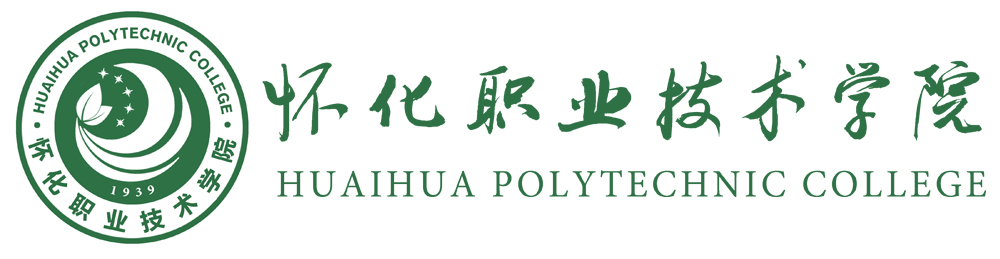 宠物养护与训导专业技能考核标准与题库怀化职业技术学院教务处2019年7月目  录第一部分 宠物养护与训导专业技能抽查标准一、抽查对象二、抽查目的三、参考的技术标准或规范四、抽查内容与抽查方式五、评价标准六、 实施条件七、附件第二部分 宠物养护与训导专业技能抽查题库一、理论题库二、实操题库（一）饲养管理技术题库（二）宠物养护与美容技术题库（三）宠物繁殖技术题库（四）宠物疫病防治技术题库第二部分 宠物养护与训导专业技能抽查题库一、宠物养护与训导技能抽查理论题库1. 下列不属于解剖学方位术语的是（）？ [单选题] *A、横轴B、矢状面C、纵面             D、横断面2. 犬的运动系统由哪几部分组成（）？ [单选题] *A、头、四肢、躯干B、小脑、躯干、四肢C、骨骼、关节、肌肉             D、脑、骨骼、肌肉3. 犬的解剖结构中，颈椎、胸椎、腰椎、荐椎、尾椎分别有多少节（）？ [单选题]*A、8、13、7、3、22B、7、13、7、3、22             C、7、14、7、3、22D、8、13、7、3、204. 犬的 13对肋骨中有多少对真肋（）？ [单选题] *A、8B、9             C、10D、115. 下列选项中全部为犬后肢骨的是（）? [单选题] *A、肩胛骨、股骨、胫骨、腓骨B、髋骨、股骨、胫骨、腕骨C、腓骨、跗骨、跖骨、指骨D、腓骨、跗骨、跖骨、趾骨             6. 下列不属于犬的骨骼组成的是（）? [单选题] *A、腓骨B、荐椎C、锁骨             D、阴茎骨7. 小肠是犬消化吸收的主要部位，其肠管包括（）? [单选题] *A、十二指肠、空肠、回肠             B、十二指肠、盲肠、回肠C、十二指肠、空肠、结肠D、十二指肠、空肠、直肠8. 犬消化系统中，主要的消化吸收部位为（）? [单选题] *A、食管B、胃C、小肠             D、大肠9. 一般情况下，成年犬口腔内含有多少颗牙齿（）? [单选题] *A、28B、32C、42             D、4810. 通常，犬在出生（）后口腔内全部更换为恒齿？ [单选题] *A、5-6 个月B、8个月             C、12 个月D、18个月11. 健康犬的心脏位于胸腔中央偏（）的两肺之间。 [单选题] *A、上B、下C、左             D、右12. 犬最大的储血器官为（）？ [单选题] *A、心脏B、肺脏C、脾脏             D、肝脏13. 犬的泌尿系统包括（）？ [单选题] *A、肾、输尿管、膀胱、尿道             B、肾、导尿管、膀胱、尿道C、肾、输尿管、膀胱、泄殖腔D、肾、导尿管、膀胱、泄殖腔14. 健康母犬的子宫包括（）？ [单选题] *A、卵巢、子宫体和子宫颈B、卵巢、子宫体和输卵管C、子宫角、子宫体和输卵管D、子宫角、子宫体和子宫颈             15. 缉毒犬能够从众多的邮包、行李中嗅出藏有大麻、可卡因等毒品的包裹，其主要是利用了犬灵敏的（）？ [单选题] *A、嗅觉             B、听觉C、视觉D、味觉16. 猫肾脏位于腰椎横突下方，在第 3～5 腰椎腹侧，右肾靠前，左肾靠后。肾被膜上有丰富的（）。 [单选题] *A、淋巴结B、被膜动脉C、被膜静脉             D、肌肉17. 猫是著名的多产动物，母猫的妊娠期为（）？ [单选题] *A、30-33 天B、40-43 天C、50-53 天D、60-63 天             18. 猫的发情周期一般是 14～21d，发情期可持续 3～6d。猫为（）排卵动物，交配后约 24h 卵巢排卵。 [单选题] *A、季节性B、刺激性             C、周期性D、温差性19. 第一次接近陌生犬时要先了解犬是否具有攻击性，可以边唤它的名字边靠近，在其视线下方用（）去试探，使其安定，放松警惕。 [单选题] *A、手背             B、手心C、手指D、手臂20. 犬晃动尾巴并不总是代表友好的示意。（）[判断题] [单选题] *A、对             B、错21. 当两只犬即将擦肩而过的情况下，为避免它们发生冲突，牵引者应保持其在（）。 [单选题] *A、两只犬的前方B、两只犬的中间             C、两只犬的后方D、两只犬的外侧22. 宠物犬美容过程中，用于配合剪刀挑毛的美容工具是（）？ [单选题] *A、针梳B、排梳             C、美容剪D、电剪23. 可用于快速去除足底、腹下及肛门周围被毛的美容工具为（）？ [单选题] *A、针梳B、止血钳C、电剪             D、拔毛刀24. 用于拔除内外耳毛，清理耳道，夹除齿缝异物及体表寄生虫的美容工具为（）？ [单选题] *A、针梳B、美容剪C、止血钳             D、指甲钳25. 猫的趾甲是其玩耍和捕捉的重要工具，不可修剪。（）[判断题] [单选题] *A、对B、错             26. 为宠物梳刷被毛时可使用人用的梳子和刷子。（）[判断题] [单选题] *A、对B、错             27. 犬的皮肤干燥，汗腺不发达。皮肤被覆于体表，皮肤厚度因不同品种变化很大，由外向内依次分为（）？ [单选题] *A、表皮、真皮和皮下组织             B、皮下组织、真皮和表皮C、真皮、皮下组织和表皮D、真皮、表皮和皮下组织28. （）由复层扁平上皮构成，不断角质化、脱落，深层细胞不断分裂增殖以补充脱落的细胞。 [单选题] *A、表皮             B、真皮C、皮下组织D、脂肪层29. 在指和趾末尖上的表皮角质化成为钩爪。钩爪发达而锋利，有攻击、攫食和掘土作用。（）[判断题] [单选题] *A、对             B、错30. 真皮由（）构成，内分布有皮肤腺和许多毛根稍，由毛根稍底部的毛球长出毛。 [单选题] *A、松散的结缔组织B、致密的结缔组织             C、脂肪组织D、上皮组织31. 犬的被毛的结构由外层毛和次生毛两部分组成。外层毛或称粗硬毛，主要负责____，特点是硬、厚、长；次生毛是短而呈绒状的保护性下毛，主要负责____，质地柔软。（） [单选题] *A、调节温度、保护皮肤B、吸引异性、调节温度C、保证美观、保护皮肤D、保护皮肤、调节温度             32. 厚厚的下毛对寒冷地区的犬来说很重要，因此所有的犬都有下毛。（）[判断题][单选题] *A、对B、错             33. 下列犬种中的被毛质地为羊毛状被毛，卷曲容易站立的是（）？ [单选题] *A、西施犬B、北京犬C、比熊犬             D、松狮犬34. 犬出生（）后，胎毛逐渐脱落，生长出被毛。 [单选题] *A、1个月B、2个月C、3 个月             D、4个月35. 犬洗澡时应注意水温，夏季水温一般控制在 32～36℃；冬季水温一般控制在35～42℃。测试水温时，以将水打在（）上感觉热但不烫为宜。 [单选题] *A、手心B、手指C、手腕             D、手臂36. 给宠物洗澡时，可以使用人用沐浴露进行清洁。（）[判断题] [单选题] *A、对B、错             37. 用棉球为犬擦拭眼睛时要注意由眼内角开始向外来回擦拭，棉球要进行更换。（）[判断题] [单选题] *A、对B、错             38. 长期使用含有皮质类固醇成分的眼药水或眼药膏会导致眼底萎缩，甚至造成失明。（）[判断题] [单选题] *A、对             B、错39. 在清理耳道时将脱脂棉缠在止血钳上进行清理，也可使用棉签进行清理。（）[判断题] [单选题] *A、对B、错             40. 电剪要确定刀头号是否合适，可先在犬的（）剪一下试试。 [单选题] *A、背部B、前肢C、腹部             D、臀部41. 剃腹底毛时根据犬的性别不同而有所差异。母犬从后腿根部向前剃至倒数第____对乳头，形成倒____型；公犬从后腿根部向前剃至倒数第二和第三对乳头之间，形成倒____型。（） [单选题] *A、2、V、UB、2、U、VC、3、U、V             D、3、V、U42. 修剪指甲时，若不慎将犬趾甲剪出血，要紧紧捏住趾甲的根部止血，并及时消毒、抹止血粉。（）[判断题] [单选题] *A、对             B、错43. 修剪脚周毛时让犬自然站立，仔细观察脚部的毛是否修剪整齐，修剪后自然站立与地面应呈（）。 [单选题] *A、15°B、30°C、45°             D、60°44. 宠物美容室常用止血粉的主要成分为（）。 [单选题] *A、硫酸亚铁             B、硫酸铁C、硫酸镁D、磷酸钠45. 猫对光、热敏感，因此猫不适合做 SPA。（）[判断题] [单选题] *A、对B、错             46. 国际犬展大赛上，特幼犬一般是指出生多久的犬（）？ [单选题] *A、2-3 个月B、3-6 个月             C、6-12 个月D、12-18 个月47. 随着宠物行业的迅速发展，我国也成立了很多犬业组织，其中常见的 CKU的中文全称为中国光彩事业促进会犬业协会。（）[判断题] [单选题] *A、对             B、错48. 国际犬展大赛上面对参赛犬只设立了多种奖项，其中 B.O.B是指（）。 [单选题] *A、单犬种展单一组别冠军B、犬种群优胜犬奖C、全场最佳幼犬奖D、最佳单犬种奖             49. 犬的体高是指（）顶点到地面的垂直高度。 [单选题] *A、头部B、耳朵C、鼻子D、肩胛骨             50. 适用于短毛犬的皮肤按摩的毛刷种类为（）。 [单选题] *A、金属针型B、尼龙毛型C、兽毛型             D、橡胶粒型51. 犬体内两条最大的淋巴管为胸导管和右淋巴管。（）[判断题] [单选题] *A、对             B、错52. 举世闻名的西敏寺犬展每年由哪个犬协组织。（） [单选题] *A、AKC             B、FCIC、KCD、KCC53. 下列不属于犬消化腺的有（）？ [单选题] *A、唾液腺B、肝脏C、胰腺D、淋巴             54. 在国际赛事中，下列哪一个不属于工作犬（）？ [单选题] *A、约克夏             B、大丹犬C、罗威纳犬D、杜宾犬55. 犬展中的全场总冠军的简写是（）？ [单选题] *A、B.I.S             B、B.I.S.SC、B.S.ID、B.S.I.I56. 下列属于我国犬业组织的是（）？ [单选题] *A、KCB、AKCC、CKU             D、FCI57. 巨型雪纳瑞属于（）？ [单选题] *A、工作犬             B、狩猎犬C、玩具犬D、其他58. 犬表示友好时的状态为（）？ [单选题] *A、眼神接触的时间较长且坚定，移动缓慢，尾巴高高抬起B、尾巴很低且夹在两腿之间C、眼神温和，动作放松，尾巴自然下垂至半高状态             D、眼睛环顾四周，竖起背部的毛发59. 牵犬师，又称指导手，其英文为（）？ [单选题] *A、HanderB、HandC、Handler             D、Handle60. 好的宠物电剪要耐磨损，使用时间长，易修理、零件耗材易购买且可以剪人的毛发。（）[判断题] [单选题] *A、对B、错             61. 美容工具中，牙剪的主要作用为（）？ [单选题] *A、修剪B、造型C、快速剃毛D、打薄             62. 美容的犬只可以不梳理毛发就洗澡。（）[判断题] [单选题] *A、对B、错             63. 下列哪种犬参加犬展时需要提前拔毛（）？ [单选题] *A、贵宾犬B、北京犬C、比熊犬D、雪纳瑞犬             64. 犬的牙齿每（）至少要接受一次兽医检查，每周接受一次主人的检查。每周应刷牙 3 次以上，方能有效保持犬的口腔和牙齿卫生。 [单选题] *A、1个月B、半年C、1 年             D、2年65. 电剪刀头的号越大所留的被毛（）。 [单选题] *A、越短             B、越长C、不变D、以上都不对66. 针对针梳梳不开的严重结节的毛球，我们可以使用（）? [单选题] *A、电剪B、毛刷C、牙剪D、开结刀             67. 给犬挤肛门腺是为了使犬（）? [单选题] *A、防止便秘B、防止肛门发炎             C、增加食欲D、利于繁殖68. 猫的上唇两侧有长的触毛，是猫特殊的（），其长度与身体的宽度一致。 [单选题] *A、平衡器官B、感觉器官             C、探测器官D、知觉器官69. 猫的洗澡方法分为干洗、擦洗和水洗三种，其中（）方法最常用。 [单选题] *A、干洗B、擦洗C、水洗             D、干洗与水洗70. 为宠物犬剪指甲时正确的剪法是（）？ [单选题] *A、一刀剪B、五刀剪C、三刀剪             D、以上答案均正确71. 美容剪是宠物美容师使用频率最高的一种工具，其中最常用的是（）？ [单选题] *A、牙剪B、直剪             C、弯剪D、止血钳72. 直剪的运剪口诀为（）？ [单选题] *A、由下至上、由左至右；静刃在前、动刃在后B、由下至上、由右至左；动刃在前、静刃在后C、由上至下、由右至左；静刃在前、动刃在后D、由上至下、由左至右；动刃在前、静刃在后             73. 给犬洗澡时一定要给犬塞耳朵。（）[判断题] [单选题] *A、对             B、错74. 犬消化系统中，主要消化纤维素，吸收水分，并形成粪便的的肠段为（）？[单选题] *A、回肠B、小肠C、大肠             D、肛门75. 不同年龄的犬牙齿的数量、光洁度和磨损程度不同，因此可以通过观察犬的牙齿粗略的判断犬的年龄。（）[判断题] [单选题] *A、对             B、错76. 犬的味觉较差，辨不出复杂的味道，犬所记住的是气味而不是味道。（）[判断题] [单选题] *A、对             B、错77. 电剪的刀头在使用前都要（），每次使用完之后都要彻底清理，并涂上润滑油，保持做周期性的保养。 [单选题] *A、用水冲洗B、涂抹润滑液C、去除防锈保护层             D、去除残留毛发78. 使用吹水机时应注意（）。 [单选题] *A、先打开风量开关，再打开加热开关             B、先打加热开关，再打开风量开关C、同时打开加热与风量开关D、以上都正确79. 长毛犬因其被毛较长，因此使用钢丝刷刷理被毛。（）[判断题] [单选题] *A、对B、错             80. 如果遇到梳不开的毛结可以使用剪刀对着皮肤将毛结剪除，要小心不要伤及犬的皮肤。（）[判断题] [单选题] *A、对B、错             81. 如果妊娠母犬营养不良，则其仔犬的毛囊容易出现发育不全，被毛（）。 [单选题] *A、坚硬直立B、卷曲C、不生长D、细软             82. 猫有舔食被毛的习惯，到了换毛季节，脱毛现象严重。猫一旦将脱落被毛吞进胃里，极易引起（），造成猫消化不良，影响猫的生长发育。 [单选题] *A、毛球病             B、异食癖C、小肠套叠D、肠胃炎83. 北京犬起源于哪个国家？（） [单选题] *A、中国             B、美国C、日本D、英国84. 修剪博美犬头部时，耳尖儿、外眼角、鼻尖儿呈（）？ [单选题] *A、等腰三角形B、直角三角形C、正三角形             D、扇形85. 下列关于北京犬冬装修剪的说法中，不妥的是（）？ [单选题] *A、臀部修剪呈半圆弧度，大腿修剪成“鸡腿状”。B、尾巴基本上不用修剪，保持其原有形状即可。             C、应准备的工具有：电剪、直剪、弯剪、脚底毛剪、眼药水、指甲剪、齿梳。D、脸部的毛发用直剪将其剪成与脸部形状相同的形状。86. 关于博美犬的修剪，说法不正确的是（）？ [单选题] *A、用剪刀将全身毛剪成圆形。B、耳朵不用修剪。             C、尾根部用电动剪，剪毛 1cm，这样尾巴由背部卷曲直达耳部。D、爪要剪短，脚尖部的长毛要剪短，外观似猫足状。87. 下列哪一种犬产自中国（）？ [单选题] *A、雪纳瑞犬B、冠毛犬             C、可卡犬D、贵宾犬88. 博美犬原产于哪个国家？（） [单选题] *A、美国B、德国             C、中国D、英国89. 下列哪一种犬不是剪状咬合（）? [单选题] *A、贵宾B、博美C、比熊D、北京犬             90. 关于犬只尾形设计的说法，不正确的是（）？ [单选题] *A、北京犬尾部修剪成圆球状，使其尾巴翘在背上时呈一个非常蓬松的球状。(正确答案)B、雪纳瑞的尾巴用电剪进行修剪，尾尖处用直剪修剪得浑圆一些。C、贵宾犬尾尖部应剪成球形，使人感到清爽与醒目。D、为了使西施犬翘起的尾巴更好看，可在尾根部剪去 0.5厘米宽的被毛。91. 博美犬的飞节与地面呈（）？ [单选题] *A、30°B、45°C、60°D、90°             92. 西施犬的背部修剪时假想线以下分为几层？（） [单选题] *A、5B、6C、7             D、893. 西施犬的四肢应该修剪成什么形状？（） [单选题] *A、直筒型B、棒槌型C、裤裙型             D、圆柱型94. 脚剪成猫足状比较漂亮的是（）？ [单选题] *A、博美犬             B、西施犬C、美国可卡D、雪纳瑞95. （）是犭更 类犬中唯一不含英国血统的品种。 [单选题] *A、雪纳瑞             B、贝林顿C、西高地D、约克夏96. 比熊犬进行修剪造型时，主要体现在一个字上，这个字是“（）”。 [单选题] *A、方B、长C、圆             D、扁97. 下列不属于标准北京犬的特征的是（） [单选题] *A、头应宽阔，忌圆B、鼻不应太尖或过短C、嘴宽阔，多皱褶D、眼周不应有眼罩毛             98. 关于标准式西施犬的外貌描述不正确的一项是（）。 [单选题] *A、全身被长毛所覆盖，体躯圆长，背短。B、头盖为圆形，宽度一定要广，颈缓倾斜，头部高抬，四肢较短。C、耳朵大，有长而漂亮的被毛覆盖，耳根部要比头顶稍低，两耳距离要小。(正确答案)D、尾巴高耸，多为羽毛状，向背的方向卷曲向上，长毛密生不可卷曲，底毛则为羊毛状。99. 下列哪一种犬是杏仁眼？（） [单选题] *A、比熊B、贵宾             C、西施D、京巴100. 下列关于贵宾犬的描述中，不正确的是（）。 [单选题] *A、贵宾犬依体型大小可分为标准型、迷你型、玩具型三种。B、最早的贵宾犬均为标准型。C、贵宾犬是一种相当杰出的狩猎犬，擅长游泳，亦能作为护卫犬和牧羊犬。D、泰迪是贵宾犬新培育的一个品种。             101. 下面哪种不属于犭更 类犬？（） [单选题] *A、雪纳瑞B、可卡             C、西高地D、猎狐犭更102. 可卡犬的造型原则错误的是（） [单选题] *A、英国可卡应将额头、下颌部和嘴巴周围毛发全部用电剪剪掉。B、耳朵上 1/3 处毛发全部剪掉，2/3 处留下。C、可卡犬耳道内长满丰富的毛发，应该修剪整齐。             D、将肚皮内侧的毛发全部剪掉，肚皮外侧的毛发留下作为饰毛。103. 迷你型贵宾的身高为（） [单选题] *A、小于 38cmB、小于 25cmC、25～38cm             D、20～40cm104. 护门神麒麟是（）的化身。 [单选题] *A、北京犬             B、博美犬C、西施犬D、八哥犬105. 在犬展的分类中,按照 AKC 的标准约克夏应该参加（）比赛。 [单选题] *A、玩具犬组             B、梗犬组C、家庭犬组D、观赏犬组106. （）是单层被毛。 [单选题] *A、西施犬B、博美犬C、约克夏犭更             D、北京犬107. （）犬的头部修剪侧观要呈长方形。 [单选题] *A、雪纳瑞             B、卷毛比熊C、西高地D、北京犬108. （）犬的头部修剪时耳朵应融入圆球形内。 [单选题] *A、西高地B、博美C、卷毛比熊             D、西施109. （）不属于贵宾犬的赛级造型。 [单选题] *A、羊羔装             B、运动装C、欧洲大陆装D、英国马鞍装110. 哈士奇犬原产于（）。 [单选题] *A、阿拉斯加B、东非C、西伯利亚             D、阿尔卑斯山111. 蓝黑色舌头、悉容不展的表情是（）独有的特征。 [单选题] *A、萨摩耶犬B、卷毛比熊犬C、松狮犬             D、丝毛梗112. 小直剪主要用于修剪犬的（）。 [单选题] *A、脚底毛             B、头部C、四肢D、尾部113. 贵宾犬颈部的“V”字型修剪用（）。 [单选题] *A、7F刀头B、10号刀头C、15 号刀头顺毛D、15号刀头逆毛             114. 在专业犬赛中，成年贵宾犬通常被修剪成（）。 [单选题] *A、芭比装、欧洲大陆装B、芭比装、英国马鞍装C、迈阿密装、欧洲大陆装D、欧洲大陆装、英国马鞍装             115. 贵宾犬身高与体长的比例是（）？ [单选题] *A、1:1             B、1:2C、2:3D、3:5116. 雪纳瑞犬脸部的修剪用（）。 [单选题] *A、7F刀头顺毛B、10号刀头逆毛             C、10 号刀头顺毛D、15号刀头顺毛117. 贵宾犬的脚要（）修剪。 [单选题] *A、顺毛B、逆毛             C、反复D、无要求118. 北京犬的臀部修剪的形状为（）。 [单选题] *A、梨状B、苹果状             C、鸡腿状D、球状119. 贵宾犬的欧陆式造型共分为（）个球。 [单选题] *A、5B、6C、7D、8             120. 比熊犬颈部长度约为躯体长度的（）。 [单选题] *A、1/2B、1/3             C、1/4D、2/5121. 下列有关雪纳瑞品种标准说法错误的是（）。 [单选题] *A、雪纳瑞犬按体型通常是分为三类，迷你型雪纳瑞犬、标准型雪纳瑞犬、和巨型雪纳瑞犬。B、雪纳瑞犬属于刚毛长腿犭更 犬。它的表面被毛是双层毛，外层毛紧密、粗硬，呈金属丝状，尽可能的浓密；底毛柔软而紧密，质地优良。C、如果是参赛犬，在赛前 3 个月左右需要进行拔毛。D、雪纳瑞整个头部的长度大约为后背长度的三分之一。耳朵呈“U”型。             122. 美国可卡犬的头花位置是头盖骨的（）。 [单选题] *A、1/2             B、1/3C、1/4D、1/5123. 不满 12月龄的贵宾犬在参赛时应修剪（）。 [单选题] *A、英国鞍马式B、幼犬式             C、欧洲大陆式D、以上三种均不符124. 以下哪种犬在修剪后会出现四个“V”字（）。 [单选题] *A、可卡犬B、雪纳瑞犬C、博美犬D、贵宾犬             125. 西施犬的体形是（）。 [单选题] *A、长方形             B、正方形C、梨形D、圆形126. 雪纳瑞颈部修剪应该（）。 [单选题] *A、10#刀头 、顺毛             B、10#刀头 、逆毛C、15#刀头 、逆毛D、15#刀头 、顺毛127. 雪纳瑞的前肢脚圈修剪，脚圈与地面应呈（）。 [单选题] *A、15°B、25°             C、35°D、45°128. 雪纳瑞的后肢修剪，后脚跟与地面应呈（）。 [单选题] *A、15°B、25°C、35°D、45°             129. 雪纳瑞头部长度大约为后背长度的（）。 [单选题] *A、1/2             B、1/3C、2/5D、1/4130. 下列有关西高地白犭更 说法错误的是（）。 [单选题] *A、头颅宽、比口吻略长，两耳间头顶略呈圆拱形，向眼睛方向逐渐变细。B、嘴唇黑色，牙齿为剪状咬合或钳状咬合。C、颈部肌肉发达，略倾斜，长度与其他部分比例恰当。背线平坦、水平，身躯紧凑而且结实。D、尾根的位置很低，尾巴较短，骨量充足，形状象月牙。             131. 西高地白犭更 理想的被毛是（）。 [单选题] *A、坚硬的、笔直的。             B、柔顺的、弯曲的。C、坚硬的、弯曲的。D、柔顺的、笔直的。132. 比熊犬的趾甲最好是（）颜色的，这是理想的要求，比较难得。 [单选题] *A、白B、黑             C、粉D、灰133. 北京犬的头部为（）。 [单选题] *A、圆形B、正方形C、矩形             D、三角形134. 关于西施犬脚部修剪，说法正确的是（）。 [单选题] *A、靠近肉垫处毛短、远离肉垫处毛长             B、靠近肉垫处毛短、远离肉垫处毛短C、靠近肉垫处毛长、远离肉垫处毛短D、靠近肉垫处毛长、远离肉垫处毛长135. 西施犬在 AKC 分组中，属于（）。 [单选题] *A、家庭犬组B、玩具犬组             C、工作犬组D、狩猎犬组136. 西施犬原产于（）。 [单选题] *A、美国B、中国             C、日本D、英国137. 贵宾犬被称为是哪个国家的“国犬”？（）。 [单选题] *A、美国B、中国C、法国             D、英国138. 下列有关贵宾犬体型标准叙述错误的是？（） [单选题] *A、从胸骨到坐骨端的长度约等于从肩胛骨最高点到地面的高度，身体呈方形。B、体型分为巨型、标准型、玩赏型。             C、肩胛骨向后伸展，长度约等于腕的长度。D、胫骨和腓骨的长度几乎相等。139. 比熊犬体长比体高大约多出（）。 [单选题] *A、1/2B、1/3C、1/4             D、1/5140. 比熊犬成熟个体身上白色以外的颜色超过被毛总数的（），就属于缺陷。 [单选题] *A、10%             B、15%C、20%D、25%141. 下列有关比熊犬的修剪，说法错误的是（）。 [单选题] *A、尾巴饰毛用直剪修剪成与背线约有 2cm 的距离。B、背部用直剪倾斜约 20°修剪出一个斜面，以尾根为中心将臀部修剪得浑圆。(正确答案)C、腹部的毛发剪成圆形，使侧腹部与正腹部要自然衔接。D、前肢从肩部过渡，修成圆柱形，足部修剪至能看到脚趾的程度。142. 雪纳瑞原产于（）。 [单选题] *A、中国B、德国             C、法国D、美国143. 雪纳瑞犬在比赛中要求被毛长度不可小于（），且每一根被毛都要有毛尖。[单选题] *A、1cm             B、2cmC、3cmD、4cm144. 雪纳瑞的被毛颜色为黑色混合了白色毛发，称为（）。 [单选题] *A、灰色B、椒盐色             C、黑白相间D、纯黑色145. 英国可卡犬在比赛中，鼻镜以（）颜色为理想。 [单选题] *A、黑色             B、褐色C、粉色D、肉色146. 下列犬的造型修剪中，需要剃脚的犬种是（）。 [单选题] *A、贵宾犬             B、比熊犬C、西施犬D、北京犬147. 北京犬的臀部修剪中，最高点定于臀部上方的（）处。 [单选题] *A、1/2B、1/3             C、1/4D、1/5148. 雪纳瑞犬分为迷你型、巨型和标准型三种类型（）。[判断题] [单选题] *A、对             B、错149. 贵宾犬分为迷你、巨型和标准型三种类型（）。[判断题] [单选题] *A、对B、错             150. 比熊犬足部的修剪应将脚趾上面的毛全部剪掉，露出脚趾（）。[判断题] [单选题] *A、对B、错             151. 雪纳瑞、可卡和西高地电剪修剪的假想线相同（）。[判断题] [单选题] *A、对B、错             152. 博美犬修剪时为了保持良好的体形和整齐，应以梳子将毛梳起，然后再修剪（）。[判断题] [单选题] *A、对             B、错153. 耳型的设计非常简单，也没有原则，觉得怎么美观怎么剪（）。[判断题] [单选题] *A、对B、错             154. 可卡犬的足部修剪，沿桌面剪刀倾斜 45°逐层修剪，剪成碗底形（）。[判断题][单选题] *A、对             B、错155. 贵宾犬修剪颈部时要从耳根修剪到喉结部位（）。[判断题] [单选题] *A、对             B、错156. 贵宾犬的尾球中心离尾根越近越好。（）[判断题] [单选题] *A、对B、错             157. 贵宾犬的脚要顺毛修剪。（）[判断题] [单选题] *A、对B、错             158. 美卡和英卡相比，额段部位更明显。（）[判断题] [单选题] *A、对             B、错159. 英卡口吻部和头部的比例是 1：1。（）[判断题] [单选题] *A、对             B、错160. 西施犬后肢的假想点是飞节角度的正中心。（）[判断题] [单选题] *A、对             B、错161. 北京犬的脚修成水滴型。（）[判断题] [单选题] *A、对             B、错162. 雪纳瑞的眉毛长过鼻尖才漂亮。（）[判断题] [单选题] *A、对B、错             163. 标准雪纳瑞的背线是水平的。（）[判断题] [单选题] *A、对B、错             164. 西施犬胸部深度超过肘关节(其它犬一般胸深低于或平行于肘关节)，从肘关节到肩胛的距离大于从肘关节到地面的距离。（）[判断题] [单选题] *A、对             B、错165. 参赛的雪纳瑞犬可以用电剪进行修剪。（）[判断题] [单选题] *A、对B、错             166. 在雪纳瑞美容护理中应注意刚毛和绒毛要分开护理，使用不同的浴液，有条件的在第一次清洗后使用雪纳瑞犬专用的护发素进行保养。（）[判断题] [单选题] *A、对             B、错167. 贵宾犬双层被毛，分为卷曲型和绳索型，身体各部位被毛长度不等，颈部、躯干、头部和耳部的被毛长。（）[判断题] [单选题] *A、对B、错             168. 给宠物染色过程中，将需要染色的被毛与不需要染色的被毛分开，分界处的毛根部使用工具是（）？ [单选题] *A、分界梳             B、排梳C、针梳D、上胶梳169. 如果要给宠物进行全身染色，一般进行的顺序是（）？ [单选题] *A、背部、四肢、尾巴、头部             B、背部、头部、尾巴、四肢C、头部、四肢、尾巴、背部D、背部、四肢、头部、尾巴170. 染色过程中由于不小心或误操作可能将染色膏染到了不需要染色的区域，从而影响到染色的效果，用来将误染色区域的染色膏进行清除，尽可能保证染色效果的是（）？ [单选题] *A、浴液B、去除液             C、酒精D、护毛素171. 在染色前将染色区域和不染色区域的边界进行涂抹，可以防止在染色过程中将染色膏染到不染色的区域的是（）？ [单选题] *A、浴液B、去除液C、酒精D、防护膏             172. 两个相隔较远的颜色相配，如：黄色与紫色，红色与青绿色，这种配色比较强烈，这种配色称为（）？ [单选题] *A、补色配合B、强烈色配合             C、同类色搭配D、近似色相配173. 两个相对的颜色的配合，如：红与绿，青与橙，黑与白等相配能形成鲜明的对比，有时会收到较好的效果，这种配色称为（）？ [单选题] *A、补色配合             B、强烈色配合C、同类色搭配D、近似色相配174. 深浅、明暗不同的两种同一类颜色相配，比如：青配天蓝，墨绿配浅绿，咖啡配米色，深红配浅红等，这种配色称为（）？ [单选题] *A、补色配合B、强烈色配合C、同类色搭配             D、近似色相配175. 两个比较接近的颜色相配，如红色与橙红或紫红相配，黄色与草绿色或橙黄色相配等，这种配色称为（）？ [单选题] *A、补色配合B、强烈色配合C、同类色搭配D、近似色相配             176. 宠物染色时通过调整色彩的各种属性来产生效果，用色并不是越多越好，一般控制在（）色彩以内？ [单选题] *A、两种B、三种             C、四种D、五种177. 宠物犬毛发包好后需每隔（）天拆开，用鬃毛刷刷过后，再一层层地喷上稀释的乳液并重新再包起来。 [单选题] *A、2～3             B、3～4C、4～5D、5～6178. 扎两个发髻(左右各一)，以鼻头为中间将两后眼角至头盖骨的毛平均分为两份包上包毛纸，然后扎上蝴蝶结，以上头部包毛方法是哪种犬常用的（）？ [单选题]*A、马尔济斯             B、西施C、约克夏D、贵宾179. 扎 3～8个以上发髻，从左内眼角到右内眼角扎第一个发髻，从外眼角到耳际扎 1～2 个发髻，头盖骨扎一个发髻，沿颈部到背部扎第 2～3个发髻，最后将前三个发髻互相依附扎在一起，以上头部包毛方法是哪种犬常用的（）？ [单选题] *A、马尔济斯B、西施C、约克夏D、贵宾犬的欧洲大陆型             180. 颈围指犬的颈部的周长，也就是平时犬戴颈圈的位置的周长。这个位置是宠物服饰领口的位置，领口不可太大，也不可太小，一般测量放出（）cm 即可。 [单选题] *A、1             B、2C、3D、4181. 胸围是犬胸骨最低处身体一周的长度，也就是犬最胖的位置，由于这里的毛厚肉多，所以在做服装时记录的长度至少比测量值多出（）cm 左右。 [单选题] *A、1～2B、2～3             C、3～4D、4～5182. 下列哪一种犬不需要包毛（）。 [单选题] *A、西施B、马尔济斯C、贵宾D、京巴             183. 对于好的美容纸，描述错误的是（）。 [单选题] *A、能透气B、能伸展C、耐拉D、易破裂             184. 使用染色剂时需要注意的事项，说法不正确的是（）。 [单选题] *A、大量使用染色剂时，工作场所不需要通风             B、一般染色剂都有挥发性成分，因此染色操作时应带口罩C、使用染色剂时，必须戴手套，以免伤到工作人员皮肤D、染色后不能用白毛洗涤剂清洗185. 手术后犬的护理方法错误的是（）。 [单选题] *A、术后因麻醉没有苏醒时应将犬放在低处，使其头微微下垂，将舌头拉出，擦干净口腔中的黏液。B、苏醒后即可适当运动，接受阳光浴 。             C、术后应给易消化的流食或高品质的营养食品。D、注意观察呼吸、脉搏、体温。186. 关于妊娠期母犬的运动叙述正确的是（）。 [单选题] *A、妊娠前期不能大量运动。B、 妊娠后期严禁一切剧烈运动。             C、妊娠前期可以少量运动。D、整个妊娠期都不能大量运动。187. 产后母犬的饲喂方法错误的是（）。 [单选题] *A、母犬产后 6h之内一般不进食，只供应充足的温水即可，有条件的可以补给强壮剂或红糖水。B、产后 2天起每 4 小时喂一次，喂给营养丰富易消化的流食。C、产后第 1 周饲喂母犬的饲料比平常增加 50% 。D、产后第 3周饲喂量逐渐减少。             188. 为宠物犬设计服装不需要测量的体尺是（）。 [单选题] *A、颈围B、胸围C、体长D、身高             189. 通常将出生后 45 天至 8 月龄的犬称为（）。 [单选题] *A、仔犬B、幼犬             C、成犬D、老年犬190. 护理幼犬时，应注意观察幼犬的皮肤，清洁的（）为良好。 [单选题] *A、粉红色             B、鲜红色C、白色D、紫色191. 三个月以上的幼犬一般 2周左右洗 1次。洗澡水的温度不宜过高过低，一般为（）℃。 [单选题] *A、16～20B、20～25C、36～37             D、40～45192. 幼龄期是狗生长发育最快的时期，大多数品种（）月龄时体重会达到成年犬的一半。 [单选题] *A、1～2B、2～3C、3～4D、4～5             193. 为防止流产，牵妊娠母犬散步应单独进行，行走要慢，牵引要轻，避免爬坡、跳沟和其他剧烈运动，每次散步时间不超过（）min。 [单选题] *A、30             B、50C、60D、90194. 母犬在临产前 3 天左右体温开始下降，正常的直肠温度是 38～39℃，分娩前会下降（）℃，当体温开始回升时，表明即将分娩。 [单选题] *A、0.5～1B、1～1.5C、0.5～1.5             D、0.5～2195. 对老年犬只进行常规检查，测量犬的三大生理常数不包括哪一项（）？ [单选题] *A、体温B、呼吸C、脉搏D、体重             196. 老年犬身体老化，一些重要器官会逐渐衰退。它的活动量会减少，以下适合老年犬的运动方式是（）？ [单选题] *A、登山B、奔跑C、游泳D、日常散步             197. 患有肾病的老年犬只，应减少（）的摄取量。 [单选题] *A、磷及蛋白质             B、盐分C、维生素D、矿物质198. 患心脏病的犬只，则应减少（）的摄入。 [单选题] *A、磷及蛋白质B、盐分             C、维生素D、矿物质199. 犬（）岁时就已经进入了老年，一般犬的寿命在 12岁至 15岁，而猎犬及其它一些杂交犬寿命会更长。 [单选题] *A、6～7B、7～8C、8～9             D、9～10200. 以下不属于老年犬常发的疾病是（）。 [单选题] *A、白内障B、肿瘤C、肾衰竭D、犬瘟热             201. 术后围手术期指手术结束后（）小时内，不论是生理性手术还是病理性手术都要加强护理。 [单选题] *A、12B、24             C、36D、48202. 宠物美容店的位置选择，宜综合考虑多种因素，以下不适合的区域是（）。[单选题] *A、闹市区B、居民社区C、专门的动物市场D、郊区             203. 不同物品应采取正确的消毒方法，对于剪刀类美容工具，一般选择（）消毒。[单选题] *A、酒精             B、新洁尔灭C、煮沸D、生石灰204. 不同物品应采取正确的消毒方法，常用毛刷、梳子、毛巾、工作衣等，可选用（）进行浸泡消毒。 [单选题] *A、酒精B、84消毒液             C、煮沸D、生石灰205. 为犬调制日粮时，说法不准确的是（）。 [单选题] *A、调制后的犬粮如不马上喂食，应根据气温情况放在 4℃冰箱内保存B、犬食最好是现配制现吃，不宜过夜，特别是炎热的夏天，贮存不当，极易腐败变质，再喂犬时会引起犬食物中毒C、冬天犬食贮存不当，结冰，喂犬时会引起胃肠炎，孕犬则可能发生流产D、人吃剩下的饭菜可以做犬粮             206. 关于宠物染色的说法，错误的是（）。 [单选题] *A、染色的宠物最好是白色的B、在染色前一定要确保宠物的被毛完全梳理通顺C、在染色过程中尽量可以染在皮肤上             D、有皮肤病或外伤的宠物不能进行染色207. 下列食物中适宜给犬食用的是（）。 [单选题] *A、 章鱼B、 红薯C 、巧克力D 、牛肉             208. 为犬调制日粮时肉类和蔬菜的调制方法是（）。 [单选题] *A、将肉放在冷水中加热煮熟。B、将蔬菜和肉类和粮食一起煮熟。C、蔬菜不需洗直接放入锅内煮熟。D、将粮食煮熟后再将熟肉、熟菜按比例混入。             209. 给幼犬洗澡时，需要注意很多细节，以下说法错误的是（）。 [单选题] *A、三个月以内的幼犬以干洗为宜。B、可以用温热潮湿的毛巾擦拭幼犬被毛及四肢以达到清洁体表的目的。C、三个月以上的幼犬 1 周左右洗 1 次。             D、给幼犬洗澡应在上午或中午进行。210. 以下关于幼犬的护理描述错误的是（）。 [单选题] *A、幼犬消化器官的结构和功能都很不完善，重量和容积都较小，需要少食多餐。B、幼犬物质代谢旺盛、对营养的要求很高，需要提供营养均衡的日粮。C、幼犬刚断奶，即可以从吃奶改成吃饲料。             D、随着年龄的增加，可以逐步减少饲喂次数，加大饲喂量。211. 对幼犬(断奶至 8 个月)饲喂方法叙述错误的是（）。 [单选题] *A 、2月龄左右幼犬每天可饲喂 6次。B 、3～4月龄每天饲喂 4次。C、5～6 月每天饲喂 3～4次。D、7～8月龄每天饲喂 1 次。             212. 关于牙齿的清洁护理错误的是（）。 [单选题] *A、犬的牙齿必须每月接受一次兽医检查。             B、给犬刷牙时牙刷与牙齿成 45°角，在牙齿与牙龈交汇处用画小圈的方式一次刷几颗牙。C、待犬适应用牙刷刷牙后每周应该刷 3次以上。D、对犬牙齿的护理至少每周 1次。213. 住院宠物护理中，给宠物注射的常用方法不包括（）。 [单选题] *A、肌内注射。B、皮下注射。C、静脉注射。D、腹腔注射。             214. 母犬妊娠一个月后食量和饮水量会逐渐增加，腹围逐渐增大，50天后在腹侧可见“胎动”，至妊娠（）天时增至最大。 [单选题] *A、60B、58C、53D、55             215. 犬一旦失去了主人的爱抚，或长时间见不到主人，往往会意志消沉，烦躁不安，这种情况属于哪种生理现象（）。 [单选题] *A、恐惧心理B、占有心理C、孤独心理             D、妒忌心理216. 下列哪项不是包毛的作用（）。 [单选题] *A、便于运动B、易于打理C、可爱             D、加速毛发生长217. 个性活泼、温顺易于调教，既可陪伴长距离散步，也能长时间在家陪伴的犬适合（）饲养。 [单选题] *A、儿童B、中年人C、老年人             D、所有人218. （）在比赛中需要扎发髻。 [单选题] *A、贵宾犬B、卷毛比熊犬C、约克夏             D、丝毛梗219. （）在犬展中要扎两个发髻。 [单选题] *A、西施犬B、北京犬C、约克夏D、马尔济斯犬             220. 属于水溶性维生素的是( )。 [单选题] *A、维生素 DB、维生素 AC、维生素 ED、维生素 B             221. 目前国际上一致认同的动物福利的五大标准是：享有不受饥饿的自由、享有生活舒适的自由、享有不受痛苦伤害和疾病、享有（）、享有表达天性的自由。 [单选题] *A、生活无恐惧和悲伤感的自由             B、自由运动的自由C、不被虐待的自由222. 犬日粮中钙磷比例，以（）时，利用率最高。 [单选题] *A、1～2：1B、1.2～1.4 ：1             C、1.5：1D、2：1223. 以下不属于服从性训练项目的有（）。 [单选题] *A、随行中坐B、召回C、卧下等待D、匍匐前进             224. 宠物婚介过程中应防止近亲交配，经营者需仔细查看宠物的血统证书，对于产地、品种、血统、出生日期、犬主的姓名，以及宠物的直系都要问清楚，确认（）代以内没有血缘关系的，才确定可以交配。 [单选题] *A、一B、二C、三             D、四225. 所有进场驯导的犬的年龄必须在（）个月以上，需做完三针疫苗、狂犬及驱虫，还必须有大型宠物医院的健康证明和养犬登记证。 [单选题] *A、3B、4             C、5D、8226. 以下神经类型最不适合用作受训犬的是（）。 [单选题] *A、兴奋型B、活泼型C、安静型D、孱弱型             227. 不同类别的产品，在摆放陈列时有不同特点。可选择摆放靠近畅销品或位置醒目、方便易取的地方，如作为橱窗展示或墙面展示的重点，并明确产品的用途、特性及对消费者带来的利益与价值。以上描述符合下列哪种商品的陈列原则（）？[单选题] *A、高利润商品             B、促销及广告产品C、滞销产品D、普通产品228. 母犬交配后，胎儿发育较快，母犬腹部迅速增大，采食量明显增加，日粮用量应比妊娠前增加 15％～30％，每天应饲喂（）次，以保证胎儿健壮、生活力强和初生体重大。 [单选题] *A、1～2B、2～3C、3～4             D、4～5229. 测量生理常数时，要使犬保持（）的状态，以保证测量数据的准确。 [单选题]*A、相对平静             B、兴奋C、运动230. 为妊娠母犬准备的产箱，所在室内的温度应保持在（）℃，产箱内还应采取保暖措施，用电热器和加热灯都可以，在热源的周围应有足够的空间，以便仔犬能够靠近或远离热源。 [单选题] *A、10～15B、15～23             C、20～25D、25～30231. 下列不属于犬妊娠诊断的感官检查法的是（）？ [单选题] *A、B超检查             B、观察外阴部有无肿胀现象C、观察腹围大小D、观察乳房的变化E、腹壁触诊232. 关于幼犬的护理，以下描述不正确的是（）？ [单选题] *A、幼犬的耳道，很易积聚油脂、灰尘和水分，要经常检查犬的耳道。B、可以使用人用的牙膏给幼犬刷牙。             C、要经常或定期检查和刷拭幼犬的牙齿，发现问题及时处理。D、三个月以上的幼犬一般 2周左右洗 1次。233. 关于妊娠母犬的护理，以下描述不正确的是（）？ [单选题] *A、母犬怀孕后饲喂普通成犬粮即可。             B、喂给妊娠犬充足而洁净的饮水。C、禁止剧烈运动、恐吓、打骂、洗澡或游泳，防止流产。D、天气晴朗时，可在上午或中午给犬洗澡。234. 关于老年犬的护理，以下描述不正确的是（）？ [单选题] *A、定期给老年犬梳理被毛，梳理过程中，可以检查身体有无包块、淋巴是否肿大。B、老年犬需要稳定、有规律、慢节奏的生活，不可轻易改变它的作息时间。C、可以强迫老年犬进行持续地运动。             D、老年犬的食物要松软、易消化、高钙、低盐、含有优质蛋白质和适量纤维素。235. 关于住院宠物的护理，以下描述不正确的是（）？ [单选题] *A、做好隔离工作，防止住院犬、猫的交叉感染。B、要建立病历档案，检查身体，观察和记录住院宠物的生理参数。C、术后排尿，说明肾功能不正常。             D、每天的食物一般由处方粮，干粮等为主。一般不安排煮食。236. 宠物犬包毛，头上的毛包完后应是直立的。（）[判断题] [单选题] *A、对             B、错237. 染色过程中，刷完颜色的部分用梳子梳理后，将染色的部位用锡纸包裹或用保鲜膜包裹，然后用宠物用皮筋将包裹好的部位紧紧扎好。（）[判断题] [单选题] *A、对B、错             238. 有皮肤病或外伤的宠物不能进行染色。（）[判断题] [单选题] *A、对             B、错239. 包毛的基本原则是左右对称、大小一致、包紧扎牢，注意选取适当的位置和包裹适当数量的犬毛，同时不能伤到犬的皮肤和被毛。（）[判断题] [单选题] *A、对             B、错240. 包毛时手不能太松，以免脱落；也不要包的太紧，以防拉扯皮肤。[判断题][单选题] *A、对             B、错241. 宠物包毛时要先扎皮筋再用包毛纸，最后再用皮筋固定。（）[判断题] [单选题] *A、对B、错             242. 好的包毛纸应具备透气性好、伸展性好、耐拉、耐扯、不易破裂、长宽适度等特点。（）[判断题] [单选题] *A、对             B、错243. 一般来说，染色剂对犬只的眼睛和皮肤有一定的伤害。（）[判断题] [单选题]*A、对             B、错244. 可以在冬天为京巴犬佩戴头饰，既保暖，又使头型更美观。（）[判断题] [单选题] *A、对             B、错245. 多色染色时先染深色再染浅色。（）[判断题] [单选题] *A、对B、错             246. 三个月以内的幼犬以干洗为宜。（）[判断题] [单选题] *A、对             B、错247. 幼犬的牙齿分布较稀(特别是乳齿和换牙期间)，骨头等碎片容易掐在牙缝里，应尽量少给幼犬喂含骨头的食物。（）[判断题] [单选题] *A、对             B、错248. 不同物品应采取正确的消毒方法，洗澡池、地面、狗笼、美容台等可选用 84消毒液进行喷洒；另外，可安装紫外灯，定期对室内照射消毒。（）[判断题] [单选题] *A、对             B、错249. 钩端螺旋体病的预防措施包括消除带菌排菌的各种动物(传染源)，包括对犬群定期检疫，消灭犬舍中的啮齿动物等。（）[判断题] [单选题] *A、对             B、错250. 宠物必须定期注射疫苗，免疫力才能提高。（）[判断题] [单选题] *A、对             B、错251. 静脉注射的部位，犬、猫一般在前肢腕关节正前方偏内侧的前臂皮下静脉和后肢跖部背外侧的小隐静脉，也可在颈静脉。（）[判断题] [单选题] *A、对             B、错252. 腹腔注射时，注入的药液温度必须与体温相近，药液一般选用等渗液或低渗液。（）[判断题] [单选题] *A、对             B、错253. 犬的钩端螺旋体病的预防中，应消毒和清理被污染的饮水、场地、用具、防止疾病传播。（）[判断题] [单选题] *A、对             B、错254. 中暑救护应把宠物放到通风的地方，并降温。（）[判断题] [单选题] *A、对             B、错255. 幼犬消化器官的结构和功能都很不完善，重量和容积都较小，所以，需要少食多餐。（）[判断题] [单选题] *A、对             B、错256. 不属于皮肤和粘膜屏障功能的是（）。 [单选题] *A、机械阻挡B、分泌抑菌杀菌物质C、对病原微生物生存拮抗D、吞噬作用             257. 毛坚韧富有弹性，具有保温作用，结构分为（）。 [单选题] *A、毛囊、毛干B、毛囊、毛根C、毛根、毛干             258. 动物的组织根据构造和功能的不同，分为上皮组织、肌肉组织( )四类。 [单选题] *A、结缔组织、分泌组织B、结缔组织、骨组织C、骨组织、神经组织D、结缔组织、神经组织             259. 下列关于犬的条件反射的说法，不正确的是（）。 [单选题] *A、条件反射是犬在一定的生活条件下建立起来的。B、条件反射具有不固定性，即容易产生也容易消失。C、 犬对外界环境中的事物有用鼻子嗅辨的现象属于条件反射。             D、在训犬时使用的手势，大多数是在犬对口令形成了条件反射的基础上形成的。260. 能使训犬者与犬之间建立起牢固关系，最常用的基本训犬方法是（）。 [单选题] *A、对比方法B、食物奖励方法             C、机械性训练D、模仿训练法261. 用于快速剃除犬被毛的美容工具是（）。 [单选题] *A、电动剪             B、美容剪C、开结刀D、钢针梳262. 下面哪种犬可以扎辫子（）。 [单选题] *A、吉娃娃B、斗牛C、西施             D、大丹263. 下列比熊犬的 FCI 标准中描述错误的是（）。 [单选题] *A、止部长度是口吻长度的一半。B、颈部长度约为躯体长度的三分之一。C、体长与身高相等。             D、从肩部到胸部的最低点是从肩部到地面高度的二分之一。264. 关于比熊犬眼睛和耳朵的描述正确的是（） [单选题] *A、黑色杏仁形眼B、眼球大而突出C、耳朵低于眼睛水平位置D、耳朵下垂             265. 下列哪种颜色不属于贵宾犬的被毛颜色（）。 [单选题] *A、白色B、黑色C、杏黄色D、黑白花             266. 犬一般在出生（）天睁开眼睛。 [单选题] *A、3天B、7天C、14 天             D、20天267. 关于耳型设计的说法中，不正确的是（）。 [单选题] *A、博美犬：耳尖要剪成圆形。B、可卡犬：耳朵上 1/3 处饰毛全部剪掉，下 2/3留下，并用弯剪将其双耳修剪成为扇形。C、贵妇犬：耳朵修剪呈球形。             D、雪纳瑞犬：用 15 号电剪剃除耳朵所有饰毛，并用直剪将耳朵边缘修剪整齐。268. 有关电剪的叙述错误的是（）。 [单选题] *A、电剪刀头号码越大被毛留的越短，越贴近皮肤。B、不同犬种修剪脚底毛选择不同号码的电剪刀头。             C、好的电剪刀头需要钢质硬度高，可磨。D、电剪刀头每次用完都要清理，并经常上油养护。269. 对被毛的养护错误的是（）。 [单选题] *A、合理饲喂、营养均衡B、经常洗护C、避免日光照射             D、经常梳理270. 幼犬的正常体温为（）。 [单选题] *A、35℃B、38.2～39.2℃             C、37.5～38.7℃D、41℃271. FCI是（）的缩写。 [单选题] *A、美国养犬俱乐部B、世界犬业联盟             272. 全世界最多的纯种犬国是（）。 [单选题] *A、英国             B、美国C、中国D、德国273. 成年犬的正常体温为（）。 [单选题] *A、35℃B、38.2-39.2℃C、37.5-38.7℃             D、41℃274. 雌犬的发情周期一般为（）。 [单选题] *A、 17天B、 21天C、6 个月             D、1年275. 松狮犬原产地是（）。 [单选题] *A、日本B、中国             C、英国D、德国276. 从出生到断奶前为仔犬，仔犬的哺乳期一般为（） d。 [单选题] *A、60B、30C、45             D、50277. 犬的性成熟受品种、环境、气候、地区、管理水平及营养状况的影响。一般认为小型犬出生后（）达到性成熟。 [单选题] *A、8～12月龄             B、4～5月龄C、3～15 月龄D、12～18月龄278. 大型犬生后（）个月达到性成熟。 [单选题] *A、8～12月龄B、4～5月龄C、3～15 月龄D、12～18月龄             279. 下列属于犬中轴骨的为（）？ *A、头骨             B、前肢骨C、躯干骨             D、后肢骨280. 在给猫美容的过程中，需要注意的几点为（）？ *A、尽量用最短的时间做完美容工作             B、根据猫的脾气来随机应变             C、在每个步骤之间要让猫得到适当的休息             D、当猫烦躁时，放开对猫的控制，使其在美容室内自由行动281. 对于咬人的犬只，可使用（）对其进行保定，以免咬伤工作人员。 *A、绳圈B、绷带             C、嘴套             D、伊丽莎白项圈             282. 在进行犬被毛梳理时，如遇到较大的毛结可以用以下方法处理（）。 *A、用宽齿梳轻轻拨开较松的毛结             B、用开结刀轻轻将较紧的毛结去除             C、可用剪刀顺毛根方向将毛结剪开，再梳理             D、将电剪插入毛结内打开毛结，再用美容梳梳理283. 下列属于皮肤衍生物的是（）? *A、乳腺             B、爪             C、被毛             D、汗腺             284. 拔耳毛前必须使用耳粉，耳粉主要具有（）的功效。 *A、润滑B、消炎             C、麻醉             D、除毛285. 泪液由泪腺分泌，随着眼睛眨动扩散到整个眼球，最后汇集到泪点。泪液除了起湿润眼球的作用，还可以（）。 *A、冲刷细菌             B、杀菌             C、保护眼睛             D、保护鼻咽黏膜             286. 鼻泪管生理性结构异常的犬种有（）？ *A、北京犬             B、拉布拉多犬C、吉娃娃D、西施犬             287. 通常宠物犬脚底毛的修剪要求有（）。 *A、脚部周围的毛修剪成圆形             B、四个小脚垫和大脚垫之间的毛剪干净             C、四个小脚垫之间的毛剪至与脚垫平行即可             D、脚垫周围的毛同样剪至与脚垫平行             288. 宠物犬定期修剪脚底毛对于犬的日常生活十分重要，若长期不对家养犬进行脚底毛的修剪，容易引起（）? *A、脚底毛过长会使脚掌与地板的摩擦力降低，导致犬跑动时易摔倒             B、脚底毛过多过长会滋生细菌引起脚部疾病             C、脚逢内寄生虫滋生             D、散步时灰尘与污秽容易进入脚缝             289. 目前国际知名的三大育犬协会是（）。 *A、英国犬协             B、美国犬协             C、法国犬协D、世界犬业协会             290. 英国犬协于 1873 年成立，其目的是对所有纯种犬加以登记注册，每年又以主办()而闻名于世。 [单选题] *A、威斯敏斯特全犬种大赛B、西敏寺犬展C、克拉福特犬展             D、欧洲杯犬展291. 下列属于宠物 SPA 作用的有（）？ *A、宁神             B、驱虫             C、深层清洁             D、排毒             292. 宠物美容中常用的美容剪种类有（）？ *A、弧剪B、直剪             C、弯剪             D、牙剪             293. 犬的日常护理项目包括（）的护理？ *A、眼睛             B、耳朵             C、牙齿             D、被毛             294. 下列抱犬方式中正确的是（）? *A、双手将犬的前肢握住抬起B、同时抱住两只小型犬C、一只手放在犬的前肢和胸下面，另一只手托住后肢和臀部             D、美容师先蹲下，一只手搂着胸部和前肢，另一只手搂着臀部，将犬搂到胸前抱起             295. 给宠物洗澡的作用是（）? *A、有利健康             B、去除污垢             C、预防疾病             D、保持美观             296. 电剪的常用手持方法有（）？ *A、手握式             B、抓握式             C、指持式D、后持式297. 在贵宾犬的造型修剪中，需要用到 30 号刀头修剪的部位是（）。 *A、脚             B、尾根             C、腿D、脸E、颈298. 北京犬耳朵的特点是（）。 *A、呈心形             B、下垂             C、饰毛丰富             D、耳位较高             E、耳道内有耳毛299. 下列关于约克夏犬美容的说法中正确的是（）。 *A、约克夏毛发为丝状，不打理也会很漂亮B、约克夏需要拔耳毛             C、美容吹风时要顺毛吹             D、为增加毛色光亮，可用润毛油             E、平时可对约克夏进行包毛             300. 贵宾犬的赛级造型包括（）。 *A、英国鞍马型             B、运动型             C、欧陆型             D、幼犬型             E、贝林顿型301. 下列有关博美犬叙述正确的是（） *A、博美犬体高 20～30cm，体重 1.36～3.18kg，体长略小于体高，从胸骨到地面的距离等于肩高的一半。             B、头部与身体比例相协调，口吻部细而直，精致，能自由的张嘴却不显得粗鲁。C、颈部短，与肩部连接紧密，使头高高昂起。背短，背线水平。             D、肩部向后伸展，使颈部和头能高高昂起。肩部和前肢肌肉较发达。             302. 下列犬中，体长大于体高的犬种有（）。 *A、博美犬B、西施犬             C、贵宾犬D、金毛巡回猎犬             303. 按照体型标准分类，贵宾犬分为（）？ *A、巨型B、标准型             C、迷你型             D、玩具型             E、玩偶型304. 美国可卡犬和英国可卡犬的区别在于（）。 *A、美国可卡犬的体型相对显得更加简洁朴实，而英国可卡犬则相对显得更加夸张华丽。B、英国可卡犬体形稍大但并不蠢笨，强健而不粗糙。美国可卡犬小但并不柔弱，外形华丽。             C、英国可卡犬有着适度大小的椭圆形眼睛，美国可卡犬则有一双更圆、更大的眼睛，更浑圆的头盖，更深的额段，短而厚实的方形吻部，覆盖下颌的上唇，十分俏皮。             D、英国可卡犬是直鼻梁，相对毛短、头大。美国可卡犬则是弯鼻梁，通过观察鼻梁即可做出大致区分。             E、美国可卡犬的尾根比英国可卡犬略微高一点。             305. 雪纳瑞犬按体型分为（）。 *A、巨型             B、标准型             C、迷你型             D、玩赏型E、玩偶型306. 雪纳瑞犬不同身体部位的毛软硬程度也是不同的，一般分为绒毛和刚毛，刚毛主要分布在（）。 *A、脸部B、四肢C、腹部D、背部             E、颈部             307. 色彩搭配既是一项技术性工作，同时它也是一项艺术性很强的工作，因此，设计者在设计时除了考虑宠物本身的特点外，应遵循的规律是（）？ *A、特色鲜明             B、搭配合理             C、讲究艺术性             D、随意搭配308. 宠物犬包毛的目的是（）？ *A、保养被毛，使被毛顺滑光亮             B、防止前额的饰毛进入眼睛             C、保持口腔和肛门周围的清洁             D、使宠物犬更加漂亮             309. 扎一个发髻，由眼角到头盖骨，前后各扎一个，互相依附扎成一个，突显出头冠的完美。用两根皮筋分别扎，一根扎在毛发根部，另一根扎在其上部，中间扎一个蝴蝶结，以上头部包毛方法是哪种犬常用的（）？ *A、马尔济斯B、西施             C、约克夏             D、贵宾310. 以下适合宠物犬服饰使用的布料是（）？ *A、化纤布料B、羊毛布             C、棉布             D、条纹粗棉布(如牛仔布)             E、坚硬的合成料311. 母犬妊娠后，随着胎儿的生长发育，出现一系列变化，一般把母犬这些变化称为妊娠征候。以下哪些变化属于妊娠征候（）？ *A、会出现母性化的表现             B、体重和腹围的变化             C、乳房和外阴部的变化             D、犬性格会稍有改变，易怒、烦躁             E、易疲劳             312. 母犬分娩前数天，外阴部会出现哪些变化（）？ *A、逐渐柔软             B、肿胀             C、充血             D、阴唇皱襞展开             313. 以下属于老年犬生理特点的是（）。 *A、皮肤变得干燥、松弛，缺乏弹力             B、毛发颜色发生变化             C、牙齿发黄，硬度变低             D、听力和视力也明显下降             E、消化能力下降，采食量减少             314. 以下关于宠物用染色膏描述正确的是（）？ *A、通过各种不同颜色的染色膏混合可配合出其它的颜色             B、刺激性很小             C、高质量的染色性能             D、高质量的显色性能             315. 有些犬如沙皮犬，常因头部有过多的皱皮，而使其眼睫毛倒生。倒睫毛会刺激眼球，引起以下哪些症状（）？ *A、视觉模糊。             B、结膜发炎。             C、角膜浑浊。             D、白内障。316. 将宠物美容店开在网上，是较为时尚而且简单的经营方式。可以通过技能展示视频、美容效果图，让顾客认识、了解美容师，然后电话预约，上门服务。这种模式的特点有哪些（） *A、节省了房租、水电等管理费用             B、价格相对低廉             C、时间较灵活             D、客源稳定317. 经营好宠物店，经营者要处理好以下哪几个公共关系（）？ *A、与客户之间的公共关系             B、经营者与员工之间的关系             C、宠物店与政府有关部门的关系             D、宠物店与周边商家及公众的关系             E、美容店与同行的关系             318. 狂犬病的感染途径为（）？ [单选题] *A、消化道B、呼吸道C、生殖道D、被咬伤             319. 犬瘟热的病原体为（）？ [单选题] *A、病毒             B、细菌C、原虫D、寄生虫320. 下列哪项疾病为人畜共患病（）？ [单选题] *A、湿疹B、狂犬病             C、犬瘟热D、慢性呼吸道疾病321. 下列不符合犬瘟热的叙述的是（）？ [单选题] *A、飞沫传播B、是由细菌感染引起的             C、可能有消化道或呼吸道症状D、病犬眼屎会增多322. 下列哪种浓度的酒精适合杀菌（）？ [单选题] *A、15%B、30%C、75%             D、95%323. 引起破伤风病的细菌一般存在于（）? [单选题] *A、土壤             B、饮水C、食物D、空气324. 猫瘟是指（）? [单选题] *A、猫泛白细胞减少症             B、猫病毒性鼻气管炎C、猫传染性腹膜炎D、猫白血病325. 下列对于狂犬病的叙述中错误的是（）? [单选题] *A、本病是中枢神经系统的急性病毒性传染病B、人和所有温血动物均易感C、通常通过空气传播而感染             D、又称为恐水症326. 刚出生的仔犬，建议吸食初乳的原因是因为初乳中含有可抵抗疾病的（）?[单选题] *A、微量矿物质B、维生素C、高脂肪D、抗体             327. 吸水巾的消毒频率为（）? [单选题] *A、不同犬只使用后应消毒             B、每月一次C、每周一次D、每三日一次328. 美容桌最佳的消毒时间为？（） [单选题] *A、每次作业完成后消毒一次             B、一天一次C、碰到生病的宠物才消毒D、一天三次329. 下列何种消毒方式能达到把铁笼彻底消毒的效果？（） [单选题] *A、水洗B、肥皂水刷洗C、干布擦拭D、火烤             330. 个体体积最微小的微生物为（）？ [单选题] *A、病毒             B、细菌C、支原体D、衣原体331. 细菌生长繁殖过程中对抗生素最敏感的时期是（）？ [单选题] *A、对数期             B、迟缓期C、稳定期D、衰亡晚期332. 最易破坏囊膜病毒感染活性的因素是（）？ [单选题] *A、抗生素B、干批素C、脂溶剂             D、紫外线333. 在机体抗感染免疫早期，发挥最主要作用的抗体是（）？ [单选题] *A、IgAB、IgDC、IgGD、IgM             334. 可用于人工主动免疫的免疫原是（）。 [单选题] *A、佐剂B、类毒素             C、内毒素D、外毒素335. 介导体液免疫应答的免疫分子是（）？ [单选题] *A、抗体             B、补体C、抗菌肽D、穿孔素336. 细菌的繁殖方式是（） [单选题] *A、芽殖B、复制C、掷孢子D、二分裂             337. 具有抗菌作用的细菌代谢产物是（） [单选题] *A、色素B、细菌素             C、内毒素D、外毒素338. 病犬症状消失后，仍长期或终身携带病毒并不定期排毒的感染类型是（） [单选题] *A、隐形感染B、局部感染C、继发感染D、持续性感染             339. 维持细菌固有形态的结构是（）？ [单选题] *A、S 层B、拟核C、细胞壁             D、细胞膜340. 被宠物犬咬后，应立即使用（）对伤口进行冲洗。 [单选题] *A、肥皂水             B、食醋C、酸奶D、牛奶341. 细菌群体生长过程中，新繁殖的活菌数与死菌数大致平衡的生长期是（） [单选题] *A、静止期B、迟缓期C、稳定期             D、衰亡期342. 犬细小病毒的增殖方式是（）？ [单选题] *A、复制             B、芽殖C、二分裂D、减数分裂343. 被犬咬伤后最好应在（）注射狂犬病疫苗？ [单选题] *A、2小时内B、10小时内C、24 小时内             D、48小时内344. 动物体内具有免疫记忆的细胞是（）？ [单选题] *A、B细胞             B、巨噬细胞C、肥大细胞D、中性粒细胞345. 细菌细胞中含量最多的物质是（） [单选题] *A、无机盐B、蛋白质C、糖类D、水             346. 杀菌作用最强的紫外线波长范围是（）。 [单选题] *A、215-220nmB、225-230nmC、235-240nmD、250-270nm             347. 与活疫苗相比，灭活疫苗的优点是（） [单选题] *A、安全性高             B、用量少C、免疫期长D、免疫途径多样化348. 动物手术室空气消毒通常选用的方法为（）？ [单选题] *A、电离辐射B、紫外线             C、滤过除菌D、甲醛消毒349. 先天性免疫具有的特点是（）。 [单选题] *A、特异性B、遗传性             C、高效性D、一定的免疫期350. 机体自然感染病毒后产生的免疫力属于。（） [单选题] *A、天然被动免疫B、天然主动免疫             C、人工主动免疫D、人工被动免疫351. 猫藓属于真菌感染，可传染给人（）。[判断题] [单选题] *A、是             B、否352. 仔犬在刚出生时不能马上注射疫苗的原因是（）? [单选题] *A、仔犬皮肤过嫩B、仔犬消化系统发育尚未完全C、仔犬肌肉发育尚未完全D、受母源抗体的影响             353. 犬，体温 40℃，呕吐，排番茄汁样稀粪，病犬粪便上过滤除菌后可凝集红细胞，该病最可能的病原是（） [单选题] *A、犬细小病毒             B、犬瘟热病毒C、犬传染性肝炎D、狂犬病病毒354. 下列生物中生长代谢速度最快的为（） [单选题] *A、大肠杆菌             B、蚂蚁C、蜥蜴D、狗355. 患有细小的病犬在恢复健康后仍会向外排毒（）？[判断题] [单选题] *A、是             B、否356. 动物体内存在的正常菌群所具有的作用不包括（）。 [单选题] *A、合成维生素B、参与免疫C、抑制外来微生物的拮抗作用D、治疗疾病             357. 犬体表受损后，引起其受损皮肤化脓的主要病原微生物是（） *A、金黄色葡萄球菌             B、大肠杆菌C、沙门氏菌D、化脓性链球菌             358. 犬的下列哪个部位微生物含量最少（） [单选题] *A、口腔B、食道             C、胃D、肠道359. 由于消化道正常菌群失去平衡，使某些潜在的致病菌能够迅速繁殖而引起的疾病称为（） [单选题] *A、胃肠炎B、肠梗阻C、菌群失调症             D、肠菌症360. 健康犬体内以下各部位含菌量从高到低的为（） [单选题] *A、体表、子宫、呼吸道B、体表、呼吸道、子宫             C、呼吸道、子宫、体表D、呼吸道、体表、子宫361. 正常情况下，健康犬的肾脏、睾丸、输尿管等器官内是（）的。 *A、有大量杂菌B、有少量杂菌C、不含有细菌             D、只含有一种细菌362. 利用物理或化学方法杀死病原微生物的过程称（）。 [单选题] *A、消毒             B、灭菌C、防腐D、除尘363. 利用物理或化学的方法杀死物体上所有微生物的过程称（）。 [单选题] *A、消毒B、灭菌             C、防腐D、除尘364. 化学消毒剂的作用原理是（）？ [单选题] *A、使菌体蛋白质变性、凝固及水解B、破坏菌体的酶系统C、改变细菌细胞壁或细胞膜的通透性D、以上都对             365. 以下关于消毒剂消毒效果的描述正确的是（）。 [单选题] *A、消毒剂的浓度越高，消毒效果越好B、消毒剂作用时间越长，消毒效果越好             C、每次使用的消毒剂种类越多，消毒效果越好D、消毒剂气味越大，消毒效果越好366. 寄生与共生的区别在于（）。 [单选题] *A、前者是利人利己，后者是利人不利己B、前者是利人利己，后者是利己不利人C、前者是利己不利人，后者是利人利己             D、前者是利己不利人，后者是利人不利己367. 常见的微生物变异现象包括。（） *A、形态变异             B、结构变异             C、毒力变异             D、耐药性变异             368. 细菌通过新陈代谢不断合成菌体成分，此外，细菌还能合成一些与人类生产实践有关的产物，包括。（） *A、维生素             B、抗生素             C、细菌素             D、色素             369. 80%以上的化脓性疾病是由（）引起的，能在动物组织、器官和创口中引起感染或化脓。 [单选题] *A、葡萄球菌             B、大肠杆菌C、乳酸菌D、破伤风梭菌370. 下列属于动物肠道内正常菌群的是（）。 [单选题] *A、布氏杆菌B、金黄色葡萄球菌C、大肠杆菌             D、破伤风梭菌371. 被宠物犬咬伤后，除及时注射狂犬疫苗外，若伤口较深还需注射（）? [单选题] *A、犬细小疫苗B、流感疫苗C、布病疫苗D、破伤风疫苗             372. 狂犬病的死亡率为。（） [单选题] *A、50%B、75%C、90%D、100%             373. 猫泛白细胞减少症又称为（）。 [单选题] *A、猫瘟             B、猫传染性腹膜炎C、猫传染性支气管炎D、猫癣374. 猫藓的病原体为（）。 [单选题] *A、细菌B、病毒C、真菌             D、寄生虫375. 下列属于机体免疫力所具备的功能的是（） *A、当有外源性异物进入机体时，将其消灭、清除             B、清除体内衰老细胞             C、识别体内变异细胞             D、清除体内变异细胞             376. 吸食了初乳的仔犬要比未吸食初乳的仔犬抵抗力强，主要是因为初乳中含有（）。 [单选题] *A、蛋白质B、抗体             C、维生素D、糖类377. 下列属于免疫器官的是（）。 [单选题] *A、心脏B、肝脏C、脾脏             D、肺脏378. 可通过注射（）来预防动物发生相应的疾病。 [单选题] *A、营养液B、生理盐水C、疫苗             D、血清379. 高免血清里含有大量的抗体，可用于（）。 [单选题] *A、患病前的疾病预防B、患病后的疾病治疗             C、恢复期的营养供给D、以上都对380. 测定细菌的大小的单位通常是（）。 [单选题] *A、米B、厘米C、微米             D、毫米381. 细菌的基本结构包括（）。 [单选题] *A、细胞壁、细胞膜、细胞质、核体             B、荚膜、细胞膜、细胞质、核体C、细胞壁、芽孢、细胞质、核体D、细胞壁、细胞膜、鞭毛、核体382. 根据病原微生物的传染性，感染人或动物的危害程度，世界卫生组织将动物病原分为一至四类。其中一类病原微生物危害最大，以此类推，四类最小。那么犬瘟热病毒属于几类病原微生物（）？ [单选题] *A、一类动物病原微生物B、二类动物病原微生物C、三类动物病原微生物             D、四类动物病原微生物383. 吸水毛巾常用的消毒方法是（）？ [单选题] *A、干热灭菌法B、紫外线灭菌法C、化学消毒灭菌法             D、过滤除菌法384. 健康犬体内的大肠杆菌属于正常菌群（）？[判断题] [单选题] *A、是             B、否385. 真菌感染中，环境及其他因素起着重要作用。真菌的繁殖要有一定的（），所以保持环境干燥，并进行有效的消毒是防止真菌感染的先决条件。 [单选题] *A、温度B、湿度             C、渗透压D、氧气含量386. 猫藓可通过伍德氏灯进行诊断，其诊断率为 100%（）。[判断题] [单选题] *A、是B、否             387. 猫瘟的病原体为（）？ [单选题] *A、腺病毒B、疱疹病毒C、细小病毒             D、痘病毒388. 犬瘟热病毒能感染所有的犬科动物（）？[判断题] [单选题] *A、对             B、错389. 犬瘟热病毒特别脆弱，任何规范的消毒都可杀灭犬舍中的病毒（）。[判断题][单选题] *A、对             B、错390. 狂犬病病毒可感染所有温血动物，导致人和动物发生狂犬病，感染的动物和人一旦发病，难免死亡。（）[判断题] [单选题] *A、对             B、错391. 狂犬病表现神经症状，有（）两种。 *A、兴奋型             B、狂躁型C、抑郁型D、麻痹型             392. 狂犬病病毒透过伤口进入机体，在伤口附近的()细胞内复制，而后通过()到达()大量复制，导致脑损伤。（） [单选题] *A、神经、肌肉、脑的中枢系统B、肌肉、淋巴、脑的中枢系统C、肌肉、神经、脑的边缘系统             D、神经、肌肉、脑的边缘系统393. 下列属于物理灭菌法的是（）？ *A、热力灭菌法             B、辐射灭菌法             C、超声波灭菌法             D、抗生素灭菌法394. 所有消毒剂都是浓度越高，杀菌效果越好。（）[判断题] [单选题] *A、对B、错             395. 我们常用的紫外线杀菌灯，其在波长为（）时，杀菌力强且稳定。 [单选题] *A、91nmB、152nmC、265nm             D、434nm396. 直射阳光有强烈的杀菌作用，是天然的杀菌因素（）。[判断题] [单选题] *A、对             B、错397. 常见消毒剂及其消毒浓度正确的是（）。 [单选题] *A、乙醇，75%             B、来苏儿，10%C、双氧水，1%D、消毒净，5%398. 平行于畜动物体纵轴，并垂直地面的切面为（）。 [单选题] *A、矢状面             B、额面C、横断面D、纵切面399. 机体形态构造、生命活动的基本单位是（）。 [单选题] *A、细胞             B、组织C、器官D、系统400. 对机体具有保护作用的组织是 ()。 [单选题] *A、上皮组织             B、结缔组织C、肌肉组织D、神经组织401. 下列肌肉组织中属于随意肌的是（）。 [单选题] *A、平滑肌B、骨骼肌             C、心肌D、以上都是402. 体内分布最广，形态结构最多样化的组织是（）。 [单选题] *A、上皮组织B、 结缔组织             C、肌肉组织D、神经组织403. 上皮组织中分布最广的一类为（）。 [单选题] *A、被覆上皮             B、腺上皮C、感觉上皮D、以上都不是404. 第一颈椎为（）。 [单选题] *A、枢椎B、寰椎             C、荐椎D、以上都不对405. 后肢中的不能活动关节是（）。 [单选题] *A、髋关节B、膝关节C、荐髂关节             D、飞节406. 胸椎的（）发达。 [单选题] *A、横突B、棘突             C、关节突D、乳突407. 横突特别发达的椎骨是（）。 [单选题] *A、颈椎B、胸椎C、腰椎             D、尾椎408. 形成颈静脉沟的底部的肌肉（）。 [单选题] *A、胸头肌             B、臂头肌C、肩胛舌骨肌D、肋间外肌409. 在骨受损伤时，有修补和再生骨质的作用是（） 。 [单选题] *A、骨髓B、软骨C、骨膜             D、骨质410. 下列属于单关节的是（）。 [单选题] *A、肩关节             B、腕关节C、膝关节D、髋关节411. 下列属于多轴关节的是（）。 [单选题] *A、腕关节B、膝关节C、肩关节             D、肘关节412. 属于成对的面颅骨是（）。 [单选题] *A、颞骨、上颌骨B、上颌骨、舌骨C、颞骨、鼻骨D、鼻骨、泪骨             413. 日用皮革是用（）加工而成的。 [单选题] *A、表皮B、真皮             C、皮下组织D、角质层414. 汗腺不发达动物是（）。 [单选题] *A、犬             B、牛C、马D、羊415. 皮肤腺包括（）。 [单选题] *A、汗腺B、汗腺、乳腺C、汗腺、皮脂腺、乳腺D、汗腺、皮脂腺、乳腺、肛门腺             416. 犬的上唇与鼻端形成的无毛区是（）。 [单选题] *A、鼻唇镜B、鼻镜             C、吻突417. 小肠黏膜上皮为（）。 [单选题] *A、单层扁平上皮B、单层柱状上皮             C、单层立方上皮D、变移上皮418. 营养物质吸收最重要的部位是（）。 [单选题] *A、胃B、小肠             C、大肠D、胰腺419. 肝的基本结构单位是（）。 [单选题] *A、肝小叶             B、肝细胞C、肝实质D、肝板420. 舌面上有似锉刀状丝状乳头的是（）。 [单选题] *A、犬B、猪C、猫             D、禽421. 犬的恒齿式＝（）。 [单选题] *A、0033/4033B、3133/3133C、3140/3143D、3142/3143             422. 体内最大的消化腺是（）。 [单选题] *A、唾液腺B、肝脏             C、胰脏D、腮腺423. 肝脏分泌的胆汁通过肝管或胆总管排入（）。 [单选题] *A、盲肠B、回肠C、空肠D、十二指肠             424. 肺呼吸又称为（）。 [单选题] *A、组织呼吸B、外呼吸             C、内呼吸D、肺通气425. 肺呈半圆锥形，分三个面和三个缘，其中外侧面凸，与胸腔外侧壁接触，称（）。 [单选题] *A、肋面             B、膈面C、纵隔面D、脏面426. 犬正常的呼吸方式是（）。 [单选题] *A、胸式呼吸             B、腹式呼吸C、胸腹式呼吸D、以上都不是427. 胸内压总是比大气压（）。 [单选题] *A、高B、低             C、等于D、都不是428. 下列器官中不在胸纵隔之内的是（）。 [单选题] *A、心脏B、肺C、胸段气管D、胸段食管             429. 下列结构中不属于肺的是（）。 [单选题] *A、前叶B、中叶C、后叶D、尾叶             430. 吞咽时可盖住喉口的软骨是 （）。 [单选题] *A、甲状软骨B、会厌软骨             C、环状软骨D、杓状软骨431. 下列为成对的喉软骨是（）。 [单选题] *A、甲状软骨B、杓状软骨             C、会厌软骨D、环状软骨432. 下列何种腺体不是内分泌腺（）。 [单选题] *A．脑垂体B．腮腺             C．甲状腺D．肾上腺433. 在眼球的结构中，属于眼球壁纤维膜的是（）。 [单选题] *A、巩膜             B、虹膜C、脉络膜D、视网膜434. 在眼球的结构中，属于眼球壁血管膜的是（）。 [单选题] *A、巩膜B、角膜C、脉络膜             D、视网膜435. 在耳的结构中，属于中耳结构的是（）。 [单选题] *A、耳廓B、鼓室C、听小骨             D、鼓膜436. 属于眼球折光装置的结构是（）。 [单选题] *A、巩膜B、脉络膜C、结膜D、角膜             437. 脊神经背侧根的组成是（）。 [单选题] *A、感觉神经纤维             B、运动神经纤维C、交感神经纤维D、感觉和运动神经纤维438. 由混合神经组成的脑神经是（）。 [单选题] *A、迷走神经             B、外展神经C、副神经D、舌下神经439. 脑干内部的白质是（）。 [单选题] *A、神经细胞体B、神经细胞核C、神经纤维             D、神经核440. 坐骨神经主要分布到（）。 [单选题] *A、胸部皮肤和肌肉B、前肢的皮肤和肌肉C、腹壁皮肤和肌肉D、股部和后肢皮肤肌肉             441. 下列脑神经中，属于运动神经纤维的是（）。 [单选题] *A、视神经B、外展神经             C、面神经D、迷走神经442. 脊硬膜与蛛网膜之间形成的腔称（）。 [单选题] *A、硬膜外腔B、硬膜下腔             C、蛛网膜下腔D、中央管443. 属于植物性神经的是（）。 [单选题] *A、视神经B、肋间神经C、内脏大神经             D、坐骨神经444. 肾的功能是把（）中的废物形成尿排走。 [单选题] *A、胃肠B、气体C、血液             D、皮肤445. 产生尿液的器官是（）。 [单选题] *A、肾             B、膀胱C、尿道D、输尿管446. 光滑单乳头肾见于（）。 [单选题] *A、人B、牛C、猪D、犬             447. 正常情况下原尿中不含有（）。 [单选题] *A、葡萄糖B、氨基酸C、蛋白质             D、尿素448. 原尿在以下哪个部位滤过生成（）。 [单选题] *A、肾小管B、肾小球             C、集合管D、乳头管449. 原尿中物质被重吸收的主要部位是（）。 [单选题] *A、近曲小管             B、远曲小管C、髓袢D、集合管450. 肾的被膜从内向外依次是（）。 [单选题] *A、肾筋膜、脂肪囊、纤维囊B、肾筋膜、纤维囊、脂肪囊C、脂肪囊、纤维囊、肾筋膜D、纤维囊、脂肪囊、肾筋膜             451. 下列腺体中属于副性腺的是（）。 [单选题] *A、甲状腺B、甲状旁腺C、前列腺             D、肾上腺452. 雄性生殖器官中，产生精子的器官是（）。 [单选题] *A、睾丸             B、附睾C、副性腺D、阴茎453. 雌性生殖器官中，产生卵细胞的器官是（）。 [单选题] *A、卵巢             B、输卵管C、子宫D、阴道454. 胎儿发育的主要部位是 （）。 [单选题] *A、输卵管B、子宫             C、阴道D、卵巢455. 心脏的右房室口上的瓣膜是（）。 [单选题] *A、二尖瓣B、三尖瓣             C、半月瓣D、肌肉瓣456. 心脏的正常起搏点是（）。 [单选题] *A、窦房结             B、房室结C、房室束D、心室457. 下列物质中，有哪些物质不能透过毛细血管（）。 [单选题] *A、水分B、气体C、葡萄糖D、血细胞             458. 犬的呼吸频率为（）。 [单选题] *A、10-30 次/分钟             B、5-24 次/分钟C、8-16 次/分 钟D、30-50 次/分钟459. 体内有毛细血管分布的器官有 （）。 [单选题] *A、骨骼             B、软骨C、角膜D、晶状体460. 淋巴液来自（）。 [单选题] *A、组织液B、血液             C、细胞内液D、脑脊液461. 淋巴器官中有造血和滤血功能的器官是（）。 [单选题] *A、脾             B、胸腺C、扁桃体D、淋巴结462. 成年动物体内最大的淋巴器官（）。 [单选题] *A、脾             B、血淋巴结C、淋巴结D、胸腺463. 体内性成熟后逐渐退化并消失的器官是（）。 [单选题] *A、淋巴结B、脾C、扁桃体D、胸腺             464. 椎骨的形态属于（）。 [单选题] *A、长骨B、短骨C、扁骨D、不规则骨             465. 下列不参与吸气的肌肉是（）。 [单选题] *A、肋间外肌B、肋间内肌             C、膈D、腹肌466. 下列关于胃酸生理作用的叙述，错误的是（）。 [单选题] *A、盐酸进入小肠后，可促进胰液、肠液、胆汁的分泌B、可使食物中的蛋白质变性而易于分解C、可杀死随食物进入胃内的细菌D、可促进维生素 B12 的吸收             467. 关于胃液分泌的描述，错误的是（）。 [单选题] *A、幽门腺分泌粘液B、主细胞分泌胃蛋白酶C、粘液细胞分泌糖蛋白             D、内因子由壁细胞分泌468. 胃肠内容物通过消化道时，在（）部分停留时间最长。 [单选题] *A、空肠             B、回肠C、结肠D、直肠469. CO 2 在血液中运输的主要形式是（）。 [单选题] *A、物理溶解B、形成氨基甲酸血红蛋白C、形成碳酸氢盐D、和水结合形成碳酸             470. 基本呼吸中枢位于（）。 [单选题] *A、脊髓B、延髓             C、脑桥D、下丘脑471. 组织细胞与血液之间的气体交换称为（）。 [单选题] *A、外呼吸B、肺通气C、肺换气D、内呼吸             472. 当血液流经血管系统时，血压降落最显著的部位（）。 [单选题] *A、毛细血管B、微动脉C、微静脉D、大静脉             473. 肺动脉口位于（）。 [单选题] *A、左心室B、右心室             C、左心房D、右心房474. 淋巴小结位于淋巴结的（）。 [单选题] *A、被膜B、淋巴门C、皮质             D、髓质475. 位于肩关节前上方的淋巴结是（）。 [单选题] *A、股前淋巴结B、颈浅淋巴结             C、颌下淋巴结D、腘淋巴结476. 犬的平均妊娠期是多少天？（）。 [单选题] *A、30-33 天B、40-43 天C、50-53 天D、60-63 天             477. 甲状腺可分泌 （）。 [单选题] *A、降钙素             B、糖、盐皮质激素C、褪黑素D、生长激素478. 从猫粪中排出的弓形虫发育阶段是（）？ [单选题] *A、包囊B、卵囊             C、裂殖子D、速殖子479. 确诊寄生虫病最可靠的方法是（）？ [单选题] *A、病变观察B、病原检查             C、血清学检验D、临床症状观察480. 属于人畜共患传染病的是（）？ [单选题] *A、新城疫B、布鲁氏菌病             C、禽霍乱D、小鹅瘟481. 给犬瘟热母源抗体效价不明的幼犬接种犬瘟热疫苗，相对合理的免疫程序（）？ [单选题] *A、9周龄首免，15 周龄二免             B、2周龄首免，3 周龄二免C、1 周龄首免，2周龄二免D、出生后立即免疫一次即可482. 犬巴贝斯虫寄生于犬的（）？ [单选题] *A、红细胞             B、浆细胞C、巨噬细胞D、淋巴细胞483. 犬恶丝虫寄生于犬的（）？ [单选题] *A、胃B、心脏             C、肝脏D、肺脏484. 治疗犬巴贝斯虫病的药物是（）？ [单选题] *A、伊维菌素B、马杜拉霉素C、左旋达唑D、三氮脒             485. 螨的检查方法是（）？ [单选题] *A、粪便检查B、血液检查C、皮屑检查             D、抗原检查486. 切断寄生虫的传播途径不包括（）？ [单选题] *A、使用驱虫药物             B、控制传播媒介C、圈舍环境消毒D、粪便无害化处理487. 动物感染寄生虫后，引起消瘦、营养不良的主要原因是（）？ [单选题] *A、免疫损伤B、继发感染C、机械性损伤D、掠夺宿主营养             488. 寄生虫病最常见的实验室诊断方法是（）？ [单选题] *A、抗体检测B、抗原检测C、PCR 检测D、病原学检查             489. 弓形虫的终末宿主是（）？ [单选题] *A、犬B、猫             C、马D、牛490. 诊断疥螨病，通常采取的病料组织是（）？ [单选题] *A、皮肤表面的毛发B、病变皮肤的毛囊C、毛囊内容物或皮脂腺D、健康组织与病变交界处的痂皮             491. 生前诊断犬心丝虫病时，血液中检查到的是（）？ [单选题] *A、虫卵B、毛蚴C、微丝蚴             D、雄虫492. 钩虫的主要感染途径是（）？ [单选题] *A、经交配B、经皮肤             C、经空气D、经胎盘493. 动物驱虫期间，最适宜的粪便处理方法是（）？ [单选题] *A、深埋B、生物热发酵             C、使用消毒机D、直接用作肥料494. 细粒棘球绦虫的终末宿主是（）？ [单选题] *A、犬             B、山羊C、人D、猪495. 人吃生鱼片和虾最可能感染的寄生虫是（）？ [单选题] *A、华支睾吸虫             B、前后盘吸虫C、肝片吸虫D、布氏姜片吸虫496. 多头蚴绦虫成虫寄生在犬、狼、狐狸的（）？ [单选题] *A、肝脏B、小肠             C、肺脏D、大脑497. 防控犬复孔绦虫病必须注意杀灭（）？ [单选题] *A、疥螨B、伤口蛆C、硬蜱D、蚤和虱             498. 犬恶丝虫成虫的主要寄生部位是（）？ [单选题] *A、左心室B、肺动脉             C、左心房D、气管499. 疥螨的感染途径（）？ [单选题] *A、经空气感染B、经吸血感染C、经胎盘感染D、接触感染             500. 钩虫主要寄生于犬的（）？ [单选题] *A、结肠B、盲肠C、十二指肠             D、胆囊501. 某犬眼周围脱毛呈“眼镜”状。皮肤脱毛、湿疹，并出现中度体温升高，贫血，体表淋巴结肿大。淋巴结穿刺物涂片染色镜检，见大小为 4、2mx2、1um 卵圆形、无鞭毛的虫体。该病原的感染途径是（）？ [单选题] *A、经蜱叮咬感染B、经皮肤感染C、经蚊叮咬感染D、经白蛉叮咬感染             502. 某猫病死前出现消化不良，下痢贫血、水肿、消瘦等症状。剖检见肝脏肿大，胆管增生、胆囊及胆管内有多条呈叶形、体长 1～2cm 的虫体。该病可能 （）？[单选题] *A、肝片吸虫病B、并殖吸虫病C、华支睾吸虫病             D、细粒棘球绦虫病503. 蛔虫、钩虫等在发育过程中只需要一个宿主，它们被称为（）？ [单选题] *A、外寄生虫B、多宿主寄生虫C、单宿主寄生虫             D、永久性寄生虫504. 对狂犬病病犬做病理检查，能在细胞浆内见嗜酸性包含体的是（）？ [单选题]*A、脑神经细胞             B、肌细胞C、肝细胞D、肾细胞505. 犬，3岁，精神沉郁，1 周后逐渐对声音和光线刺激敏感，狂躁不安，攻击主人。病理组织学检查，见大脑海马角神经细胞浆内出现基小体。该病最可能的诊断是（）？ [单选题] *A、伪狂犬病B、狂犬病             C、犬瘟热D、犬细小病毒病506. 寄生虫成虫寄生的动物称为（）？ [单选题] *A、终末宿主             B、中间宿主C、补充宿主D、贮藏宿主507. 疥螨在动物体的主要寄生部位是（）？ [单选题] *A、皮下组织B、真皮内C、表皮内             D、皮肤表面508. 犬恶丝虫的幼虫是（）？ [单选题] *A、微丝蚴             B、六钩蚴C、棘球蚴D、裂头蚴509. 犬巴贝斯虫的传播媒介是（）？ [单选题] *A、蝇B、蚊C、蜱             D、虱510. 生猪屠宰后检查旋毛虫的方法是（）？ [单选题] *A、水洗沉淀法B、肌肉消化法             C、饱和盐水漂浮法D、血液涂片法511. 能够通过胎盘传播的蛔虫是（）？ [单选题] *A、猪蛔虫B、禽蛔虫C、犬弓首蛔虫             D、马副蛔虫E、狮弓首蛔虫512. 犬，3月龄，发病表现呕吐、腹泻、贫血和生长缓慢等症状，经粪便检查确诊为蛔虫感染，首选的驱虫药是（）？ [单选题] *A、阿苯达唑             B、伊维菌素C、吡喹酮D、拉沙菌素E、三氮脒513. 犬恶丝虫的终末宿主及中间宿主为（）？ [单选题] *A、犬和鱼类B、犬和牛、羊C、犬和蚊子、蚤             D、猫和牛、羊E、猫和猪514. 10 月龄北京犬，不断用嘴磨蹭地或用抓挠面部检査发现该犬唇部，眼晴周围皮肤发红，脱毛，有红色和脓性疱疹，腹部有黄色痂皮，采集病健交接处病料镜检，发现多个大小不超过 0、5mm，呈圆形，头部突出，有四对足，后两对足不超出体缘的虫体。该病原最可能是（）？ [单选题] *A、蠕形螨B、疥螨             C、蚤D、痒螨515. 10 月龄北京犬，不断用嘴磨蹭地或用抓挠面部检査发现该犬唇部，眼晴周围皮肤发红，脱毛，有红色和脓性疱疹，腹部有黄色痂皮，采集病健交接处病料镜检，发现多个大小不超过 0.5mm，呈圆形，头部突出，有四对足，后两对足不超出体缘的虫体。该病原感染本病是通过（）？ [单选题] *A、 垂直传播B、 空气传播C 、蚊蝇叮咬传播D 、接触传播             516. 10 月龄北京犬，不断用嘴磨蹭地或用抓挠面部。检査发现该犬唇部、眼晴周围皮肤发红、脱毛，有红色和脓性疱疹，腹部有黄色痂皮，采集病健交接处病料镜检，发现多个大小不超过 0.5mm，呈圆形，头部突出，有四对足，后两对足不超出体缘的虫体。该病治疗的药物是（）？ [单选题] *A、莫能菌素B、丙硫咪唑C、叱喹酮D、伊维菌素             517. 动物疫情的认定主体是（）？ [单选题] *A、人民政府B、兽医主管部门             C、动物诊疗机D、动物卫生监督机构？518. 动物诊疗活动中的防疫要求不包括（）？ [单选题] *A、做好消毒B、做好隔离C、做好卫生安全防护D、做好动物福利工作             519. 不符合动物医院法定条件的是（）？ [单选题] *A、有手术台B、具有污水处理设备C、距离畜禽饲养场 300mD、出入口设在居民住宅楼道内             520. 我国根据病原微生物的传染性、感染后对个体或群体的危害程度，将病原微生物分为（）？ [单选题] *A、两类B、三类C、四类             D、五类521. 动物疾病发展过程中，从疾病出现最初症状到主要症状开始暴露的时期称为（）？ [单选题] *A、潜伏期B、前驱期             C、临床经过期D、转归期522. 寄生虫性炎症病灶内特征性的炎性细胞是（）？ [单选题] *A、单核细胞B、淋巴细胞C、中性粒细胞D、嗜酸性粒细胞             523. 动物发生急性传染病时导致死亡的主要原因是（）？ [单选题] *A、菌血症B、毒血症C、败血症             D、虫血症524. 出现双相热、肠道急性卡他性炎和神经症状的犬传染病是（）？ [单选题] *A、狂犬病B、犬瘟热             C、犬流感D、犬细小病毒病525. 9 月龄犬，雄性，初期精神沉郁，不愿和人接近。食欲反常，喜吃异物。后期尾巴下垂，流涎，恐水。该犬患病最可能是（）？ [单选题] *A、犬瘟热B、犬流感C、狂犬病             D、犬传染性肝炎526. 犬瘟热患病初期表现为（）？ [单选题] *A、驰张热B、双相热型             C、单相热型D、稽留热型527. 犬细小病毒病临床上表现为（）和肠炎型两种病型？ [单选题] *A、皮肤型B、神经型C、心肌炎型             D、消化道型528. 犬细小病毒病心肌炎型临床主要表现为（）？ [单选题] *A、化脓性心肌炎B、急性心肌炎C、非化脓性心肌炎             D、慢性心肌炎529. 犬传染性肝炎俗称为（）？ [单选题] *A、狂犬病B、犬蓝眼病             C、病毒性肠炎D、运动失调症530. 猫泛白细胞减少症又称猫瘟热或猫传染性肠炎或（）？ [单选题] *A、猫运动失调症             B、猫流行性感冒C、猫癫痫D、猫艾滋病531. 犬猫皮肤真菌病病原性真菌主要有两个属，小孢子菌属和（）？ [单选题] *A、钱癣菌属B、毛癣菌属             C、担子菌属D、霉菌属532. 用伍氏灯在暗室里照射病毛、皮屑或动物皮损区,凡出现绿黄色荧光的为（）感染？ [单选题] *A、须毛癣菌B、毛癣菌属C、石膏样小孢子菌D、犬小孢子菌             533. 治疗犬猫皮肤真菌病的内服药物有（）？ [单选题] *A、灰黄霉素             B、氨苄西林钠C、链霉素D、青霉素534. 犬、猫疥螨病的病原包括犬疥螨和猫（）？ [单选题] *A、背肛螨             B、蠕形螨C、耳螨D、痒螨535. 犬脓皮症的主要致病菌是（）？ [单选题] *A、中间型葡萄球菌             B、链球菌C、化脓性棒状球菌D、大肠杆菌536. 牛海绵状脑病的病原属于（）？ [单选题] *A、单股正链 RNA病毒B、单股负链 RNA病毒C、朊病毒             D、双股 RNA病毒537. 犬细小病毒病最常用的血清学诊断方法是（）？ [单选题] *A、中和试验B、琼脂扩散试验C、血凝抑制试验D、荧光抗体实验             538. 犬心丝虫病最适合的诊断方法是（）？ [单选题] *A、漂浮法检查粪中虫卵B、沉淀法检查尿中虫卵C、检测外周血液中微丝蚴             D、粪便培养法检查幼虫539. 某京巴犬，食欲不振、消化不良、腹部疼痛、腹泻便秘交替进行、肛门瘙痒。新排出的粪便内发现大量白色米粒样节片，则怀疑可能感染的疾病为（）？ [单选题] *A、犬弓首蛔虫病B、犬弓形虫病C、犬复孔绦虫病             D、犬钩口线虫病540. 犬患部皮肤刮片镜检见多量革兰氏阳性球菌，最可能的诊断是（）？ [单选题]*A、疥螨病B、脓皮症             C、蠕形螨病D、犬小孢子菌感染541. 犬患部皮肤刮片镜检可见长条形或长椭圆形虫体，最可能的诊断是（）？ [单选题] *A、疥螨B、脓皮症C、蠕形螨             D、犬小孢子菌感染542. 脑多头蚴的终末宿主为（）？ [单选题] *A、牛B、羊C、犬             D、鹿543. 蚤对犬、猫的最主要危害是（）？ [单选题] *A、破坏体毛B、破坏血细胞C、吸血和传播疾病             D、扰乱营养代谢544. 动物驱虫期间，对其粪便最适宜的处理方法是（）？ [单选题] *A、深埋B、直接喂鱼C、生物热发酵             D、使用消毒剂545. 华支睾吸虫成虫寄生于犬、猫的（）？ [单选题] *A、血管B、气管C、胆管             D、肠管546. 犬、4月龄，生长缓慢、呕吐、腹泻、贫血、经粪便检查确诊为蛔虫和复孔绦虫混合感染，最佳的治疗药物是（）？ [单选题] *A、吡喹酮B、阿苯达唑             C、伊维菌素D、地克珠利547. 犬猫疫病中，属于二类动物疫病的是（）？ [单选题] *A、犬传染性肝炎B、犬瘟热C、猫艾滋病D、弓形虫病             548. 寄生于小肠，一般主要危害 1 岁以下的幼犬和幼猫，临床症状主要是贫血、排黑色柏油状粪便、肠炎和低蛋白血症的是（）？ [单选题] *A、犬心丝虫病B、犬、猫钩虫病             C、犬猫蛔虫病D、犬复孔绦虫病E、犬巴贝斯虫病549. 犬新孢子虫在犬肠上皮细胞内发育的方式类似于（）？ [单选题] *A、球虫             B、雏虫C、滴虫D、贾第虫E、巴贝斯虫550. 下列的疾病在《人畜共患病传染病名录》中的有（）？ *A、炭疽杆菌             B、狂犬病             C、猪乙型脑炎             D、猪弓形虫病             E、高致病性猪蓝耳病551. 布鲁氏菌病主要的传播途径为（）？ *A、呼吸道             B、消化道             C、生殖道             D、皮肤、粘膜             552. 对猫弓首蛔虫发育过程描述正确的是（）？ *A、猫直接吞食感染性虫卵后，幼虫会经猫的肝、肺移行             B、鼠、蚯蚓、蟑螂是转运宿主             C、猫吞食转运宿主感染的，幼虫会经猫的肝、肺移行D、猫弓首蛔虫可经胎盘感染             E、猫弓首蛔虫成虫寄生于猫小肠             553. 对犬复孔绦虫病的描述，下列说法正确的是（）？ *A、虫体可损伤宿主的肠黏膜             B、虫体吸取营养引起宿主生长发育受阻             C、虫体可分泌毒素引起宿主中毒             D、虫体可堵塞宿主肠腔引起腹痛甚至肠穿孔             E、犬复孔绦虫只感染犬，不感染猫554. 犬心丝虫病确诊的方法是（）？ [单选题] *A、粪便虫卵检查B、血常规检查C、血液生化检查D、心电图检查E、血液微丝蚴检查或 ELISA检查             555. 关于寄生虫的危害，下列表述正确的是（）？ *A、造成动物死亡             B、提高动物特异性免疫力C、感染人、危害人类健康             D、影响养殖业的经济效益             E、传播疾病，危害人类和动物健康             556. 犬猫钩虫病的病原包括（）？ *A、犬钩口线虫             B、巴西钩口线虫             C、狭首弯口线虫             D、美洲板口线虫             E、长尖球首线虫557. 影响蛋白质质量的因素有哪些? （） [单选题] *A、可消化性，是否可溶于水B、可代谢性，是否含有必需氨基酸C、可消化性，是否含有必需氨基酸             D、可消化性，可代谢性558. 可以帮助宠物建立完善免疫系统的皇家专利抗氧化复合物（） [单选题] *A、维生素 C、维生素 E、丁酸盐、牛磺酸B、维生素 C、维生素 E、叶黄素、牛磺酸             C、维生素 C、维生素 A、叶黄素、牛磺酸D、维生素 C、维生素 A、叶黄素、丁酸盐559. 关于钙，下列哪个说法是不正确的? （） [单选题] *A、 99%的钙都储存在骨头中B、过量的钙会影响骨骼发育C、幼犬会被动吸收 30~ 40%的钙D、大型犬需要额外补钙             560. 以下哪种氨基酸是生成黑色素所必需的?（） [单选题] *A、赖氨酸B、精氨酸C、牛磺酸D、酪氨酸             561. 下列关于车前子的说法哪个是正确的? （） [单选题] *A、可溶于水且可发酵的纤维B、可以吸收 10倍于它的重量的水             C、不可溶于水且不可发酵的纤维D、不能改善粪便质量562. 下列关于 omega-3 脂肪酸的说法，哪个是不正确的? （） [单选题] *A、海鱼是 omega-3 脂肪酸的绝佳来源B、亚麻油中提取的 omega-3脂肪酸含有 EPA 和 DHA             C、EPA和 DHA具有抗炎作用D、DHA对视觉和神经的发展非常重要563. 甘寡糖的作用是?（） [单选题] *A、结合消化系统中的有益菌B、结合消化系统中的有害菌             C、吸收粪便水分D、提高适口性564. 下列哪个不是室内猫的特点? （） [单选题] *A、活动量较小B、有超重的风险C、需要对毛发经常修整D、毛球问题较少             565. 成年猫有多少颗牙齿?（） [单选题] *A、 32B、 38             C、 40D、 46566. 下列哪种不是犬的必需氨基酸? （） [单选题] *A、精氨酸B、组氨酸C、异亮氨酸D、氨基乙磺酸             567. 下列哪个不是对关节健康有益的营养素? （） [单选题] *A、 omega-3 脂眆酸B、硫酸软骨素C、绿唇贻贝             D、氨基葡萄糖568. 成年犬对于能量的需求不取决于? （） [单选题] *A、饮水量             B、生命阶段C、体型D、运动量569. 下列哪些营养素有利于皮肤健康,建立良好的皮肤屏障 （） [单选题] *A、泛酸、肌醇、烟酸、胆碱、牛磺酸B、泛酸、肌醇、叶酸、胆碱、组氨酸C、泛酸、肌醇、叶酸、胆碱、牛磺酸D、泛酸、肌醇、烟酸、胆碱、组氨酸             570. 皇家犬粮中的什么成分可结合口腔中的钙离子从而减少牙结石生成?（） [单选题] *A、磷B、 omega-3脂肪酸C、多磷酸钠             D、葡萄糖胺571. 皇家产品中的什么成分能够抵抗自由基?（） [单选题] *A、FOSB、MOSC、车前子D、抗氧化剂             572. 皮肤细胞间能减少跨膜失水的物质叫什么?（） [单选题] *A、硫酸状骨素B、烟酸C、蛋氢酸D、肌糖E、神经酰胺             573. FOS 的中文名称是? （） [单选题] *A、甘寡糖B、果寡糖             C、葡萄糖D、低聚糖574. 室内猫应该? （） [单选题] *A、増加脂肪摄入B、増加膳食纤维摄入             C、増加能量摄入D、减少左旋肉碱摄入575. 母犬整个泌乳期的产奶量可达自己体重的几倍?（） [单选题] *A、2B、3             C、2.5D、4576. 关于小型犬离乳期奶糕的说法，哪个是不正确的？（） [单选题] *A、含高易消化蛋白B、可满足怀孕期和哺乳期的营养需要C、支持消化系统健康D、可饲喂至 10月龄             E、高水合性577. 猫感受不到哪一种味道? （） [单选题] *A、甜味             B、苦味C、脂味D、酸味578. 一只 5月龄的迷你贵宾最适合食用下列哪种犬粮？（） [单选题] *A、小型犬幼犬粮B、室内小型犬幼犬粮C、贵宾幼犬粮             D、小型犬奶糕579. 大型犬成犬的体重范围是? （） [单选题] *A、4-10kgB、11-25kgC、26-45kg             D、20-40kg580. 下列哪些营养素不能为犬猫机体供能? （） [单选题] *A、蛋白质B、矿物质             C、脂肪D、碳水化合物581. 下列哪个是水溶性维生素? （） [单选题] *A、维生素 AB、维生素 C             C、维生素 DD、维生素 E582. 猫毎天可釆食多少次? （） [单选题] *A、1-3B、5-10C、12-20             D、20-30583. 针对老年犬的健康风险，应在其饮食中? （） [单选题] *A、限制磷含量             B、减少少抗氧化剂含量C、增加磷含量D、减少 omega-3 脂肪酸含量584. 下列哪种氨基酸帮助恢复自然毛色? （） [单选题] *A、亮氨酸B、酪氨酸             C、色氨酸D、赖氨酸585. 影响犬猫是否吃某种粮食的因素有? （） [单选题] *A、视觉、听觉B、嗅觉、味觉             C、触觉、味觉D、味觉、视觉586. 对碳水化合物需求量相对最多的是? （） [单选题] *A、人             B、猫C、犬D、虎587. 哪种犬更易患口腔疾病? （） [单选题] *A、小型犬             B、中型犬C、大型犬D、巨型犬588. 消化道重量╱体积＝消化容积，大型犬的消化容积是？（） [单选题] *A、7%B、2.7%C、3.5%             D、10%589. 下列关于皮肤屏障与营养素的关系哪个说法不正确？（） [单选题] *A、维生素 A是成熟角质细胞和角质层形成所必需B、铁缺乏会导致角质生成问题             C、维生素 C 在角质生成中起重要作用D、烟酸可提高角质层中游离脂肪酸和神经酰胺的浓度590. 以下哪种犬最易出现粪便偏软的现象？（） [单选题] *A、罗威纳             B、吉娃娃C、柯基D、比格591. 以下哪种矿物质能够起到加强毛色的作用？（） [单选题] *A、铁B、锌C、铜             D、镁592. 猫的饮食中通常哪种营养素不能过高。（） [单选题] *A、脂肪B、碳水化合物             C、水D、蛋白质593. 牙结石是什么？（） [单选题] *A、牙菌斑被唾液中的钙矿化形成的产物             B、牙齿里长出来的石头C、唾液和口腔中的食物残渣形成的产物D、牙菌斑破坏牙齿形成的产物594. 犬猫胃液 PH值是多少？（） [单选题] *A、1到 2             B、2到 4C、4 到 6D、6到 7595. 巨型犬成年体重是可达初生重的多少倍？（） [单选题] *A、20倍B、50倍C、70 倍D、100倍             596. 通过哪种物质可以帮助去除猫吞入的毛球 ？（） [单选题] *A、车前子             B、果寡糖C、亚油酸D、叶黄素597. 以下哪种犬易得关节病? （） [单选题] *A、小型犬B、中型犬C、大型犬             D、迷你犬598. 猫小肠的长度为？（） [单选题] *A、1-1.7 米             B、0.5-0.8 米C、0.2-0.3 米D、0.3-0.5 米599. 人的味蕾数量是猫的多少倍? （） [单选题] *A、5B、12C、18             D、22600. 犬猫毛发的主要成分是? （） [单选题] *A、酪蛋白B、角蛋白             C、碳水化合物D、维生素601. 犬皮肤角质层有几层？（） [单选题] *A、1-2B、3-5             C、5-7D、7-9602. 以下哪种说法不正确? （） [单选题] *A、肠道菌群是维持肠道健康不可或缺的一部分B、食物不会影响肠道菌群数量及种类             C、FOS 可促进有益菌生长D、丁酸盐能为肠上皮细胞提供能量603. 要维持贵宾的肌肉含量，需要补充（）? [单选题] *A、高纤维B、高蛋白             C、高碳水化合物D、高脂肪604. 为了维护老年贵宾的肾脏健康，需要摄入较低的? （） [单选题] *A、磷             B、铜C、钠D、钙605. 为维持贵宾犬的被毛健康，需额外补充的营养素不包括（）。 [单选题] *A、亚油酸B、EPA/DHAC、含硫氨基酸D、FOS/MOS             606. 为维护比熊犬的泌尿道健康，需提高（）的含量来鼓励饮水? [单选题] *A、磷B、铜C、钠             D、钙607. 法斗成犬粮的颗粒形状为?（） [单选题] *A、小立方体B、杏仁状C、十字形D、月牙形             608. 为保护法斗犬的关节健康，需特殊添加的营养素不包括（）。 [单选题] *A、虾红素             B、硫酸软骨素C、葡萄糖胺D、EPA/DHA609. 单毛囊，毛发像人的头发的犬种是? （） [单选题] *A、贵宾B、约克夏             C、雪纳瑞D、法斗610. 容易患有高血脂的犬种是?（） [单选题] *A、约克夏B、雪纳瑞             C、法斗D、拉布拉多611. 皇家研发的第一款品种粮是什么品种粮?（） [单选题] *A、金毛犬粮B、贵宾犬粮C、波斯猫粮             D、德牧粮612. 德牧最需要关注的健康问题是? （） [单选题] *A、消化系统健康             B、容易肥胖C、关节疾病D、心脏疾病613. 容易出现心脏病的犬是? （） [单选题] *A、约克夏B、比熊C、吉娃娃             D、雪纳瑞614. 影响毛球生成的因素不包括? （） [单选题] *A、生活方式B、季节C、发情             D、被毛长度615. 去毛球猫粮能显著促进毛球排出，需持续饲喂至少（）。 [单选题] *A、14天B、21天             C、28 天D、35天616. 居家生活系列为减少粪便臭味，会添加（）。 [单选题] *A、丁酸盐B、沸石             C、车前子D、葡萄糖胺617. 居家生活系列为改善毛色，会添加丰富的（）。 [单选题] *A、精氨酸B、牛磺酸C、酪氨酸             D、蛋氨酸618. 居家生活系列为提高毛发中角蛋白的合成，会添加丰富的（）。 [单选题] *A、精氨酸B、牛磺酸C、酪氨酸D、蛋氨酸             619. 法斗成年犬粮如何保护犬的关节健康? （） [单选题] *A、硫酸软骨素、左旋肉碱B、葡萄糖胺、硫酸软骨素、 EPA/DHA             C、葡萄糖胺、硫酸软骨素、左旋肉碱620. 哪些营养素对于平衡肠道菌群具有重要的作用?（） [单选题] *A、甜菜浆B、车前子C、FOS/MOS             621. 下列那种蛋白的可消化性最高? （） [单选题] *A、鸡肉B、小麦麸质             C、猪肉622. 法斗上颚较短的现象容易导致什么问题的发生? （） [单选题] *A、不美观B、摄食困难             C、口腔异味623. 幼犬对初乳中抗体的吸收最佳时间? （） [单选题] *A、出生后 24小时内             B、出生后 32小时内C、出生后 48 小时内624. 新生幼犬随着年龄的增长，其对食物中那种成分的消化能力越来越低? （）[单选题] *A、蛋白质B、淀粉C、乳糖             625. 母犬在妊娠期什么时间开始使用奶糕? （） [单选题] *A、35天左右B、42天左右             C、49 天左右626. 母犬怀孕初期过多摄入脂肪会增加难产几率是因为? （） [单选题] *A、肥胖             B、胎儿过大C、子宫收缩无力627. 针对老年室内小型犬降低肌肉衰减症的需求，皇家如何设计的产品配方? （）[单选题] *A、较高的能量、L.I.P、 左旋肉碱B、C.E.L.T+番茄红素C、较低的能量、L.I.P、优质淀粉D、适宜的亮氨酸             628. 针对小型犬成犬，最需关注的方面是? （） [单选题] *A、牙齿，皮肤和被毛             B、肥胖C、关节D、应激629. 居家室内小型犬成犬粮如何保护犬的靓丽被毛? （） [单选题] *A、高品质蛋白质，苯丙氨酸和酪氨酸B、葡萄糖胺、硫酸软骨素、EPA/DHAC、高品质蛋白质，苯丙氨酸和酪氨酸，EPA，DHA，维生素 A等             630. 如何保护幼年的小型犬的脆弱的胃肠道? （） [单选题] *A、沸石，EPA /DHA ，L.I.PB、 L.I.P ，FOS，MOS， EPA/DHA，沸石             C、 L.I.P ，合理的不同纤维素添加631. 小型犬出现牙结石后容易导致什么问题的发生? （） [单选题] *A、不美观B、摄食困难C、口腔异味D、牙龈炎E、以上都有             632. 如何呵护小型犬的牙齿? （） [单选题] *A、机械磨牙，多聚磷酸钠             B、L.I.P、沸石、车前子C、L.I.P、优质淀粉、 EPA/DHA633. 居家小型犬幼犬粮如何提升小型犬幼犬的免疫力? （） [单选题] *A、为 C.E.L.TB、为 C.E.L.T+胡萝卜素             C、为 C.E.L.T+EPA/DHA634. 英短成猫粮是如何实现呵护英国短毛猫关节健康的？（） [单选题] *A、牛磺酸，EPA&DHAB、葡萄糖胺，EPA&DHA             C、牛磺酸，L-肉碱D、葡萄糖胺，L-肉碱635. 下列不属于波斯猫的描述是？（） [单选题] *A、大而圆的耳朵             B、长而浓密的被毛C、圆头，短吻D、主要舌下取食636. 波斯成猫粮的卖点，不包括？（） [单选题] *A、呵护长而浓密的被毛B、促进肠道毛球排出C、呵护关节健康             D、帮助维持消化健康637. 波斯成猫粮是如何实现促进肠道毛球排出的? （） [单选题] *A、L.I.P，EPA&DHAB、混合纤维素，车前子             C、车前子，L-肉碱D、车前子，牛磺酸638. 贵宾犬最初是用来猎取? （） [单选题] *A、鸭子             B、老鼠C、昆虫D、它并不是猎犬639. 被称为大胃王的是? （） [单选题] *A、金毛B、拉不拉多             C、德牧D、大丹犬640. 肉类中富含哪种矿物质？（） [单选题] *A、 CaB、 P             C、 MgD、 Cu641. 哪个犬种更容易出现腹泻？（） [单选题] *A、贵宾B、德牧             C、可卡D、比熊642. 蛋白质的主要作用不包括？（） [单选题] *A、供能B、増强肌肉力量C、提供益生元             D、提供必需氨基酸643. 供能效率最高的营养素是？（） [单选题] *A、蛋白质B、脂肪             C、淀粉D、纤维素644. 哪种维生素需依靠脂肪吸收？（） [单选题] *A、维生素 B、B、维生素 C、C、维生素 E             D、泛酸645. 能促进智力发育的营养物质是?（） [单选题] *A、EPAB、DHA             C、GLAD、ALA646. 能增加机体免疫力的益生元因子是? （） [单选题] *A、车前子B、甜菜浆C、FOSD、MOS             647. Ca的主要作用不包括? （） [单选题] *A、强健骨骼B、营养神经             C、传递神经冲动D、强健牙齿648. 老年犬猫要限制哪一种矿物质来保护肾脏?（） [单选题] *A、NaB、CaC、P             D、Cu649. 对于患有鸟粪石结束的犬猫，要限制哪一种矿物质的摄入？（） [单选题] *A、CaB、PC、Mg             D、Cu650. 皇家抗氧化剂 CELT 中的 T是指那种营养素? （） [单选题] *A、维生素 CB、维生素 EC、叶黄素D、牛磺酸             651. 皇家皮肤屏障复合物 PINCH中 H是指哪一种营养素?（） [单选题] *A、烟酸B、泛酸C、胆碱D、组氨酸             652. 对于老年宠物的营养建议错误的是? （） [单选题] *A、限制 P 的摄入B、增加油脂的摄入             C、增加抗氧化剂的摄入D、增加 ω-3 脂肪酸的摄入653. 能增加食物适口性的营养素不包括？（） [单选题] *A、淀粉B、蛋白质C、纤维素             D、脂肪654. 犬断奶期通常发生在什么时间段? （） [单选题] *A、2-4 周B、3-5 周C、4-6 周             D、5-7 周655. 对于大型犬更需关注? （） [单选题] *A、口腔健康B、预防肥胖C、消化安全性D、关节健康             656. 以下说法正确的是? （） [单选题] *A、鸡肉比大米更有营养B、新鲜鸡肉比鸡肉粉更有营养C、鱼油比鸡油更有营养D、以上说法都不对             657. ω-6 不饱和脂肪酸的主要作用为? （） [单选题] *A、营养毛发             B、抗炎C、促进视力发育D、促进大脑发育658. 犬每日摄入蛋白质的（）会用于毛发的生长？ [单选题] *A、20%B、30%             C、40%D、50%659. 为维持贵宾犬的被毛健康，需额外补充的营养素不包括? （） [单选题] *A、亚油酸B、 EPA/DHAC、含硫氨基酸D、 FOS/MOS             660. 你会给什么阶段的幼犬推荐皇家的奶糕? （） [单选题] *A、整个生长期B、从断奶到 2月龄             C、2 月龄到 12月龄D、根据幼犬的体型来决定661. 对于成年约克夏犬，你首选推荐的是? （） [单选题] *A、奶糕湿粮B、迷你成犬粮C、约克夏成犬粮             D、迷你犬奶糕662. 皇家为什么不推荐幼犬的整个生长期使用奶糕产品? （） [单选题] *A、因为适口性不能满足要求B、因为奶糕的能量对于 2 月龄以后的幼犬来说过高             C、因为颗粒太小不适合，特别是颗粒的颜色663. 幼猫从断奶到生长期结束的最佳饲喂方案是哪种? （） [单选题] *A、幼猫奶糕然后幼猫粮             B、一直使用幼猫奶糕C、一直使用幼猫粮D、一直使用幼猫奶糕湿粮664. 皇家在 POS 售卖的犬粮有几个品类?（） [单选题] *A、1个B、2个             C、3 个D、4个665. 皇家在 POS 售卖的猫粮有几个品类? （） [单选题] *A、1个B、2个C、3 个             D、4个666. 造成机体老化过程的原因是什么? （） [单选题] *A、身体产生自由基，自由基攻击细胞及组织，造成机体衰老             B、牙结石造成牙齿脱落，宠物无法进食C、年龄的增长，器官的衰竭老化667. 一只大型犬幼犬正在吃大型犬幼犬粮(Maxi Junior)。我们建议主人在什么时候将大型犬幼犬粮换成大型犬成犬粮? （） [单选题] *A、10月龄B、12月龄C、15 月龄             D、18月龄E、24 月龄668. 为什么大型犬幼犬如果过量饲喂可能会导致关节问题? （） [单选题] *A、生长期关节承受了过多的体重             B、过多的钙质导致了骨骼的过快生长C、蛋白质过剩导致了肥胖D、维生素的摄取过量导致了钙质吸收过量，造成关节问题669. 乳齿什么时候被恒齿替代? （） [单选题] *A、2-4 月龄B、4-7 月龄             C、5-10 月龄D、4-12 月龄670. 皇家产品里使用的蛋白质消化率至少为多少? （） [单选题] *A、88%B、90%             C、95%D、99%671. 皇家小型犬粮如何能达到限制牙结石的功能? （） [单选题] *A、配方中含冇能结合唾液中钙离子的物质             B、横向挤出的颗粒能够达到机械磨牙的作用C、颗粒的质地和密度适合迷你犬的牙齿D、颗粒的大小适合迷你犬的牙齿672. 表皮层的代谢更新周期天数是? （） [单选题] *A、15B、22             C、45D、60673. 跨膜失水率可以评估皮肤屏障功能，跨膜失水率越高代表 （）。 [单选题] *A、皮肤屏障功能越强B、皮肤皮屑减少C、不易出现皮肤病D、皮肤障碍功能差             674. PINCH皮肤屏障复合物有助于提高皮肤屏障功能，下列哪个不属于 PINCH?（） [单选题] *A、烟酸B、苯丙氨酸             C、胆碱D、组氨酸675. 下列说法错误的是? （） [单选题] *A、L.I.P 有助于减少肠胃胀气B、淀粉不仅能提供能量，还可以提高食物的适口性C、纤维不能为机体提供任何能量D、果寡糖属于不可发酵纤维。             676. 可溶性纤维车前子的作用不包括以下哪种? （） [单选题] *A、提供能量             B、增加食糜粘稠度，减缓胃排空C、吸收肠腔内多余水分，防止腹泻D、胶冻状润滑肠道，防止便秘677. FOS 的功能不包括? （） [单选题] *A、给肠道有益菌             B、帮助有益菌增殖C、平衡肠道菌群D、增加饱腹感678. MOS 的功能不包括? （） [单选题] *A、结合有害菌的触点，防止有害菌附着肠壁B、帮助肠道有害菌的排出C、增强免疫力D、为肠道细胞提供能量             679. 关于 EPA和 DHA 错误的说法是? （） [单选题] *A、EPA和 DHA含有消炎的作用B、有益于肾脏、心脏和肠道功能C、DHA对视觉和神经的发展非常重要D、从植物中获取的 Omega-3脂肪酸含有 EPA 和 DHA             680. 关于蛋白质的错误说法是?（） [单选题] *A、蛋白质参与形成肌肉和器官，提供能量，以及提供必要的氨基酸。B、影响蛋白质质量的因素包括可消化性和是否含有必需氨基酸C、植物类蛋白可消化性低于动物性蛋白质             D、L.I.P 代表低量不可消化蛋白质。681. 矿物质元素（）的缺乏具有明显的地区性？ [单选题] *A、铁B、铜C、硒             D、锌682. 宠物缺锌的典型症状为（）？ [单选题] *A、白肌病B、佝偻病C、贫血D、皮肤不完全角质化             683. 宠物缺铁的典型症状为（）？ [单选题] *A、白肌病B、佝偻病C、贫血             D、皮肤不完全角质化684. 成年犬缺钙会导致（）？ [单选题] *A、白肌病B、佝偻病C、贫血D、骨质疏松症             685. 幼犬缺钙的典型症状为（）？ [单选题] *A、白肌病B、佝偻病             C、贫血D、骨质疏松症686. 宠物粮因储存不当，产生臭味的原因是（）？ [单选题] *A、脂肪的水解B、脂肪氧化酸败             C、蛋白质变性D、脂肪氢化687. 宠物必需的脂肪酸包括（）？ *A、亚油酸             B、亚麻酸             C、花生四烯酸             D、组氨酸688. 碳水化合物在宠物体内主要吸收部位是（）？ [单选题] *A、口腔B、胃C、小肠             D、大肠689. （）是供给宠物代谢活动快速需能的最有效的营养素。 [单选题] *A、淀粉B、麦芽糖C、葡萄糖             D、果糖690. 蛋白质在宠物体内最终以何形式被吸收（）？ [单选题] *A、小肽B、多肽C、氨基酸或者小肽             D、挥发性脂肪酸691. 犬的第一限制性氨基酸为（）？ [单选题] *A、精氨酸B、赖氨酸             C、组氨酸D、牛磺酸692. 猫要保持夜间捕食能力，必须要额外摄取（）？ [单选题] *A、精氨酸B、赖氨酸C、组氨酸D、牛磺酸             693. 猫的十一种必需氨基酸为（）？ [单选题] *A、精氨酸、色氨酸、赖氨酸、组氨酸、蛋氨酸、缬氨酸、亮氨酸、异亮氨酸、苯丙氨酸、苏氨酸和牛磺酸             B、甘氨酸、色氨酸、赖氨酸、组氨酸、蛋氨酸、缬氨酸、亮氨酸、异亮氨酸、苯丙氨酸、苏氨酸和牛磺酸C、精氨酸、色氨酸、赖氨酸、组氨酸、蛋氨酸、缬氨酸、亮氨酸、异亮氨酸、苯丙氨酸、苏氨酸和脯氨酸D、精氨酸、色氨酸、赖氨酸、组氨酸、蛋氨酸、缬氨酸、亮氨酸、异亮氨酸、苯丙氨酸、苏氨酸和甘氨酸694. 犬的十种必需氨基酸为（）？ [单选题] *A、精氨酸、色氨酸、赖氨酸、组氨酸、牛磺酸、缬氨酸、亮氨酸、异亮氨酸、苯丙氨酸和苏氨酸B、精氨酸、色氨酸、赖氨酸、组氨酸、蛋氨酸、缬氨酸、亮氨酸、异亮氨酸、苯丙氨酸和苏氨酸             C、甘氨酸、色氨酸、赖氨酸、组氨酸、蛋氨酸、缬氨酸、亮氨酸、异亮氨酸、苯丙氨酸和苏氨酸D、精氨酸、色氨酸、赖氨酸、组氨酸、蛋氨酸、缬氨酸、亮氨酸、异亮氨酸、苯丙氨酸和脯氨酸695. 凯氏定氮法测得的氮含量乘以哪个系数为粗蛋白含量（）？ [单选题] *A、4.25B、5.25C、6.25             D、7.25696. 蛋白质的基本结构单位为（）？ [单选题] *A、脂肪酸B、氨基酸             C、葡萄糖D、氮697. 概略养分分析方案将饲粮营养分为哪六大类（）？ [单选题] *A、水、蛋白质、脂肪、碳水化合物、维生素、矿物质B、水分、粗蛋白、粗脂肪、粗纤维、粗灰分、无氮浸出物             C、粗蛋白、粗脂肪、粗纤维、粗灰分、无氮浸出物、干物质698. 营养学中通常所说的六大营养元素是指（）？ [单选题] *A、水、蛋白质、脂肪、碳水化合物、维生素、矿物质             B、水分、粗蛋白、粗脂肪、粗纤维、粗灰分、无氮浸出物C、粗蛋白、粗脂肪、粗纤维、粗灰分、无氮浸出物、干物质699. 脂溶性维生素包括（）？ [单选题] *A、VA、VD、VE、VK             B、VA、VC、VE、VKC、VA、VC、VE、VB1D、VK、VC、VE、VB1700. 三种主要有机营养物质中，能值最高的是（）？ [单选题] *A、蛋白质B、脂肪             C、碳水化合物701. 为避免宠物贫血，日粮中应添加（）？ [单选题] *A、葡萄糖酸锌B、硫酸亚铁             C、碳酸钙D、氯化钠702. 下列物质中，与宠物骨骼生长无关的营养物质是（）？ [单选题] *A、钙B、磷C、维生素 DD、维生素 E              703. 维生素 A在动物的（）中含量最多？ [单选题] *A、肾脏B、肝脏             C、大脑D、皮肤704. 维生素 A是构成视觉细胞内感光物质的原料，对弱光敏感，缺乏时，对弱光的敏感度降低而引起（）？ [单选题] *A、夜盲症             B、青光眼C、弱视D、结膜炎705. 抗佝偻维生素是（）？ [单选题] *A、维生素 AB、维生素 CC、维生素 D             D、维生素 E706. 抗不育维生素是（）？ [单选题] *A、维生素 AB、维生素 CC、维生素 DD、维生素 E             707. 被称为“坏血病”的维生素缺乏症是（）？ [单选题] *A、维生素 A缺乏症B、维生素 C 缺乏症C、维生素 K缺乏症             D、泛酸缺乏症708. 以下哪种维生素缺乏时会导致创伤凝血时间延长（）？ [单选题] *A、维生素 AB、维生素 CC、维生素 DD、维生素 K             709. 妊娠母犬生产瘫痪的主要原因是（）？ [单选题] *A、低血糖B、低血钙             C、难产D、后躯神经损伤710. 幼犬，生长停滞，腿无力，骨骼变软膨胀，四肢变软弯曲，该幼犬日粮可能缺乏的维生素是（）？ [单选题] *A、维生素 AB、维生素 CC、维生素 D             D、维生素 K711. 猫食（），可促进有益的呕吐，排出胃内的毛球？ [单选题] *A、鱼粉B、豆粕C、青草             D、麦麸712. 如果猫的饮食中含有大量高脂肪的不新鲜的肥肉，会导致（）的摄入不足，进而引起猫的身体脂肪发炎，并极度疼痛。 [单选题] *A、维生素 AB、维生素 CC、钙D、维生素 E             713. 动物肝脏中含有大量的（），过多的摄入会导致猫的肌肉僵硬、颈痛、骨骼和关节变形以及肝脏疾病等？ [单选题] *A、维生素 A             B、维生素 CC、维生素 DD、维生素 E714. 未加热的蛋清含有一种被称为（）的蛋白质，影响生物素的生物活性，导致犬掉毛、生长迟缓、骨骼畸形等症状？ [单选题] *A、卵黄素B、卵白素             C、黏蛋白D、白蛋白715. 犬吃多了（）会引起急性贫血，甚至危及性命。 [单选题] *A、巧克力B、鸡骨C、洋葱             D、牛奶716. 老年犬的饲喂应（），每天分 2-3次，每次 7-8分饱。 [单选题] *A、少食多餐             B、多食少餐C、自由采食D、强迫喂食717. 老年犬的食物要柔软或为半流食，（）等难以消化的饲料要少? [单选题] *A、蛋白质B、脂肪C、粗纤维             D、碳水化合物718. 宠物的能量来源和贮存能量的最好形式是（）？ [单选题] *A、蛋白质B、脂肪             C、碳水化合物D、维生素719. 用于防治宠物骨软症的维生素是( )？ [单选题] *A、维生素 AB、维生素 CC、维生素 D             D、维生素 E720. 会影响到神经系统，导致病犬后肢痉挛的是以下哪种维生素缺乏症（）？ [单选题] *A、维生素 B1缺乏症B、维生素 B6缺乏症C、泛酸缺乏症             D、维生素 A缺乏症721. 参与合成 DNA，尤其在胎儿期等细胞繁殖旺盛的时期不可缺少的营养素是（）？ [单选题] *A、烟酸B、泛酸C、叶酸             D、生物素722. 妊娠期的母犬缺乏（），会导致胎儿形成异常，造成腭裂、唇裂、脊柱裂等畸形。 [单选题] *A、烟酸B、泛酸C、叶酸             D、生物素723. 犬猫日粮 Ca和 P 比例在（）范围内吸收率高？ [单选题] *A、1:1B、1.2～1.4:1             C、2:1D、1～1.2 :1724. 拉布拉多犬，雄性，2岁，习惯是用煮熟的犬粮。半月前主人发现该犬不愿行走，有跛行表现，行走不平衡，经触诊发现四肢长骨肿胀变形，X线检查骨密度变薄，牙齿松动，该病最可能的诊断是（）？ [单选题] *A、肥大性骨病B、骨软骨病C、纤维素性骨营养不良             D、佝偻病E、异食癖725. 可治疗成年宠物软骨病的药物是（）？ [单选题] *A、氯化钙             B、硫酸铜C、氯化镁D、亚硒酸钠E、碘化钾726. 妊娠母犬日粮中磷缺乏时，最可能出现的症状是（）。 [单选题] *A、血尿B、血红蛋白尿             C、肌红蛋白尿D、卟啉尿E、药物性红尿727. 体内负责氧气输送的营养素是（）？ [单选题] *A、钙0B、磷C、铁             D、钾728. 宠物发生缺铁性贫血时，血红细胞中的血红素浓度变化为（）？ [单选题] *A、升高B、降低             C、不变D、先升高后729. 下列食物中适宜给犬食用的是（）。 [单选题] *A、 章鱼B、 红薯C 、巧克力D 、牛肉             E 、腌制食品F 、芥末和辣椒730. 为犬调制日粮时肉类和蔬菜的调制方法是（）。 [单选题] *A、将肉放在冷水中加热煮熟B、将蔬菜和肉类和粮食一起煮熟C、蔬菜不需洗直接放入锅内煮熟D、将粮食煮熟后再将熟肉、熟菜按比例混入             731. 仔犬铁缺乏症，可视粘膜变化是（）。 [单选题] *A、鲜红B、发绀C、苍白             D、出血E、黄染732. 以下哪种矿物质与毛发生长和色素沉着有关，缺乏会发生毛的色素代谢障碍、角质化生长受阻，有色毛裉色，黑色绒毛最为敏感（）？ [单选题] *A、钙B、磷C、镁D、铜             733. 帮助合成甲状腺激素，作为甲状腺激素的成分，对宠物生长和发育起重要作用的营养素是（）？ [单选题] *A、钙B、磷C、碘             D、铜734. 宠物对食物中各种营养物质的消化方式有（）？ *A、物理性消化             B、化学性消化             C、微生物消化             D、主动吸收735. 对于大多数宠物来说，主要的消化方式为（）？ [单选题] *A、物理性消化B、化学性消化             C、微生物消化D、主动吸收736. 猫对（）的缺乏非常敏感，如此营养素低含量可能导致猫肌肉营养不良。 [单选题] *A、维生素 AB、维生素 CC、维生素 DD、维生素 E             737. 哺乳母犬的矿物质和维生素营养是维持时需要量的（）倍？ [单选题] *A、1～ 2B、2～ 3             C、3～ 4D、4～ 5738. 能够促进钙、磷、镁吸收的营养素是（）？ [单选题] *A、维生素 AB、维生素 CC、维生素 D             D、维生素 E739. （）是脂溶性维生素的溶剂和载体。 [单选题] *A、蛋白质B、水C、脂肪             D、碳水化合物740. 以下维生素与硒有协同作用的是（）？ [单选题] *A、维生素 AB、维生素 CC、维生素 DD、维生素 E             741. 以下哪种矿物质缺乏，则不能合成维生素 B12（）？ [单选题] *A、钴             B、钙C、锌D、镁742. 引起犬猫肥胖症的原因主要是（）摄取出超过消耗。 [单选题] *A、能量             B、水C、维生素D、矿物质743. 仔犬出现跛行，关节肿大，关节周围有结节形成。剖检见关节、内脏表面有尿酸盐沉积，该病可能发病的原因是（）。 [单选题] *A、碘过高B、能量过高C、蛋白质过高             D、维生素 C 缺乏744. 猫对蛋白质的需要，按干物质计算，一般要达到（）？ [单选题] *A、16%B、20%C、22%D、28%             745. 犬对蛋白质的需要，按干物质计算，一般要达到（）？ [单选题] *A、14%～16%B、16%～18%C、18%～21%D、21%～23%             746. 猫（）缺乏后会失去对含氮化合物的代谢能力，形成高氮血症。 [单选题] *A、精氨酸             B、蛋氨酸C、苏氨酸D、赖氨酸747. 猫食物中牛磺酸应占干物质的（），以保证营养需要。 [单选题] *A、0.1%             B、0.2%C、0.3%D、0.4%748. 猫缺乏（）时，尤其是当食物中含有大量不饱和脂肪酸时，将引起体内脂肪变性，变质变硬，称为脂肪组织炎或黄脂病。 [单选题] *A、维生素 AB、维生素 CC、维生素 DD、维生素 E             749. 家猫日粮中脂肪的推荐量在以干物质为基础时，通常为（）？ [单选题] *A、5%B、6%C、7%D、9%             750. 犬发生多发性神经炎，是由于以下哪种维生素的缺乏（）？ [单选题] *A、维生素 B1             B、维生素 B2C、维生素 B3D、维生素 B5751. 干膨化宠物食品一般含水量为（）？ [单选题] *A、5%～8%B、7%～10%C、10%～12%             D、14%～20%752. 半湿宠物食品含有中等程度的水分，通常为（）？ [单选题] *A、10%～15%B、18%～20%C、20%～25%D、25%～35%             753. 罐装宠物食品含有较高的水分，通常为（）？ [单选题] *A、40%～60%B、55%～65%C、74%～78%             D、25%～35%754. （）是大脑神经系统、肌肉、脂肪组织、乳腺等代谢以及胎儿生长发育唯一的能源。 [单选题] *A、葡萄糖             B、氨基酸C、半乳糖D、脂肪酸755. 宠物日粮中的粗纤维水平以不超过（）为宜？ [单选题] *A、2%B、3%C、5%             D、7%756. 宠物体内失水达到（）时，即可引起死亡？ [单选题] *A、8%B、10%C、20%             D、30%757. 可以促进肠道铁的吸收，并使铁传递蛋白中的三价铁还原成二价铁，从而被释放出来再与铁蛋白结合的维生素是（）？ [单选题] *A、维生素 AB、维生素 BC、维生素 C             D、维生素 D758. 动物性蛋白质饲料是宠物日粮中不可缺少的成分，但价格高，一般在宠物日粮中用量不超过（）？ [单选题] *A、40%B、10%C、20%             D、30%759. 牛奶中含有犬、猫所需要的大部分营养物质，但（）与维生素 D含量缺乏？[单选题] *A、钙B、铁             C、蛋白质D、磷二、宠物养护与训导专业技能抽查实操题库（一）饲养管理技术题库饲养管理技术技能抽查试题11 任务为调查了解本地区饲养的犬品种，请你根据犬品种图片、相关课件识别犬的品种、外观特征及FCI所属组别。2 要求2.1 记录识别结果并说出其主要特征2.2 请填写1份报告2.3 考试结束时，考生应立即停止操作，经考评专家允许后离开考场。2.4注意安全操作，保证人畜安全。2.5考试时间为60分钟。3 评分标准4 考场主要条件5  报告 犬品种识别报告一、写出4个国外引入品种的产地及主要特征二、写出3个中国品种的犬的产地及主要类型三、结果饲养管理技术技能抽查试题21 任务某犬舍为了解犬体各部位生长发育情况和营养状况，请你对该场的某头犬进行体尺测量.以便控制个体大小，使品种更加规范2 要求2.1 请自行设计原始数据记录表格。2.2 正确保定，使犬只在正常姿势下稳定站立。2.3 填写1份体尺测量报告。2.4 考试结束时，考生应立即停止操作，经考评专家允许后离开考场。2.5注意安全操作，保证人畜安全。2.6考试时间为60分钟。3 评分标准4 考场主要条件5  报告 犬的体尺测量和体重估算报告一、犬的体尺测量部位有哪些二、犬的体尺测量应注意的事项饲养管理技术技能抽查试题31 任务根据犬的牙齿生长与磨损情况及外貌特征进行犬的年龄鉴定2 要求2.1 能熟练掌握犬的保定技术。2.2 根据牙齿生长情况、齿峰及牙齿磨损程度、外形颜色进行年龄判定2.3 写年龄鉴定报告3 评分标准注：1．出现仔猪受伤等安全事故本大项记0分；2．严重违反考场纪律，造成恶劣影响的本大项记0分；4 考场主要条件5 报告犬年龄鉴定报告一、如何通过观察牙齿情况进行年龄判定二、通过观察牙齿情况进行年龄判定应注意哪些事项三、结果饲养管理技术技能抽查试题51 任务选购一只健康、体型标准的玩具型贵宾幼犬2 要求2.1犬的特征符合该品种标准2.2购买途径合法，犬只健康。2.3请填写1份鉴定报告 。2.4考试结束时，考生应立即停止操作，经考评专家允许后离开考场。2.5 考试时间为60分钟。3 评分标准4 考场主要条件5 报告 玩具型贵宾犬的选购一、玩具型贵宾犬选购途径二、玩具型贵宾犬的品种标准三、玩具型贵宾犬健康检查内容步骤四、结果饲养管理技术技能抽查试题61 任务为了符合饲养目的（玩赏或伴侣）和技巧训练，选择温顺、忠实、胆大、勇敢、驯服和心理状态稳定的犬只。2 要求2.1 了解犬只性格2.2 正确进行性格测试2.3 请填写1份检测报告。2.5 考试结束时，考生应立即停止操作，经考评专家允许后离开考场。2.6 考试时间为60分钟。3 评分标准4 考场主要条件5  报告 幼犬性格测试报告一、幼犬基本信息二、测试结果三、结果分析饲养管理技术技能抽查试题71 任务为调查了解本地区饲养的猫品种，请你根据猫品种图片、相关课件识别猫的品种、外观特征及生产性能2 要求2.1 记录识别结果并说出其主要特征2.2 请填写1份报告2.3 考试结束时，考生应立即停止操作，经考评专家允许后离开考场。2.4注意安全操作，保证人畜安全。2.5考试时间为60分钟。3 评分标准4 考场主要条件5  报告 猫品种识别报告一、写出4个国外引入品种的产地及主要特征二、写出3个中国品种的猫的产地及主要类型三、结果饲养管理技术技能抽查试题8  犬舍设计1 任务某老板购买了10亩山地想建一个存栏经产母猪50头以上的种猪场，请你为他的新建猪场做一个猪场布局规划。2 要求2.1要求在规定的时间内完成。2.2参照原猪场设计档案，进行猪场模拟设计。2.3要求图文结合。2.4请填写1份报告 。2.5考试结束时，考生应立即停止操作，经考评专家允许后离开考场。2.6考试时间为90分钟。3 评分标准4 考场主要条件5 参考资料猪场设计参考资料按工艺流程确定各阶段生产指标计划集约化养猪实行常年产仔，中、早期断奶，提高母猪的利用率，充分利用猪舍、设备。以周为单位，安排母猪的配种、繁殖和猪群周转。1．配种计划的确定(1)确定母猪繁殖周期。母猪的繁殖周期包括空怀期、妊娠期和哺乳期。妊娠期平均为16.5周，空怀期为1周，目前我国集约化养猪多采用仔猪35日龄断奶，也就是哺乳期为5周，这样母猪的一个繁殖周期为22.5周。(2)明确每头母猪平均年产仔窝数。母猪的一个繁殖周期为22.5周，一年有52周，52÷22.5=2.3窝。(3)确定每周应产仔的母猪头数。可列成如下公式：每周应产仔窝数=（母猪总头数×2.3）÷52例如：100头母猪的猪场每周应产仔窝数是多少？代入公式：（100×2.3）÷52=4.4（窝）为了留有余地和便于生产上容易掌握，每周应产4.4窝，可按4窝进行安排。(4)安排每周应配种的母猪头数。要根据每周应产仔猪的窝数和母猪配种受胎率来安排每周应该配种的母猪头数。母猪受胎率一般按80%掌握，列成如下公式：每周应配种的母猪头数=每周应产仔窝数÷80%例如：100头母猪的猪场，每周应该配种几头母猪？代入公式：4÷80%=5（头）所以，100头母猪的猪场，每周应该配种5头母猪。2．制定阶段性生产指标  无论新建猪场还是投产后的猪场，制定生产指标都要和当地的养猪水平相适宜，指标过高、过低都不利于生产管理。根据目前我国养猪生产实际情况，集约化猪场生产指标应达到以下标准：每头母猪平均年产2窝，每窝平均产活仔10头。仔猪35日龄（5周）断奶，成活率90%以上。仔猪断奶后转到培育猪舍培育42d（6周），培育期成活率95%以上。仔猪77日龄转入生长肥育舍，生长肥育舍105d（15周），平均体重达左右时出售，生长肥育期成活率98%以上。生长肥育期每增重活重消耗饲料以下。一个有100头成年母猪的集约化猪场，年产商品猪1500头以上。3．合理的猪群结构  集约化猪场的猪群是由种公猪、种母猪、后备猪、哺乳仔猪、培育仔猪、生长肥育猪等构成。这些猪在猪群中的比例关系称为猪群结构。按照生产指标的要求，集约化猪场生产走向正常以后，生产上就会出现每周都有产仔，每周都有仔猪断奶，每周都有培育猪转到生长猪舍，每周都有商品猪出售。猪场的日常存栏应出现相对稳定的状态。以一个有100头成年母猪的猪场为例，其猪群结构应为：成年母猪：100头；后备母猪：20～25头；成年公猪：2头；后备公猪：1头；哺乳仔猪：200～220头；培育仔猪：215～240头；生长肥育猪：510～550头；合计存栏：1048～1138头。如果猪群结构达到以上标准，说明生产正常，如果哺乳仔猪、培育仔猪和生长肥育猪低于上述标准，总存栏率低于1000头，说明生产上某个环节存在问题，应加以解决。猪场的布局规划报告一、猪场场地选择与规划的要求：二、猪场规划设计图，并附相关说明：饲养管理技术技能抽查试题9   猫舍设计饲养管理技术技能抽查试题101 任务某犬场有一头已配种20天的母犬，请你用外部观察法和妊娠诊断仪检查法对其进行妊娠诊断，判断该母犬是否怀孕，同时填写母犬妊娠诊断报告单。2 要求2.1 请自行设计原始数据记录表格。2.2 请填写1份母犬妊娠诊断操作报告。2.3 考试结束时，考生应立即停止操作，经考评专家允许后离开考场。2.4注意安全操作，保证人畜安全。2.5考试时间为60分钟。3 评分标准4 考场主要条件5 报告 犬的妊娠诊断技术报告一、妊娠母犬的外部表现二、如何诊断母犬妊娠三、结果（二）宠物护理与美容题库宠物护理与美容技能抽查试题11 任务犬只在正常情况下回分泌少量分泌物，一旦患疾病分泌物回增加，请结合外部观察判断犬只分泌物是否正常，并进行眼部清洁。2 要求2.1 对犬只进行眼部清洁。2.3 考试结束时，考生应立即停止操作，经考评专家允许后离开考场。2.4注意安全操作，保证人畜安全。2.5考试时间为30分钟。3 评分标准4 考场主要条件5 报告 犬的眼部护理报告一、犬只基本信息二、如何进行犬只眼部清洁三、眼部清洁的注意事项四、结果（有无异常，如何处理）宠物护理与美容技能抽查试题21 任务有些犬只耳道内较多耳毛，并有少量分泌物，需要定期清理，若长久不清理，容易患有耳螨，耳炎等疾病，请结合外部观察判断犬只耳道是否正常，并进行耳部清洁。2 要求2.1 对犬只进行耳部清洁。2.3 考试结束时，考生应立即停止操作，经考评专家允许后离开考场。2.4注意安全操作，保证人畜安全。2.5考试时间为30分钟。3 评分标准4 考场主要条件5 报告 犬的耳部护理报告一、犬只基本信息二、描述如何进行犬只耳部清洁三、耳部清洁的注意事项四、结果（有无异常，如何处理）宠物护理与美容技能抽查试题31 任务有些犬只的牙齿健康对犬非常重要，为了让犬只养成良好的习惯，必须从小养成刷牙的习惯，请结合外部观察判断犬只牙齿是否正常，并采用纱布对牙齿进行清洁以便以后养成涮牙习惯。2 要求2.1 采用纱布对犬只进行牙齿清洁。2.3 考试结束时，考生应立即停止操作，经考评专家允许后离开考场。2.4注意安全操作，保证人畜安全。2.5考试时间为30分钟。3 评分标准4 考场主要条件5 报告 犬牙齿护理报告一、犬只基本信息二、如何进行犬只牙齿清洁三、犬洁牙的方式有哪些？四、牙齿护理的注意事项？五、结果（有无异常？分析原因）宠物护理与美容技能抽查试题41 任务犬只的趾甲必须定期进行修剪，否则会影响其日常活动，请对犬只的趾甲进行修剪。2 要求2.1 对犬只趾甲进行修剪。2.3 考试结束时，考生应立即停止操作，经考评专家允许后离开考场。2.4注意安全操作，保证人畜安全。2.5考试时间为30分钟。3 评分标准4 考场主要条件5 报告 犬趾甲修剪报告一、犬只基本信息二、犬趾甲修剪示意图三、趾甲修剪的注意事项？宠物护理与美容技能抽查试题51 任务犬只的脚底毛必须定期进行修剪，否则会影响其日常活动，请对犬只的脚底毛进行修剪。2 要求2.1 对犬只脚底毛进行修剪。2.3 考试结束时，考生应立即停止操作，经考评专家允许后离开考场。2.4注意安全操作，保证人畜安全。2.5考试时间为30分钟。3 评分标准4 考场主要条件5 报告 犬脚底毛修剪报告一、犬只基本信息二、犬脚底毛修剪步骤三、脚底毛修剪的注意事项？宠物护理与美容技能抽查试题61 任务犬只腹部的毛（腹底毛）在犬伏卧、排尿或者哺乳时很容易弄脏，常常打结，既容易引起皮肤病又影响美观，因此在需要剃腹底毛，请犬只的腹底毛进行修剪。2 要求2.1 对犬只腹底毛进行修剪。2.3 考试结束时，考生应立即停止操作，经考评专家允许后离开考场。2.4注意安全操作，保证人畜安全。2.5考试时间为30分钟。3 评分标准4 考场主要条件5 报告 犬腹底毛修剪报告一、犬只基本信息二、犬腹底毛修剪示意图三、腹底毛修剪的注意事项？宠物护理与美容技能抽查试题71 任务犬只的被毛要经常梳理，否侧容易出现毛结，易患皮肤病，尤其是被毛比较长的犬只，定期梳毛尤为重要，请犬只的全身被毛进行梳理。2 要求2.1 对犬只被毛进行梳理。2.3 考试结束时，考生应立即停止操作，经考评专家允许后离开考场。2.4注意安全操作，保证人畜安全。2.5考试时间为30分钟。3 评分标准4 考场主要条件5 报告 犬被毛梳理报告一、犬只基本信息二、描述犬只被毛梳理顺序三、犬只毛结的去除方法宠物护理与美容技能抽查试题81 任务犬只需要定期洗澡，否侧患皮肤病，尤其是经常进行户外活动的犬只更应定期洗澡，请为犬只进行洗澡护理。2 要求2.1 对犬只进行洗澡护理。2.3 考试结束时，考生应立即停止操作，经考评专家允许后离开考场。2.4注意安全操作，保证人畜安全。2.5考试时间为120分钟。3 评分标准4 考场主要条件5 报告 犬洗澡护理报告一、犬只基本信息二、描述犬只洗澡操作顺序三、犬只洗澡护理的注意事项宠物护理与美容技能抽查试题91 任务贵宾犬拉姆装是贵宾犬常见的一种装束，请采用电剪对贵宾犬拉姆装进行脚部的修剪。2 要求2.1 对贵宾犬进行拉姆装脚部的修剪2.3 考试结束时，考生应立即停止操作，经考评专家允许后离开考场。2.4注意安全操作，保证人畜安全。2.5考试时间为60分钟。3 评分标准4 考场主要条件5 报告 贵宾犬拉姆装脚部修剪报告一、犬只基本信息二、描述脚部修剪示意图三、贵宾犬拉姆装脚部修剪注意事项宠物护理与美容技能抽查试题101 任务贵宾犬拉姆装是贵宾犬常见的一种装束，请采用电剪对贵宾犬拉姆装进行面部的修剪。2 要求2.1 对贵宾犬进行拉姆装面部的修剪2.3 考试结束时，考生应立即停止操作，经考评专家允许后离开考场。2.4注意安全操作，保证人畜安全。2.5考试时间为60分钟。3 评分标准4 考场主要条件5 报告 贵宾犬拉姆装面部修剪报告一、犬只基本信息二、描述面部修剪示意图三、贵宾犬拉姆装面部修剪注意事项宠物护理与美容技能抽查试题111 任务贵宾犬拉姆装是贵宾犬常见的一种装束，请采用电剪对贵宾犬拉姆装进行尾根部的修剪。2 要求2.1 对贵宾犬进行拉姆装尾根部的修剪2.3 考试结束时，考生应立即停止操作，经考评专家允许后离开考场。2.4注意安全操作，保证人畜安全。2.5考试时间为30分钟。3 评分标准4 考场主要条件5 报告 贵宾犬拉姆装尾根修剪报告一、犬只基本信息二、描述尾根修剪示意图三、贵宾犬拉姆装尾根修剪注意事项宠物护理与美容技能抽查试题121 任务贵宾犬拉姆装是贵宾犬常见的一种装束，请采用直剪对贵宾犬进行拉姆装修剪。2 要求2.1 对贵宾犬进行拉姆装修剪2.3 考试结束时，考生应立即停止操作，经考评专家允许后离开考场。2.4注意安全操作，保证人畜安全。2.5考试时间120分钟。3 评分标准4 考场主要条件5 报告 贵宾犬拉姆装修剪报告一、犬只基本信息二、画出拉姆装前望图、上望图、后望图和侧望图宠物护理与美容技能抽查试题131 任务随着宠物美容行业的发展，宠物造型也越来越多样化，请对犬只进行耳部进行染色2 要求2.1 对犬进行耳部染色2.3 考试结束时，考生应立即停止操作，经考评专家允许后离开考场。2.4注意安全操作，保证人畜安全。2.5考试时间120分钟。3 评分标准4 考场主要条件5 报告 犬耳部染色技术报告耳部染色的基本步骤染色的注意事项宠物护理与美容技能抽查试题141 任务随着宠物美容行业的发展，宠物造型也越来越多样化，请对犬只进行四肢进行染色2 要求2.1 对犬四肢进行染色2.3 考试结束时，考生应立即停止操作，经考评专家允许后离开考场。2.4注意安全操作，保证人畜安全。2.5考试时间120分钟。3 评分标准4 考场主要条件5 报告 犬四肢染色技术报告一、四肢部染色的基本步骤二、染色的注意事项宠物护理与美容技能抽查试题151 任务随着宠物美容行业的发展，宠物造型也越来越多样化，请对犬只进行尾部进行染色2 要求2.1 对犬尾部进行染色2.3 考试结束时，考生应立即停止操作，经考评专家允许后离开考场。2.4注意安全操作，保证人畜安全。2.5考试时间120分钟。3 评分标准4 考场主要条件5 报告 犬尾部染色技术报告尾部染色的基本步骤二、染色的注意事项（三）宠物繁殖技术题库宠物繁殖技能抽查试题11 任务某犬舍有6只过了预产期没有任何产前征兆的母犬，经技术人员鉴定这些母犬根本没有妊娠，进一步检查发现配种公犬的精液品质较差。请对此公犬的精液进行精子畸形率检查。2 要求2.1检查方法请按照宠物繁殖实验指导进行。2.2请依据正常种公犬精子畸形率标准对样本进行判断。2.3请列出精子畸形率计算公式并绘出2～3个不同形态的畸形精子。2.4在找到畸形精子时，将其调到视野中间，并报告考官，且描述畸形精子形态。2.5请填写1份检查报告。2.6考试结束时，考生应立即停止操作，经考评专家允许后离开考场。2.7考试时间为45分钟。3 评分标准4 考场主要条件5 检查报告单 精子畸形率检查报告单一、检查样本描述二、采用检查的仪器三、检查的操作步骤四、畸形精子形态五、检查结论（1）精子畸形率（2）检查结论宠物繁殖技能抽查试题21 任务某犬舍有公犬6只，其中有2只种公犬的配种效果欠佳，返情率较高，针对这2头公犬进行检查发现，这些公犬体型较胖，平时配种频率较低，性欲较低。现要求你对其进行精子活率检查。2 要求2.1检查方法请按照宠物繁殖实验指导进行。2.2请采取悬滴检查法进行检查，并依据正常种公犬精子活率标准对样本进行判断。2.3精子活率检查操作时间为2分钟。2.4在找到精子时，将其调到视野中间，并报告考官，说出精子活率结果，请考官检查。2.5请填写1份检查报告，并列出精子活率计算公式。2.6考试结束时，考生应立即停止操作，经考评专家允许后离开考场。2.7考试时间为45分钟。3 评分标准4 考场主要条件5 检查报告单 精子活率检查报告单一、检查样本描述二、采用检查的仪器三、检查的操作步骤四、检查结论（1）精子活率计算公式（2）检查结论宠物繁殖技能抽查试题31 任务某犬舍有1头母犬每次发情后就是配不上，经检查发现，此母犬发情时阴部有时有浑浊的黏液流出。请你分析此犬配不上的原因，并进行处置。2 要求2.1检查方法请按照宠物繁殖实验指导进行。2.2请依据正常母犬发情时的标准进行判断。2.3请写出此犬的病因和治疗方案，请考官检查后再进行处置操作。2.4请填写1份处理报告。2.5考试结束时，考生应立即停止操作，经考评专家允许后离开考场。2.6考试时间为60分钟。3 评分标准4 考场主要条件5 检查报告单 检查报告单一、母犬发情征状描述二、处置方案三、处置结论宠物繁殖技能抽查试题41 任务某犬舍的一头母犬发情正常，但屡配不孕，分析其原因并现场进行母犬清宫术操作。2 要求2.1检查方法请按照宠物繁殖实验指导进行。2.2请分析引起该母犬屡配不孕的原因。2.3冲洗枪头插入子宫颈后报告考官。再完成清宫术操作。2.4请填写1份处理报告。2.5考试结束时，考生应立即停止操作，经考评专家允许后离开考场。2.6考试时间为60分钟。3 评分标准4 考场主要条件5 报告单               处置报告单一、处置对象描述（2分）二、母犬屡配不孕原因分析（本项根据评分标准进行评分）三、处置方案（5分）四、术后建议（3分）宠物繁殖技能抽查试题51 任务某犬舍为了判断母犬配种后是否已妊娠，购进了1台超声波妊娠诊断仪，请你使用此台仪器对配后母犬进行检查，并判断是否妊娠。2 要求2.1检查方法请按照宠物繁殖实验实习指导要求进行。2.2请按照超声波使用说明进行操作。2.3请根据超声波检查情况判断母犬是否妊娠。2.4请填写1份检查报告。2.5考试时间为60分钟。考试结束时，考生应立即停止操作，经考评专家允许后离开考场。3 评分标准4 考场主要条件5 报告单               检查报告单一、检查对象描述（2分）二、超声波检查结果描述（3分）三、检查结果分析（3分）四、结论（2分）宠物繁殖技能抽查试题61 任务对某一条调教好的种公犬进行手握法采精，并通过检查精液的外观形状，大致判断该精液是否合格2 要求2.1按照宠物繁殖实验实习指导的要求进行。2.2请采取种公犬的精液2.3请检查精液的外观性状2.4请登记相关数据2.5考试时间为60分钟。考试结束时，考生应立即停止操作，经考评专家允许后离开考场。3 评分标准4 考场主要条件5 报告单 种报告单犬精液分析一、采精对象描述二、精液直观检查描述三、结论评价内容评价内容配分考核内容及要求评分细则犬的品种识别及外貌鉴定结果（80%）工作步骤601.识别犬的品种8个（24分）2.说出品种的源产地（8分）3.说出品种的主要外观特征（16分）4.在规定的时间内完成任务（12分）品种识别每错1个扣3分。犬的品种识别及外貌鉴定结果（80%）工作步骤601.识别犬的品种8个（24分）2.说出品种的源产地（8分）3.说出品种的主要外观特征（16分）4.在规定的时间内完成任务（12分）未说出其产地、经济类型的每个扣1分。犬的品种识别及外貌鉴定结果（80%）工作步骤601.识别犬的品种8个（24分）2.说出品种的源产地（8分）3.说出品种的主要外观特征（16分）4.在规定的时间内完成任务（12分）未说出其生产性能的每个扣1分。犬的品种识别及外貌鉴定结果（80%）工作步骤601.识别犬的品种8个（24分）2.说出品种的源产地（8分）3.说出品种的主要外观特征（16分）4.在规定的时间内完成任务（12分）没有在规定的时间内完成任务扣10分。犬的品种识别及外貌鉴定结果（80%）工作步骤601.识别犬的品种8个（24分）2.说出品种的源产地（8分）3.说出品种的主要外观特征（16分）4.在规定的时间内完成任务（12分）本项扣完60分止。犬的品种识别及外貌鉴定结果（80%）结果20识别结果正确。结果不正确扣10分，没有结果的扣20分。职业素养与操作规范（20%）职业素养与操作规范（20%）5正确着装，做好工作前准备，遵守考场纪律。未穿工作服的扣2分，不按指定位置操作的扣3分。不服从考评专家安排的该项计0分。职业素养与操作规范（20%）职业素养与操作规范（20%）5正确使用仪器设备（工具）。不正确的使用多媒体的扣2分。造成仪器设备（工具）损坏的扣3分，造成安全事故的本大项记0分。职业素养与操作规范（20%）职业素养与操作规范（20%）5遵守实验室管理要求。凡有在实验室吃零食、抽烟，操作无条理性，不能统筹安排时间等行为。每次扣2分。职业素养与操作规范（20%）职业素养与操作规范（20%）5任务完成后，收好挂图、清理场地等。任务完成后，未收好挂图等，未清理场地，每次扣5分序号类别名称数量备注1材料与设备品种图片、相关课件1套全组共用1材料与设备多媒体设备1套全组共用2耗材记录本1本1人使用2耗材报告单1张1人使用评价内容评价内容配分考核内容及要求评分细则犬的体尺测量与体重估测结果（80%）工作步骤601.能校正测量工具（5分）。2.测量场地要求平坦（5分）。3. 测量时犬体站立应保持自然姿势（5分）。4.测量部位，方法正确（40分）。5.规定的时间内完成任务（5分）。体重估测公式用错扣5分。犬的体尺测量与体重估测结果（80%）工作步骤601.能校正测量工具（5分）。2.测量场地要求平坦（5分）。3. 测量时犬体站立应保持自然姿势（5分）。4.测量部位，方法正确（40分）。5.规定的时间内完成任务（5分）。测量部位错1步扣2分犬的体尺测量与体重估测结果（80%）工作步骤601.能校正测量工具（5分）。2.测量场地要求平坦（5分）。3. 测量时犬体站立应保持自然姿势（5分）。4.测量部位，方法正确（40分）。5.规定的时间内完成任务（5分）。测量前未校正测量工具、测量场地不平坦、测量时犬只不安静的每项扣5分。犬的体尺测量与体重估测结果（80%）工作步骤601.能校正测量工具（5分）。2.测量场地要求平坦（5分）。3. 测量时犬体站立应保持自然姿势（5分）。4.测量部位，方法正确（40分）。5.规定的时间内完成任务（5分）。没有在规定的时间内完成任务扣10分。犬的体尺测量与体重估测结果（80%）工作步骤601.能校正测量工具（5分）。2.测量场地要求平坦（5分）。3. 测量时犬体站立应保持自然姿势（5分）。4.测量部位，方法正确（40分）。5.规定的时间内完成任务（5分）。本项扣完40分止。犬的体尺测量与体重估测结果（80%）结果20检测的指标正确检测指标超过实际指标值上下限10%的扣20分。职业素养与操作规范（20%）职业素养与操作规范（20%）5正确着装，做好工作前准备。遵守考场纪律。衣冠不整扣1分；未穿工作服的扣2分，不按指定工位操作的扣2分。不服从考评专家安排的该项计0分。职业素养与操作规范（20%）职业素养与操作规范（20%）10遵守犬舍基本的安全操作规程与管理要求。出入犬舍未消毒的每次扣2分，不在规定的区域进行或者有违安全操作规程的每次扣3分。扣完5分则整个任务完成为不合格。职业素养与操作规范（20%）职业素养与操作规范（20%）5正确使用测量工具。按正确标准进行并及时记录操作过程及原始数据。不正确的使用测量工具的每次扣2分。造成工具损坏的扣5分，造成安全事故的本大项记0分。未按标准操作流程操作，未及时记录操作过程及原始数据的扣1分。序号类别名称数量备注1工具测杖1把1人使用1工具卷尺1把1人使用1工具皮尺1把1人使用1工具直尺1把1人使用1工具计算器1把1人使用2动物8月龄犬2头全组使用3耗材记录本1本1人使用3耗材报告单1张1人使用评价内容评价内容配分考核内容及要求评分细则犬年龄鉴定（80%）工作步骤601.犬的保定(10分)。2.观察牙齿进行年龄判定(40分)。3.在规定的时间内完成任务(10分)。保定不熟练扣10分。犬年龄鉴定（80%）工作步骤601.犬的保定(10分)。2.观察牙齿进行年龄判定(40分)。3.在规定的时间内完成任务(10分)。每鉴定错误一项扣10分，允许有0.5岁的误差犬年龄鉴定（80%）工作步骤601.犬的保定(10分)。2.观察牙齿进行年龄判定(40分)。3.在规定的时间内完成任务(10分)。没有在规定的时间内完成任务扣10分。犬年龄鉴定（80%）工作步骤601.犬的保定(10分)。2.观察牙齿进行年龄判定(40分)。3.在规定的时间内完成任务(10分)。本项扣完60分止。犬年龄鉴定（80%）结果201.判定结果是否准确1.缺口深浅不一致扣10分。犬年龄鉴定（80%）结果201.判定结果是否准确2.缺口间距不一致扣10分职业素养与操作规范（20%）职业素养与操作规范（20%）5正确着装，做好工作前准备。遵守考场纪律。衣冠不整扣1分；未穿工作服的扣2分，不按指定操作的扣2分。迟到30分钟取消考核资格。不服从考评专家安排的该项计0分。职业素养与操作规范（20%）职业素养与操作规范（20%）10遵守犬舍场基本的安全操作规程与管理要求。出入犬未消毒的每次扣2分，有违安全操作规程的每次扣3分。扣完10分则整个任务完成为不合格。职业素养与操作规范（20%）职业素养与操作规范（20%）5按犬舍操作流程进行并及时记录操作过程及原始数据。未按场操作流程操作，未及时记录操作过程和结果的第1次扣2分，第2次扣3分，第3次扣5分。序号类别名称数量备注1工具犬牵引绳4条全组共用2动物犬4只分别为5月龄、1岁、3岁、8全组共用2耗材记录本1张1人使用2耗材报告单1张1人使用评价内容评价内容配分考核内容及要求评分细则玩具型贵宾犬的 （80%）工作步骤601.写出宠物犬的选购途径（5分）。2.品种外貌特征鉴定（5分）。3犬只健康检查，内容全面，方法正确.（40分）。4.规定的时间内完成任务（10分）。写出至少5种犬的选购途径写出至少5条该品种的外形标准。玩具型贵宾犬的 （80%）工作步骤601.写出宠物犬的选购途径（5分）。2.品种外貌特征鉴定（5分）。3犬只健康检查，内容全面，方法正确.（40分）。4.规定的时间内完成任务（10分）。采用正确的检查方法进行至少8项健康检查内容，每少一项扣5分玩具型贵宾犬的 （80%）工作步骤601.写出宠物犬的选购途径（5分）。2.品种外貌特征鉴定（5分）。3犬只健康检查，内容全面，方法正确.（40分）。4.规定的时间内完成任务（10分）。没有在规定的时间内完成任务扣10分。玩具型贵宾犬的 （80%）工作步骤601.写出宠物犬的选购途径（5分）。2.品种外貌特征鉴定（5分）。3犬只健康检查，内容全面，方法正确.（40分）。4.规定的时间内完成任务（10分）。本项扣完60分止。玩具型贵宾犬的 （80%）结果20选取健康的玩具型贵宾犬职业素养与操作规范（20%）职业素养与操作规范（20%）5正确着装，做好工作前准备。遵守考场纪律。衣冠不整扣1分；未穿工作服的扣2分，不按指定工位操作的扣2分。不服从考评专家安排的该项计0分。职业素养与操作规范（20%）职业素养与操作规范（20%）10尊重生命，善待动物，正确进行操作操作过程中操作不规范，粗鲁对待动物每次扣2分，凡有在实验室吃零食、抽烟，出实验室前不洗手，操作无条理性，没有及时记录数据等有违宠物饲养工的基本素养要求的行为每次扣2分，扣完10分为止。职业素养与操作规范（20%）职业素养与操作规范（20%）5按正确流程操作，并及时记录原始数据。未按正确标准进行屠宰与分割操作流程，并及时记录操作过程及原始数据的第1次扣１分，第2次扣2分，第3次扣5分。序号类别名称规格数量备注1工具犬牵引绳普通3条共用1工具犬舍普通3个共用2动物犬只2月龄3只全组使用3耗材报告单1张1张1人使用3耗材记录纸A4纸2张1人使用评价内容评价内容配分考核内容及要求评分细则犬性格检测结果（80%）工作步骤60地点适宜，方法正确（5分）。能正确进行每项操作（45分）3.规定的时间内完成任务（10分）。在幼犬最活跃的时候在安静的地方进行操作，不符合要求的扣5分。犬性格检测结果（80%）工作步骤60地点适宜，方法正确（5分）。能正确进行每项操作（45分）3.规定的时间内完成任务（10分）。能正确进行社交能力、追随、压制、气度、提高、寻回、触觉、听觉和视觉这九个项目的测试，每个项目5分，漏测扣5分，操作不当扣2分。犬性格检测结果（80%）工作步骤60地点适宜，方法正确（5分）。能正确进行每项操作（45分）3.规定的时间内完成任务（10分）。没有在规定的时间内完成任务扣5分。犬性格检测结果（80%）工作步骤60地点适宜，方法正确（5分）。能正确进行每项操作（45分）3.规定的时间内完成任务（10分）。本项扣完60分止。犬性格检测结果（80%）结果20检测的结果正确，结果不准确扣10分，没有结果的扣10分。职业素养与操作规范（20%）职业素养与操作规范（20%）5正确着装，做好工作前准备。遵守考场纪律。衣冠不整扣1分；未穿工作服的扣2分，不按指定工位操作的扣2分。不服从考评专家安排的该项计0分。职业素养与操作规范（20%）职业素养与操作规范（20%）10尊重生命、善待动物，正确操作操作过程中操作不规范，粗鲁对待动物每次扣2分，凡有在实验室吃零食、抽烟，出实验室前不洗手，操作无条理性，没有及时记录数据等有违宠物饲养工的基本素养要求的行为每次扣2分，扣完10分为止。职业素养与操作规范（20%）职业素养与操作规范（20%）5按正确操作，及时记录操作过程及原始数据。未正确进行照蛋操作，并不及时记录操作过程及原始数据的每次扣1分，扣完5分为止。序号类别名称规格数量备注1工具玩具球小号1个1人使用1工具纸团1个1人使用金属盖1个1人使用布条20cm1条1人使用2动物幼犬2-3月龄11人使用评价内容评价内容配分考核内容及要求评分细则犬的品种识别及外貌鉴定结果（80%）工作步骤601.识别猫的品种8个（24分）2.说出品种的源产地（8分）3.说出品种的主要外观特征和生产性能（16分）4.在规定的时间内完成任务（12分）品种识别每错1个扣3分。犬的品种识别及外貌鉴定结果（80%）工作步骤601.识别猫的品种8个（24分）2.说出品种的源产地（8分）3.说出品种的主要外观特征和生产性能（16分）4.在规定的时间内完成任务（12分）未说出其产地、经济类型的每个扣1分。犬的品种识别及外貌鉴定结果（80%）工作步骤601.识别猫的品种8个（24分）2.说出品种的源产地（8分）3.说出品种的主要外观特征和生产性能（16分）4.在规定的时间内完成任务（12分）未说出其生产性能的每个扣1分。犬的品种识别及外貌鉴定结果（80%）工作步骤601.识别猫的品种8个（24分）2.说出品种的源产地（8分）3.说出品种的主要外观特征和生产性能（16分）4.在规定的时间内完成任务（12分）没有在规定的时间内完成任务扣10分。犬的品种识别及外貌鉴定结果（80%）工作步骤601.识别猫的品种8个（24分）2.说出品种的源产地（8分）3.说出品种的主要外观特征和生产性能（16分）4.在规定的时间内完成任务（12分）本项扣完60分止。犬的品种识别及外貌鉴定结果（80%）结果20识别结果正确。结果不正确扣10分，没有结果的扣20分。职业素养与操作规范（20%）职业素养与操作规范（20%）5正确着装，做好工作前准备，遵守考场纪律。未穿工作服的扣2分，不按指定位置操作的扣3分。不服从考评专家安排的该项计0分。职业素养与操作规范（20%）职业素养与操作规范（20%）5正确使用仪器设备（工具）。不正确的使用多媒体的扣2分。造成仪器设备（工具）损坏的扣3分，造成安全事故的本大项记0分。职业素养与操作规范（20%）职业素养与操作规范（20%）5遵守实验室管理要求。凡有在实验室吃零食、抽烟，操作无条理性，不能统筹安排时间等行为。每次扣2分。职业素养与操作规范（20%）职业素养与操作规范（20%）5任务完成后，收好挂图、清理场地等。任务完成后，未收好挂图等，未清理场地，每次扣5分序号类别名称数量备注1材料与设备品种图片、相关课件1套全组共用1材料与设备多媒体设备1套全组共用2耗材记录本1本1人使用2耗材报告单1张1人使用评价内容评价内容配分考核内容及要求评分细则猪场的布局规划（80%）工作步骤601.场地选择科学（5分）。2.场地规划合理必须有图（15分）。3.猪舍式样与排列方式、墙、屋顶、门、窗的设计及猪栏设计必须有图（25分）。4.饮水系统设计，猪舍内供热保温和通风降温系统设计用文字说明（10分）。5.规定的时间内完成任务（5分）。场地选择不科学的扣5分。猪场的布局规划（80%）工作步骤601.场地选择科学（5分）。2.场地规划合理必须有图（15分）。3.猪舍式样与排列方式、墙、屋顶、门、窗的设计及猪栏设计必须有图（25分）。4.饮水系统设计，猪舍内供热保温和通风降温系统设计用文字说明（10分）。5.规定的时间内完成任务（5分）。场地规划合理没有图的扣10分。猪场的布局规划（80%）工作步骤601.场地选择科学（5分）。2.场地规划合理必须有图（15分）。3.猪舍式样与排列方式、墙、屋顶、门、窗的设计及猪栏设计必须有图（25分）。4.饮水系统设计，猪舍内供热保温和通风降温系统设计用文字说明（10分）。5.规定的时间内完成任务（5分）。猪舍式样与排列方式、墙、屋顶、门、窗的设计及猪栏设计没有图扣15分。猪场的布局规划（80%）工作步骤601.场地选择科学（5分）。2.场地规划合理必须有图（15分）。3.猪舍式样与排列方式、墙、屋顶、门、窗的设计及猪栏设计必须有图（25分）。4.饮水系统设计，猪舍内供热保温和通风降温系统设计用文字说明（10分）。5.规定的时间内完成任务（5分）。饮水系统设计，猪舍内供热保温和通风降温系统设计文字说明不清楚扣5分。猪场的布局规划（80%）工作步骤601.场地选择科学（5分）。2.场地规划合理必须有图（15分）。3.猪舍式样与排列方式、墙、屋顶、门、窗的设计及猪栏设计必须有图（25分）。4.饮水系统设计，猪舍内供热保温和通风降温系统设计用文字说明（10分）。5.规定的时间内完成任务（5分）。没有在规定的时间内完成任务扣5分。猪场的布局规划（80%）工作步骤601.场地选择科学（5分）。2.场地规划合理必须有图（15分）。3.猪舍式样与排列方式、墙、屋顶、门、窗的设计及猪栏设计必须有图（25分）。4.饮水系统设计，猪舍内供热保温和通风降温系统设计用文字说明（10分）。5.规定的时间内完成任务（5分）。本项扣完40分止。猪场的布局规划（80%）结果20猪场的布局规划正确。猪场的布局不准确扣10分。猪场的布局规划（80%）结果20猪场的布局规划正确。猪场的规划不正确扣10分。职业素养与操作规范（20%）职业素养与操作规范（20%）10正确着装，做好工作前准备。遵守考场纪律。衣冠不整扣1分；未穿工作服的扣2分，不按指定工位操作的扣2分不服从考评专家安排的该项计0分。职业素养与操作规范（20%）职业素养与操作规范（20%）10遵守实验室管理要求。符合家畜饲养工的基本素养要求。没有保持工作台面清洁的、没有及时清扫废弃物及杂物等情况，每次扣2分，凡有在实验室吃零食、抽烟等有违家畜饲养工的基本素养要求的行为每次扣2分，扣完10分为止。序号类别名称数量备注1工具绘图尺1 套1人使用1工具绘图笔1 套1人使用2耗材记录纸2张1人使用2耗材报告单1张1人使用2耗材绘图纸3张1人使用评价内容评价内容配分考核内容及要求评分细则妊娠诊断结果（80%）工作步骤601.操作过程符合犬场生产流程和作业标准（10份）。2.操作步骤正确（20份）。3.选用的仪器正确（20份）。4.规定的时间内完成任务（10份）。操作过程不符合犬场生产流程和作业标准的扣10分。妊娠诊断结果（80%）工作步骤601.操作过程符合犬场生产流程和作业标准（10份）。2.操作步骤正确（20份）。3.选用的仪器正确（20份）。4.规定的时间内完成任务（10份）。操作步骤错1步扣5分妊娠诊断结果（80%）工作步骤601.操作过程符合犬场生产流程和作业标准（10份）。2.操作步骤正确（20份）。3.选用的仪器正确（20份）。4.规定的时间内完成任务（10份）。选用的仪器错误扣10分。。妊娠诊断结果（80%）工作步骤601.操作过程符合犬场生产流程和作业标准（10份）。2.操作步骤正确（20份）。3.选用的仪器正确（20份）。4.规定的时间内完成任务（10份）。没有在规定的时间内完成任务扣10分。妊娠诊断结果（80%）工作步骤601.操作过程符合犬场生产流程和作业标准（10份）。2.操作步骤正确（20份）。3.选用的仪器正确（20份）。4.规定的时间内完成任务（10份）。本项扣完60分止。妊娠诊断结果（80%）结果201.能检查出空怀母犬。2.能分析结果的准确性与失误。未能检测出空怀母犬的扣10分。妊娠诊断结果（80%）结果201.能检查出空怀母犬。2.能分析结果的准确性与失误。对结果的准确性与失误分析错误扣10分。职业素养与操作规范（20%）职业素养与操作规范（20%）5正确着装，做好工作前准备，遵守考场纪律。衣冠不整扣1分；未穿工作服的扣2分，不按指定工位操作的扣2分。不服从考评专家安排的该项计0分。职业素养与操作规范（20%）职业素养与操作规范（20%）5遵守犬场饲养管理要求，符合家畜饲养工的基本素养要求。出入犬场不消毒，操作无条理性，没有及时记录数据等有违家畜饲养工的基本素养要求的行为每次扣2分，扣完5分为止。职业素养与操作规范（20%）职业素养与操作规范（20%）5正确使用仪器设备（药品）。不正确的使用工具的扣2分。造成工具损坏的扣5分，造成安全事故的本大项记0分。职业素养与操作规范（20%）职业素养与操作规范（20%）5按正确方法操作，并及时记录操作过程及原始数据。未按正确方法操作，并及时记录操作过程及原始数据的扣5分。序号类别名称规格数量备注1仪器超声波诊断仪普通2台全组共用2动物母犬配种母犬1 头全组共用3耗材报告单见附件1张1人使用3耗材记录纸A4纸2张1人使用评价内容评价内容配分考核内容及要求评分细则妊娠诊断结果（80%）工作步骤601.保定规范，保证人畜安全（10分）2.操作步骤正确（30份）。3.异常处理（10）。4.规定的时间内完成任务（10份）。操作过程不标准，造成人畜安全隐患扣10分。妊娠诊断结果（80%）工作步骤601.保定规范，保证人畜安全（10分）2.操作步骤正确（30份）。3.异常处理（10）。4.规定的时间内完成任务（10份）。眼部检查操作错1步扣5分妊娠诊断结果（80%）工作步骤601.保定规范，保证人畜安全（10分）2.操作步骤正确（30份）。3.异常处理（10）。4.规定的时间内完成任务（10份）。滴洗眼液操作错一步扣5分。妊娠诊断结果（80%）工作步骤601.保定规范，保证人畜安全（10分）2.操作步骤正确（30份）。3.异常处理（10）。4.规定的时间内完成任务（10份）。没有在规定的时间内完成任务扣10分。妊娠诊断结果（80%）工作步骤601.保定规范，保证人畜安全（10分）2.操作步骤正确（30份）。3.异常处理（10）。4.规定的时间内完成任务（10份）。本项扣完60分止。妊娠诊断结果（80%）结果201.能检查出眼睛是否异常。2.对异常进行正确处理未能检测出眼睛异常的扣10分。妊娠诊断结果（80%）结果201.能检查出眼睛是否异常。2.对异常进行正确处理对异常未进行处理扣10分。职业素养与操作规范（20%）职业素养与操作规范（20%）5正确着装，做好工作前准备，遵守考场纪律。衣冠不整扣1分；未穿工作服的扣2分，不按指定工位操作的扣2分。不服从考评专家安排的该项计0分。职业素养与操作规范（20%）职业素养与操作规范（20%）5遵守犬场饲养管理要求，符合家畜饲养工的基本素养要求。出入犬场不消毒，操作无条理性，没有及时记录数据等有违家畜饲养工的基本素养要求的行为每次扣2分，扣完5分为止。职业素养与操作规范（20%）职业素养与操作规范（20%）5正确使用仪器设备（美容台）。不正确的使用工具的扣2分。造成工具损坏的扣5分，造成安全事故的本大项记0分。职业素养与操作规范（20%）职业素养与操作规范（20%）5按正确方法操作，并及时记录操作过程及原始数据。未按正确方法操作，并及时记录操作过程及原始数据的扣5分。序号类别名称规格数量备注1动物犬1 只1人使用2耗材滴眼液瓶1瓶1人使用2耗材2%的硼酸水1瓶2耗材纱布包2包2耗材记录纸A4纸2张1人使用评价内容评价内容配分考核内容及要求评分细则妊娠诊断结果（80%）工作步骤601.保定规范，保证人畜安全（10分）2.操作步骤正确（30份）。3.异常处理（10）。4.规定的时间内完成任务（10份）。操作过程不标准，造成人畜安全隐患扣10分。妊娠诊断结果（80%）工作步骤601.保定规范，保证人畜安全（10分）2.操作步骤正确（30份）。3.异常处理（10）。4.规定的时间内完成任务（10份）。拔耳毛操作错1步扣5分妊娠诊断结果（80%）工作步骤601.保定规范，保证人畜安全（10分）2.操作步骤正确（30份）。3.异常处理（10）。4.规定的时间内完成任务（10份）。耳道清洁操作错一步扣5分。妊娠诊断结果（80%）工作步骤601.保定规范，保证人畜安全（10分）2.操作步骤正确（30份）。3.异常处理（10）。4.规定的时间内完成任务（10份）。没有在规定的时间内完成任务扣10分。妊娠诊断结果（80%）工作步骤601.保定规范，保证人畜安全（10分）2.操作步骤正确（30份）。3.异常处理（10）。4.规定的时间内完成任务（10份）。本项扣完60分止。妊娠诊断结果（80%）结果201.能检查出耳道是否异常。2.对异常进行正确处理未能检测出耳道异常的扣10分。妊娠诊断结果（80%）结果201.能检查出耳道是否异常。2.对异常进行正确处理对异常未进行处理扣10分。职业素养与操作规范（20%）职业素养与操作规范（20%）5正确着装，做好工作前准备，遵守考场纪律。衣冠不整扣1分；未穿工作服的扣2分，不按指定工位操作的扣2分。不服从考评专家安排的该项计0分。职业素养与操作规范（20%）职业素养与操作规范（20%）5遵守犬场饲养管理要求，符合家畜饲养工的基本素养要求。出入犬场不消毒，操作无条理性，没有及时记录数据等有违家畜饲养工的基本素养要求的行为每次扣2分，扣完5分为止。职业素养与操作规范（20%）职业素养与操作规范（20%）5正确使用仪器设备（美容台）。不正确的使用工具的扣2分。造成工具损坏的扣5分，造成安全事故的本大项记0分。职业素养与操作规范（20%）职业素养与操作规范（20%）5按正确方法操作，并及时记录操作过程及原始数据。未按正确方法操作，并及时记录操作过程及原始数据的扣5分。序号类别名称规格数量备注1动物犬1 只1人使用2器械止血钳1把1人使用3耗材拔毛粉瓶1瓶1人使用3耗材洗耳液1瓶1人使用3耗材消炎滴耳液瓶1瓶1 人使用3耗材消炎粉瓶1瓶1人使用3耗材脱脂棉2张1人使用评价内容评价内容配分考核内容及要求评分细则妊娠诊断结果（80%）工作步骤60保定规范，保证人畜安全（10分）描述犬洁牙的方式有哪些？（10分）2.操作步骤正确（30份）。4.规定的时间内完成任务（10份）。操作过程不标准，造成人畜安全隐患扣10分。妊娠诊断结果（80%）工作步骤60保定规范，保证人畜安全（10分）描述犬洁牙的方式有哪些？（10分）2.操作步骤正确（30份）。4.规定的时间内完成任务（10份）。牙齿检查操作错1步扣5分妊娠诊断结果（80%）工作步骤60保定规范，保证人畜安全（10分）描述犬洁牙的方式有哪些？（10分）2.操作步骤正确（30份）。4.规定的时间内完成任务（10份）。采用纱布进行牙齿清洁操作错一步扣5分。妊娠诊断结果（80%）工作步骤60保定规范，保证人畜安全（10分）描述犬洁牙的方式有哪些？（10分）2.操作步骤正确（30份）。4.规定的时间内完成任务（10份）。没有在规定的时间内完成任务扣10分。妊娠诊断结果（80%）工作步骤60保定规范，保证人畜安全（10分）描述犬洁牙的方式有哪些？（10分）2.操作步骤正确（30份）。4.规定的时间内完成任务（10份）。本项扣完60分止。妊娠诊断结果（80%）结果201.能检查出牙齿是否异常。2.分析牙齿异常的原因未能检测出牙齿异常的扣10分。妊娠诊断结果（80%）结果201.能检查出牙齿是否异常。2.分析牙齿异常的原因对异常未进行分析扣10分。职业素养与操作规范（20%）职业素养与操作规范（20%）5正确着装，做好工作前准备，遵守考场纪律。衣冠不整扣1分；未穿工作服的扣2分，不按指定工位操作的扣2分。不服从考评专家安排的该项计0分。职业素养与操作规范（20%）职业素养与操作规范（20%）5遵守犬场饲养管理要求，符合家畜饲养工的基本素养要求。出入犬场不消毒，操作无条理性，没有及时记录数据等有违家畜饲养工的基本素养要求的行为每次扣2分，扣完5分为止。职业素养与操作规范（20%）职业素养与操作规范（20%）5正确使用仪器设备（美容台）。不正确的使用工具的扣2分。造成工具损坏的扣5分，造成安全事故的本大项记0分。职业素养与操作规范（20%）职业素养与操作规范（20%）5按正确方法操作，并及时记录操作过程及原始数据。未按正确方法操作，并及时记录操作过程及原始数据的扣5分。序号类别名称规格数量备注1动物犬1 只1人使用2耗材医用纱布包2包1人使用评价内容评价内容配分考核内容及要求评分细则妊娠诊断结果（80%）工作步骤601.保定规范，保证人畜安全（10分）2.正确的方法修剪趾甲（30分）3.对剪过的断端磨光（10份）。4.规定的时间内完成任务（10份）。操作过程不标准，造成人畜安全隐患扣10分。妊娠诊断结果（80%）工作步骤601.保定规范，保证人畜安全（10分）2.正确的方法修剪趾甲（30分）3.对剪过的断端磨光（10份）。4.规定的时间内完成任务（10份）。修剪趾甲步骤操作，错1步扣5分妊娠诊断结果（80%）工作步骤601.保定规范，保证人畜安全（10分）2.正确的方法修剪趾甲（30分）3.对剪过的断端磨光（10份）。4.规定的时间内完成任务（10份）。未进行断端磨光扣10分，操作错1步扣5分。妊娠诊断结果（80%）工作步骤601.保定规范，保证人畜安全（10分）2.正确的方法修剪趾甲（30分）3.对剪过的断端磨光（10份）。4.规定的时间内完成任务（10份）。没有在规定的时间内完成任务扣10分。妊娠诊断结果（80%）工作步骤601.保定规范，保证人畜安全（10分）2.正确的方法修剪趾甲（30分）3.对剪过的断端磨光（10份）。4.规定的时间内完成任务（10份）。本项扣完60分止。妊娠诊断结果（80%）结果201.趾甲修剪保留长度适当2. 操作过程是否出现异常，如趾甲出血等过长扣10分。妊娠诊断结果（80%）结果201.趾甲修剪保留长度适当2. 操作过程是否出现异常，如趾甲出血等出现异常扣5分，未及时处理扣5分。职业素养与操作规范（20%）职业素养与操作规范（20%）5正确着装，做好工作前准备，遵守考场纪律。衣冠不整扣1分；未穿工作服的扣2分，不按指定工位操作的扣2分。不服从考评专家安排的该项计0分。职业素养与操作规范（20%）职业素养与操作规范（20%）5正确使用仪器设备（美容台）。不正确的使用工具的扣2分。造成工具损坏的扣5分，造成安全事故的本大项记0分。职业素养与操作规范（20%）职业素养与操作规范（20%）10尊重生命、善待动物，正确操作操作过程中操作不规范，粗鲁对待动物每次扣2分，凡有在实验室吃零食、抽烟，出实验室前不洗手，操作无条理性，没有及时记录数据等有违宠物美容师的基本素养要求的行为每次扣2分，扣完10分为止。序号类别名称规格数量备注1动物犬1 只1人使用2药品止血粉瓶1瓶全组共用3工具指甲剪把1包1人使用3工具指甲锉把11人使用评价内容评价内容配分考核内容及要求评分细则妊娠诊断结果（80%）工作步骤601.保定规范，保证人畜安全（10分）2.修剪前先把足部毛梳开梳顺（10分）正确的方法修剪犬脚底毛（30分）3.规定的时间内完成任务（10份）。操作过程不标准，造成人畜安全隐患扣10分。妊娠诊断结果（80%）工作步骤601.保定规范，保证人畜安全（10分）2.修剪前先把足部毛梳开梳顺（10分）正确的方法修剪犬脚底毛（30分）3.规定的时间内完成任务（10份）。未进行足部毛梳理的扣10分妊娠诊断结果（80%）工作步骤601.保定规范，保证人畜安全（10分）2.修剪前先把足部毛梳开梳顺（10分）正确的方法修剪犬脚底毛（30分）3.规定的时间内完成任务（10份）。正确的方法修剪脚底毛，每错一步扣5分妊娠诊断结果（80%）工作步骤601.保定规范，保证人畜安全（10分）2.修剪前先把足部毛梳开梳顺（10分）正确的方法修剪犬脚底毛（30分）3.规定的时间内完成任务（10份）。没有在规定的时间内完成任务扣10分。妊娠诊断结果（80%）工作步骤601.保定规范，保证人畜安全（10分）2.修剪前先把足部毛梳开梳顺（10分）正确的方法修剪犬脚底毛（30分）3.规定的时间内完成任务（10份）。本项扣完60分止。妊娠诊断结果（80%）结果201.脚底毛未修干净2. 操作过程是否出现异常，如出血等过长扣10分。妊娠诊断结果（80%）结果201.脚底毛未修干净2. 操作过程是否出现异常，如出血等出现异常扣5分，未及时处理扣5分。职业素养与操作规范（20%）职业素养与操作规范（20%）5正确着装，做好工作前准备，遵守考场纪律。衣冠不整扣1分；未穿工作服的扣2分，不按指定工位操作的扣2分。不服从考评专家安排的该项计0分。职业素养与操作规范（20%）职业素养与操作规范（20%）5正确使用仪器设备（美容台）。不正确的使用工具的扣2分。造成工具损坏的扣5分，造成安全事故的本大项记0分。职业素养与操作规范（20%）职业素养与操作规范（20%）10尊重生命、善待动物，正确操作操作过程中操作不规范，粗鲁对待动物每次扣2分，凡有在实验室吃零食、抽烟，出实验室前不洗手，操作无条理性，没有及时记录数据等有违宠物美容师的基本素养要求的行为每次扣2分，扣完10分为止。序号类别名称规格数量备注1动物犬1 只1人使用2工具电剪把11人使用2工具直剪把11人使用2工具针梳把11人使用2工具排梳把11人使用2工具开结刀把11人使用3耗材医用棉花包2包1人使用评价内容评价内容配分考核内容及要求评分细则妊娠诊断结果（80%）工作步骤601.保定规范，保证人畜安全（10分）2.修剪前先把腹底部毛梳开梳顺（10分）正确的方法修剪犬腹底毛（30分）3.规定的时间内完成任务（10份）。操作过程不标准，造成人畜安全隐患扣10分。妊娠诊断结果（80%）工作步骤601.保定规范，保证人畜安全（10分）2.修剪前先把腹底部毛梳开梳顺（10分）正确的方法修剪犬腹底毛（30分）3.规定的时间内完成任务（10份）。未进行足部毛梳理的扣10分妊娠诊断结果（80%）工作步骤601.保定规范，保证人畜安全（10分）2.修剪前先把腹底部毛梳开梳顺（10分）正确的方法修剪犬腹底毛（30分）3.规定的时间内完成任务（10份）。正确的方法修剪腹底毛，每错一步扣5分妊娠诊断结果（80%）工作步骤601.保定规范，保证人畜安全（10分）2.修剪前先把腹底部毛梳开梳顺（10分）正确的方法修剪犬腹底毛（30分）3.规定的时间内完成任务（10份）。没有在规定的时间内完成任务扣10分。妊娠诊断结果（80%）工作步骤601.保定规范，保证人畜安全（10分）2.修剪前先把腹底部毛梳开梳顺（10分）正确的方法修剪犬腹底毛（30分）3.规定的时间内完成任务（10份）。本项扣完60分止。妊娠诊断结果（80%）结果201.腹底毛未修干净2. 操作过程是否出现异常，如出血等过长扣10分。妊娠诊断结果（80%）结果201.腹底毛未修干净2. 操作过程是否出现异常，如出血等出现异常扣5分，未及时处理扣5分。职业素养与操作规范（20%）职业素养与操作规范（20%）5正确着装，做好工作前准备，遵守考场纪律。衣冠不整扣1分；未穿工作服的扣2分，不按指定工位操作的扣2分。不服从考评专家安排的该项计0分。职业素养与操作规范（20%）职业素养与操作规范（20%）5正确使用仪器设备（美容台）。不正确的使用工具的扣2分。造成工具损坏的扣5分，造成安全事故的本大项记0分。职业素养与操作规范（20%）职业素养与操作规范（20%）10尊重生命、善待动物，正确操作操作过程中操作不规范，粗鲁对待动物每次扣2分，凡有在实验室吃零食、抽烟，出实验室前不洗手，操作无条理性，没有及时记录数据等有违宠物美容师的基本素养要求的行为每次扣2分，扣完10分为止。序号类别名称规格数量备注1动物犬只1 1人使用2工具电剪把11人使用2工具直剪把11人使用2工具针梳把11人使用2工具排梳把11人使用2工具开结刀把11人使用2工具止血钳把11人使用评价内容评价内容配分考核内容及要求评分细则妊娠诊断结果（80%）工作步骤601.保定规范，保证人畜安全（10分）2.梳毛顺序及操作方法正确，梳理后无毛结（40分）3.规定的时间内完成任务（10份）。操作过程不标准，造成人畜安全隐患扣10分。妊娠诊断结果（80%）工作步骤601.保定规范，保证人畜安全（10分）2.梳毛顺序及操作方法正确，梳理后无毛结（40分）3.规定的时间内完成任务（10份）。顺序及操作方法每错一步扣5分妊娠诊断结果（80%）工作步骤601.保定规范，保证人畜安全（10分）2.梳毛顺序及操作方法正确，梳理后无毛结（40分）3.规定的时间内完成任务（10份）。没有在规定的时间内完成任务扣10分。妊娠诊断结果（80%）工作步骤601.保定规范，保证人畜安全（10分）2.梳毛顺序及操作方法正确，梳理后无毛结（40分）3.规定的时间内完成任务（10份）。本项扣完60分止。妊娠诊断结果（80%）结果201.梳理后有无毛结2皮肤有无异常出现毛结扣10分。妊娠诊断结果（80%）结果201.梳理后有无毛结2皮肤有无异常出现异常未发现扣10分职业素养与操作规范（20%）职业素养与操作规范（20%）5正确着装，做好工作前准备，遵守考场纪律。衣冠不整扣1分；未穿工作服的扣2分，不按指定工位操作的扣2分。不服从考评专家安排的该项计0分。职业素养与操作规范（20%）职业素养与操作规范（20%）5正确使用仪器设备（美容台、排梳）。不正确的使用工具的扣2分。造成工具损坏的扣5分，造成安全事故的本大项记0分。职业素养与操作规范（20%）职业素养与操作规范（20%）10尊重生命、善待动物，正确操作操作过程中操作不规范，粗鲁对待动物每次扣2分，凡有在实验室吃零食、抽烟，出实验室前不洗手，操作无条理性，没有及时记录数据等有违宠物美容师的基本素养要求的行为每次扣2分，扣完10分为止。序号类别名称规格数量备注1动物犬只1 1人使用2工具排梳把11人使用2工具开结刀把11人使用评价内容评价内容配分考核内容及要求评分细则妊娠诊断结果（80%）工作步骤601.保定规范，保证人畜安全（10分）2.洗澡顺序及操作方法正确，清洗干净（40分）3.规定的时间内完成任务（10份）。操作过程不标准，造成人畜安全隐患扣10分。妊娠诊断结果（80%）工作步骤601.保定规范，保证人畜安全（10分）2.洗澡顺序及操作方法正确，清洗干净（40分）3.规定的时间内完成任务（10份）。操作过程中顺序及步骤每错一步扣5分妊娠诊断结果（80%）工作步骤601.保定规范，保证人畜安全（10分）2.洗澡顺序及操作方法正确，清洗干净（40分）3.规定的时间内完成任务（10份）。没有在规定的时间内完成任务扣10分。妊娠诊断结果（80%）工作步骤601.保定规范，保证人畜安全（10分）2.洗澡顺序及操作方法正确，清洗干净（40分）3.规定的时间内完成任务（10份）。本项扣完60分止。妊娠诊断结果（80%）结果201.洗澡清洁不彻底2被毛未吹干扣10分。妊娠诊断结果（80%）结果201.洗澡清洁不彻底2被毛未吹干扣10分职业素养与操作规范（20%）职业素养与操作规范（20%）5正确着装，做好工作前准备，遵守考场纪律。衣冠不整扣1分；未穿工作服的扣2分，不按指定工位操作的扣2分。不服从考评专家安排的该项计0分。职业素养与操作规范（20%）职业素养与操作规范（20%）5正确使用仪器设备（美容台、吹风机等）。不正确的使用工具的扣2分。造成工具损坏的扣5分，造成安全事故的本大项记0分。职业素养与操作规范（20%）职业素养与操作规范（20%）10尊重生命、善待动物，正确操作操作过程中操作不规范，粗鲁对待动物每次扣2分，凡有在实验室吃零食、抽烟，出实验室前不洗手，操作无条理性，没有及时记录数据等有违宠物美容师的基本素养要求的行为每次扣2分，扣完10分为止。序号类别名称规格数量备注1动物犬只1 1人使用2器材热水器台11人使用2器材浴缸个11人使用2器材美容台台11人使用2器材吹水机台11人使用3耗材浴液瓶1全组共用3耗材棉花包1全组共用4工具排梳把11人使用4工具针梳把11人使用4工具吹风机台11人使用牵引绳条11人使用开结刀把11人使用评价内容评价内容配分考核内容及要求评分细则妊娠诊断结果（80%）工作步骤601.保定规范，保证人畜安全（10分）2.脚部修剪操作正确，修剪干净彻底，没有碎毛（40分）3.规定的时间内完成任务（10份）。操作过程不标准，造成人畜安全隐患扣10分。妊娠诊断结果（80%）工作步骤601.保定规范，保证人畜安全（10分）2.脚部修剪操作正确，修剪干净彻底，没有碎毛（40分）3.规定的时间内完成任务（10份）。操作过程中顺序及步骤每错一步扣5分妊娠诊断结果（80%）工作步骤601.保定规范，保证人畜安全（10分）2.脚部修剪操作正确，修剪干净彻底，没有碎毛（40分）3.规定的时间内完成任务（10份）。没有在规定的时间内完成任务扣10分。妊娠诊断结果（80%）工作步骤601.保定规范，保证人畜安全（10分）2.脚部修剪操作正确，修剪干净彻底，没有碎毛（40分）3.规定的时间内完成任务（10份）。本项扣完60分止。妊娠诊断结果（80%）结果201.碎毛修剪不彻底2剃出血扣10分。妊娠诊断结果（80%）结果201.碎毛修剪不彻底2剃出血扣10分职业素养与操作规范（20%）职业素养与操作规范（20%）5正确着装，做好工作前准备，遵守考场纪律。衣冠不整扣1分；未穿工作服的扣2分，不按指定工位操作的扣2分。不服从考评专家安排的该项计0分。职业素养与操作规范（20%）职业素养与操作规范（20%）5正确使用仪器设备（美容台）。不正确的使用工具的扣2分。造成工具损坏的扣5分，造成安全事故的本大项记0分。职业素养与操作规范（20%）职业素养与操作规范（20%）10尊重生命、善待动物，正确操作操作过程中操作不规范，粗鲁对待动物每次扣2分，凡有在实验室吃零食、抽烟，出实验室前不洗手，操作无条理性，没有及时记录数据等有违宠物美容师的基本素养要求的行为每次扣2分，扣完10分为止。序号类别名称规格数量备注1动物玩具型贵宾犬只1 1人使用2器材美容台台11人使用3工具排梳把11人使用3工具小电剪把11人使用评价内容评价内容配分考核内容及要求评分细则妊娠诊断结果（80%）工作步骤601.保定规范，保证人畜安全（10分）2.面部修剪操作正确，修剪干净彻底，线条明显，没有碎毛（40分）3.规定的时间内完成任务（10份）。操作过程不标准，造成人畜安全隐患扣10分。妊娠诊断结果（80%）工作步骤601.保定规范，保证人畜安全（10分）2.面部修剪操作正确，修剪干净彻底，线条明显，没有碎毛（40分）3.规定的时间内完成任务（10份）。两眼之间没有修剪成倒“V”扣10分、耳下附根至喉结下方没有修剪成“V”字扣10分，其他步骤每错一步扣5分妊娠诊断结果（80%）工作步骤601.保定规范，保证人畜安全（10分）2.面部修剪操作正确，修剪干净彻底，线条明显，没有碎毛（40分）3.规定的时间内完成任务（10份）。没有在规定的时间内完成任务扣10分。妊娠诊断结果（80%）工作步骤601.保定规范，保证人畜安全（10分）2.面部修剪操作正确，修剪干净彻底，线条明显，没有碎毛（40分）3.规定的时间内完成任务（10份）。本项扣完60分止。妊娠诊断结果（80%）结果201.线条不明显碎毛修剪不彻底2剃出血扣10分。妊娠诊断结果（80%）结果201.线条不明显碎毛修剪不彻底2剃出血扣10分职业素养与操作规范（20%）职业素养与操作规范（20%）5正确着装，做好工作前准备，遵守考场纪律。衣冠不整扣1分；未穿工作服的扣2分，不按指定工位操作的扣2分。不服从考评专家安排的该项计0分。职业素养与操作规范（20%）职业素养与操作规范（20%）5正确使用仪器设备（美容台）。不正确的使用工具的扣2分。造成工具损坏的扣5分，造成安全事故的本大项记0分。职业素养与操作规范（20%）职业素养与操作规范（20%）10尊重生命、善待动物，正确操作操作过程中操作不规范，粗鲁对待动物每次扣2分，凡有在实验室吃零食、抽烟，出实验室前不洗手，操作无条理性，没有及时记录数据等有违宠物美容师的基本素养要求的行为每次扣2分，扣完10分为止。序号类别名称规格数量备注1动物玩具型贵宾犬只1 1人使用2器材美容台台11人使用3工具排梳把11人使用3工具小电剪把11人使用评价内容评价内容配分考核内容及要求评分细则妊娠诊断结果（80%）工作步骤601.保定规范，保证人畜安全（10分）2.尾根部修剪操作正确，修剪干净彻底，没有碎毛（40分）3.规定的时间内完成任务（10份）。操作过程不标准，造成人畜安全隐患扣10分。妊娠诊断结果（80%）工作步骤601.保定规范，保证人畜安全（10分）2.尾根部修剪操作正确，修剪干净彻底，没有碎毛（40分）3.规定的时间内完成任务（10份）。尾根结合处没有修剪成倒“V”扣10分、肛门周围的毛没有修剪成“V”字扣10分，其他步骤每错一步扣5分妊娠诊断结果（80%）工作步骤601.保定规范，保证人畜安全（10分）2.尾根部修剪操作正确，修剪干净彻底，没有碎毛（40分）3.规定的时间内完成任务（10份）。没有在规定的时间内完成任务扣10分。妊娠诊断结果（80%）工作步骤601.保定规范，保证人畜安全（10分）2.尾根部修剪操作正确，修剪干净彻底，没有碎毛（40分）3.规定的时间内完成任务（10份）。本项扣完60分止。妊娠诊断结果（80%）结果201.碎毛修剪不彻底2剃出血扣10分。妊娠诊断结果（80%）结果201.碎毛修剪不彻底2剃出血扣10分职业素养与操作规范（20%）职业素养与操作规范（20%）5正确着装，做好工作前准备，遵守考场纪律。衣冠不整扣1分；未穿工作服的扣2分，不按指定工位操作的扣2分。不服从考评专家安排的该项计0分。职业素养与操作规范（20%）职业素养与操作规范（20%）5正确使用仪器设备（美容台）。不正确的使用工具的扣2分。造成工具损坏的扣5分，造成安全事故的本大项记0分。职业素养与操作规范（20%）职业素养与操作规范（20%）10尊重生命、善待动物，正确操作操作过程中操作不规范，粗鲁对待动物每次扣2分，凡有在实验室吃零食、抽烟，出实验室前不洗手，操作无条理性，没有及时记录数据等有违宠物美容师的基本素养要求的行为每次扣2分，扣完10分为止。序号类别名称规格数量备注1动物玩具型贵宾犬只1 1人使用2器材美容台台11人使用3工具排梳把11人使用3工具小电剪把11人使用评价内容评价内容配分考核内容及要求评分细则妊娠诊断结果（80%）工作步骤601.保定规范，保证人畜安全（10分）2.操作步骤正确，修剪后外观自然，左右对称（40分）3.规定的时间内完成任务（10份）。操作过程不标准，造成人畜安全隐患扣10分。妊娠诊断结果（80%）工作步骤601.保定规范，保证人畜安全（10分）2.操作步骤正确，修剪后外观自然，左右对称（40分）3.规定的时间内完成任务（10份）。修剪后左右对称，各部位比例适宜，无明显刀痕，符合贵宾犬拉姆装标准，每错一项扣5分。妊娠诊断结果（80%）工作步骤601.保定规范，保证人畜安全（10分）2.操作步骤正确，修剪后外观自然，左右对称（40分）3.规定的时间内完成任务（10份）。没有在规定的时间内完成任务扣10分。妊娠诊断结果（80%）工作步骤601.保定规范，保证人畜安全（10分）2.操作步骤正确，修剪后外观自然，左右对称（40分）3.规定的时间内完成任务（10份）。本项扣完60分止。妊娠诊断结果（80%）结果201.上下左右不平衡2有明显操作不当，如掉剪刀，未清理桌面扣10分。妊娠诊断结果（80%）结果201.上下左右不平衡2有明显操作不当，如掉剪刀，未清理桌面扣10分职业素养与操作规范（20%）职业素养与操作规范（20%）5正确着装，做好工作前准备，遵守考场纪律。衣冠不整扣1分；未穿工作服的扣2分，不按指定工位操作的扣2分。不服从考评专家安排的该项计0分。职业素养与操作规范（20%）职业素养与操作规范（20%）5正确使用仪器设备（美容台）。不正确的使用工具的扣2分。造成工具损坏的扣5分，造成安全事故的本大项记0分。职业素养与操作规范（20%）职业素养与操作规范（20%）10尊重生命、善待动物，正确操作操作过程中操作不规范，粗鲁对待动物每次扣2分，凡有在实验室吃零食、抽烟，出实验室前不洗手，操作无条理性，没有及时记录数据等有违宠物美容师的基本素养要求的行为每次扣2分，扣完10分为止。序号类别名称规格数量备注1动物玩具型贵宾犬只1 1人使用2器材美容台台11人使用3工具排梳把11人使用3工具直剪把11人使用评价内容评价内容配分考核内容及要求评分细则妊娠诊断结果（80%）工作步骤601.保定规范，保证人畜安全（10分）2.操作步骤正确，染色后图案自然，美观（40分）3.规定的时间内完成任务（10份）。操作过程不标准，造成人畜安全隐患扣10分。妊娠诊断结果（80%）工作步骤601.保定规范，保证人畜安全（10分）2.操作步骤正确，染色后图案自然，美观（40分）3.规定的时间内完成任务（10份）。操作步骤每错一步扣5分。妊娠诊断结果（80%）工作步骤601.保定规范，保证人畜安全（10分）2.操作步骤正确，染色后图案自然，美观（40分）3.规定的时间内完成任务（10份）。没有在规定的时间内完成任务扣10分。妊娠诊断结果（80%）工作步骤601.保定规范，保证人畜安全（10分）2.操作步骤正确，染色后图案自然，美观（40分）3.规定的时间内完成任务（10份）。本项扣完60分止。妊娠诊断结果（80%）结果201.染色后结构清晰，图案自然结构不清楚扣10分。妊娠诊断结果（80%）结果201.染色后结构清晰，图案自然出现串色扣10分职业素养与操作规范（20%）职业素养与操作规范（20%）5正确着装，做好工作前准备，遵守考场纪律。衣冠不整扣1分；未穿工作服的扣2分，不按指定工位操作的扣2分。不服从考评专家安排的该项计0分。职业素养与操作规范（20%）职业素养与操作规范（20%）5正确使用仪器设备（美容台）。不正确的使用工具的扣2分。造成工具损坏的扣5分，造成安全事故的本大项记0分。职业素养与操作规范（20%）职业素养与操作规范（20%）10尊重生命、善待动物，正确操作操作过程中操作不规范，粗鲁对待动物每次扣2分，凡有在实验室吃零食、抽烟，出实验室前不洗手，操作无条理性，没有及时记录数据等有违宠物美容师的基本素养要求的行为每次扣2分，扣完10分为止。序号类别名称规格数量备注1动物白色犬只1 1人使用2器材美容台台11人使用3工具排梳把11人使用3工具染色套装套11人使用3工具宠物橡皮筋盒11人使用3工具分界梳把11人使用3工具发夹个101人使用3工具美纹纸捆11人使用3工具直剪把11人使用评价内容评价内容配分考核内容及要求评分细则妊娠诊断结果（80%）工作步骤601.保定规范，保证人畜安全（10分）2.操作步骤正确，染色后图案自然，美观（40分）3.规定的时间内完成任务（10份）。操作过程不标准，造成人畜安全隐患扣10分。妊娠诊断结果（80%）工作步骤601.保定规范，保证人畜安全（10分）2.操作步骤正确，染色后图案自然，美观（40分）3.规定的时间内完成任务（10份）。操作步骤每错一步扣5分。妊娠诊断结果（80%）工作步骤601.保定规范，保证人畜安全（10分）2.操作步骤正确，染色后图案自然，美观（40分）3.规定的时间内完成任务（10份）。没有在规定的时间内完成任务扣10分。妊娠诊断结果（80%）工作步骤601.保定规范，保证人畜安全（10分）2.操作步骤正确，染色后图案自然，美观（40分）3.规定的时间内完成任务（10份）。本项扣完60分止。妊娠诊断结果（80%）结果201.染色后结构清晰，图案自然结构不清楚扣10分。妊娠诊断结果（80%）结果201.染色后结构清晰，图案自然出现串色扣10分职业素养与操作规范（20%）职业素养与操作规范（20%）5正确着装，做好工作前准备，遵守考场纪律。衣冠不整扣1分；未穿工作服的扣2分，不按指定工位操作的扣2分。不服从考评专家安排的该项计0分。职业素养与操作规范（20%）职业素养与操作规范（20%）5正确使用仪器设备（美容台）。不正确的使用工具的扣2分。造成工具损坏的扣5分，造成安全事故的本大项记0分。职业素养与操作规范（20%）职业素养与操作规范（20%）10尊重生命、善待动物，正确操作操作过程中操作不规范，粗鲁对待动物每次扣2分，凡有在实验室吃零食、抽烟，出实验室前不洗手，操作无条理性，没有及时记录数据等有违宠物美容师的基本素养要求的行为每次扣2分，扣完10分为止。序号类别名称规格数量备注1动物白色犬只1 1人使用2器材美容台台11人使用3工具排梳把11人使用3工具染色套装套11人使用3工具宠物橡皮筋盒11人使用3工具分界梳把11人使用3工具发夹个101人使用3工具美纹纸捆11人使用3工具直剪把11人使用评价内容评价内容配分考核内容及要求评分细则妊娠诊断结果（80%）工作步骤601.保定规范，保证人畜安全（10分）2.操作步骤正确，染色后图案自然，美观（40分）3.规定的时间内完成任务（10份）。操作过程不标准，造成人畜安全隐患扣10分。妊娠诊断结果（80%）工作步骤601.保定规范，保证人畜安全（10分）2.操作步骤正确，染色后图案自然，美观（40分）3.规定的时间内完成任务（10份）。操作步骤每错一步扣5分。妊娠诊断结果（80%）工作步骤601.保定规范，保证人畜安全（10分）2.操作步骤正确，染色后图案自然，美观（40分）3.规定的时间内完成任务（10份）。没有在规定的时间内完成任务扣10分。妊娠诊断结果（80%）工作步骤601.保定规范，保证人畜安全（10分）2.操作步骤正确，染色后图案自然，美观（40分）3.规定的时间内完成任务（10份）。本项扣完60分止。妊娠诊断结果（80%）结果201.染色后结构清晰，图案自然结构不清楚扣10分。妊娠诊断结果（80%）结果201.染色后结构清晰，图案自然出现串色扣10分职业素养与操作规范（20%）职业素养与操作规范（20%）5正确着装，做好工作前准备，遵守考场纪律。衣冠不整扣1分；未穿工作服的扣2分，不按指定工位操作的扣2分。不服从考评专家安排的该项计0分。职业素养与操作规范（20%）职业素养与操作规范（20%）5正确使用仪器设备（美容台）。不正确的使用工具的扣2分。造成工具损坏的扣5分，造成安全事故的本大项记0分。职业素养与操作规范（20%）职业素养与操作规范（20%）10尊重生命、善待动物，正确操作操作过程中操作不规范，粗鲁对待动物每次扣2分，凡有在实验室吃零食、抽烟，出实验室前不洗手，操作无条理性，没有及时记录数据等有违宠物美容师的基本素养要求的行为每次扣2分，扣完10分为止。序号类别名称规格数量备注1动物白色犬只1 1人使用2器材美容台台11人使用3工具排梳把11人使用3工具染色套装套11人使用3工具宠物橡皮筋盒11人使用3工具分界梳把11人使用3工具发夹个101人使用3工具美纹纸捆11人使用3工具直剪把11人使用评价内容评价内容配分考核内容及要求评分细则检查结果（80%）工作步骤401.涂片方法正确。10分2.固定液选择正确，固定方法正确。6分3.染液选择正确，染色方法正确。8分4.冲片方法正确，干后观察。8分5.规定的时间内完成任务。8分凡涂片不匀的扣5分，推片的扣10分。检查结果（80%）工作步骤401.涂片方法正确。10分2.固定液选择正确，固定方法正确。6分3.染液选择正确，染色方法正确。8分4.冲片方法正确，干后观察。8分5.规定的时间内完成任务。8分固定液选择错误扣3分,固定方法错误的扣3分。检查结果（80%）工作步骤401.涂片方法正确。10分2.固定液选择正确，固定方法正确。6分3.染液选择正确，染色方法正确。8分4.冲片方法正确，干后观察。8分5.规定的时间内完成任务。8分染色液选择错误扣3分,染色方法错误的扣5分。检查结果（80%）工作步骤401.涂片方法正确。10分2.固定液选择正确，固定方法正确。6分3.染液选择正确，染色方法正确。8分4.冲片方法正确，干后观察。8分5.规定的时间内完成任务。8分冲片方法错误的扣2分，片子没干就进行显微镜观察的扣6分。检查结果（80%）工作步骤401.涂片方法正确。10分2.固定液选择正确，固定方法正确。6分3.染液选择正确，染色方法正确。8分4.冲片方法正确，干后观察。8分5.规定的时间内完成任务。8分没有在规定时间内完成任务的扣8分。检查结果（80%）结果分析与计算301.能熟练地进行畸形率检查片子的制作。5分2.能正确地操作显微镜。10分3.能正确地找到畸形精子，并绘出其图形。10分4.能熟练的计算精子畸形率。5分片子制作不熟练的扣5分。检查结果（80%）结果分析与计算301.能熟练地进行畸形率检查片子的制作。5分2.能正确地操作显微镜。10分3.能正确地找到畸形精子，并绘出其图形。10分4.能熟练的计算精子畸形率。5分显微镜操作不正确的扣10分。检查结果（80%）结果分析与计算301.能熟练地进行畸形率检查片子的制作。5分2.能正确地操作显微镜。10分3.能正确地找到畸形精子，并绘出其图形。10分4.能熟练的计算精子畸形率。5分畸形精子判断错误的扣5分,绘不出所见畸形精子图的扣5分。检查结果（80%）结果分析与计算301.能熟练地进行畸形率检查片子的制作。5分2.能正确地操作显微镜。10分3.能正确地找到畸形精子，并绘出其图形。10分4.能熟练的计算精子畸形率。5分精子畸形率计算不熟练的扣5分。检查结果（80%）结果10检查的结果正确，判断分析准确。10分结果不准确扣5分，对判断错误的扣5分。没有结果的扣10分。职业素养与操作规范（20%）职业素养与操作规范（20%）5正确着装，做好工作前准备。遵守考场纪律。衣冠不整，未穿工作服的扣2分，不按指定工位操作的扣3分。不服从考评专家安排的该项计0分。职业素养与操作规范（20%）职业素养与操作规范（20%）10遵守人工授精实验室基本的操作规程与要求。事前后未填写仪器台账的，取显微镜后显微镜箱未及时归位的，摆放显微镜时没有符合操作规程的，没有遵守安全操作规程的，每次扣2分，扣完10分为止。职业素养与操作规范（20%）职业素养与操作规范（20%）5有良好的工作习惯。凡有在实验室吃零食、抽烟，出入实验室不洗手，任务完成后，仪器设备未归位，没有把工具及凳子摆好或者没有整理工作台面的。第1项扣2分，第2项扣3分。序号类别名称规格数量备注1仪器显微镜生物显微镜6台6人共用2器皿载玻片平板6块6人使用2器皿染罐×1个6人使用2器皿试剂瓶100ml2个6人使用2器皿洗瓶1000ml2个6人使用3试剂酒精95%，500 ml1瓶6人使用3试剂美兰溶液3％，500 ml1瓶6人使用4耗材蒸馏水1000 ml1瓶6人使用4耗材种公犬精液10ml1瓶6人使用4耗材记录纸A4纸6张6人使用4耗材报告单A4纸6张6人使用评价内容评价内容配分考核内容及要求评分细则检查结果（80%）工作步骤401.悬滴制作方法正确。10分2.显微镜操作方法正确。10分3.显微镜观察方法正确。10分4.规定的时间内完成任务。10分悬滴制作不正确的扣5分,不是悬滴的扣10分。检查结果（80%）工作步骤401.悬滴制作方法正确。10分2.显微镜操作方法正确。10分3.显微镜观察方法正确。10分4.规定的时间内完成任务。10分显微镜操作不正确的扣10分。检查结果（80%）工作步骤401.悬滴制作方法正确。10分2.显微镜操作方法正确。10分3.显微镜观察方法正确。10分4.规定的时间内完成任务。10分在显微镜下观察不到精子运动状态扣10分。检查结果（80%）工作步骤401.悬滴制作方法正确。10分2.显微镜操作方法正确。10分3.显微镜观察方法正确。10分4.规定的时间内完成任务。10分没有在规定时间内完成的扣10分。检查结果（80%）工作效果301.熟练地操作显微镜。5分2.能正确地估算精子活率。20分3.计算公式正确。5分显微镜操作不熟练的扣5分。检查结果（80%）工作效果301.熟练地操作显微镜。5分2.能正确地估算精子活率。20分3.计算公式正确。5分估算不正确的扣20分。检查结果（80%）工作效果301.熟练地操作显微镜。5分2.能正确地估算精子活率。20分3.计算公式正确。5分计算公式不正确的扣5分。检查结果（80%）结果10检查的结果正确，判断分析准确。结果不正确扣5分，对判断错误的扣5分,没有结果的扣10分。职业素养与操作规范（20%）职业素养与操作规范（20%）5正确着装，做好工作前准备。遵守考场纪律。衣冠不整扣2分；未穿工作服的扣5分，不按指定工位操作的扣3分。迟到30分钟取消考核资格。不服从考评专家安排的该项计0分。职业素养与操作规范（20%）职业素养与操作规范（20%）10遵守人工授精实验室基本的操作规程与要求。事前后未填写仪器台账的，取显微镜后显微镜箱未及时归位的，摆放显微镜时没有符合操作规程的，没有遵守安全操作规程的，每次扣2分，扣完10分为止。职业素养与操作规范（20%）职业素养与操作规范（20%）5良好的工作习惯。凡有在实验室吃零食、抽烟，出入实验室不洗手，任务完成后，仪器设备未归位，没有把工具及凳子摆好或者没有整理工作台面的。第1项扣2分，第2项扣3分。序号类别名称规格数量备注1仪器显微镜生物显微镜6台6人共用2器皿凹玻片6片6人使用2器皿玻棒3支6人使用2器皿盖玻片6片6人使用3耗材种公犬精液10ml1瓶6人使用3耗材记录纸A4纸6张6人使用3耗材报告单A4纸6张6人使用评价内容评价内容配分考核内容及要求评分细则检查结果（80%）工作步骤401.确定子宫冲洗方案。10分2.配制子宫冲洗液。10分3.对子宫进行冲洗操作。子宫冲洗仪插入方法正确（5分）；导入冲洗液正确（5分）；能边冲边导（5分）；冲洗后冲洗液没残留（5分）。没有制定子宫冲洗方案的扣10分。检查结果（80%）工作步骤401.确定子宫冲洗方案。10分2.配制子宫冲洗液。10分3.对子宫进行冲洗操作。子宫冲洗仪插入方法正确（5分）；导入冲洗液正确（5分）；能边冲边导（5分）；冲洗后冲洗液没残留（5分）。子宫冲洗液配制方法不正确5分，温度不适宜（40℃）扣5分。检查结果（80%）工作步骤401.确定子宫冲洗方案。10分2.配制子宫冲洗液。10分3.对子宫进行冲洗操作。子宫冲洗仪插入方法正确（5分）；导入冲洗液正确（5分）；能边冲边导（5分）；冲洗后冲洗液没残留（5分）。子宫冲洗方法每错1项扣5分。检查结果（80%）结果处理301.母犬配不上原因分析准确。10分2.治疗方案正确可行。10分3.能熟练的应用治疗方案。10分病因分析错误的扣10分。检查结果（80%）结果处理301.母犬配不上原因分析准确。10分2.治疗方案正确可行。10分3.能熟练的应用治疗方案。10分治疗方案错误的扣10分。检查结果（80%）结果处理301.母犬配不上原因分析准确。10分2.治疗方案正确可行。10分3.能熟练的应用治疗方案。10分操作不熟练的扣10分。检查结果（80%）结果10处置效果好。10分处置效果不明显扣5分，处置无效果扣10分。职业素养与操作规范（50%）职业素养与操作规范（50%）5正确着装，做好工作前准备。遵守考场纪律。衣冠不整扣2分；未穿工作服的扣5分，不按指定工位操作的扣3分。不服从考评专家安排的该项计0分。职业素养与操作规范（50%）职业素养与操作规范（50%）10遵守犬舍基本的操作规程和管理要求。出现安全事故的则本项计0分。违反操作规程者扣5分；出现责任事故、造成损失者扣5分；不爱护公物，损坏公物者扣5分。本项扣完10分止。职业素养与操作规范（50%）职业素养与操作规范（50%）5良好的工作习惯。凡有在养殖场吃零食、抽烟，出入养殖场前不洗手，操作无条理性，没有及时记录数据等有损家畜繁殖工员工基本素养要求行为的，第1次扣2分，第2次扣3分。序号类别名称规格数量备注1动物成年母犬1头6人共用2设备子宫冲洗仪1套6人共用2设备电炉普通，1000W1个6人使用2设备粗天平1台6人使用3器皿烧杯100ml，1000ml各2个6人使用3器皿量筒1000 ml1个6人使用3器皿桶子普通塑料桶1个6人使用4试剂盐水1%12瓶6人使用4试剂高锰酸钾1瓶6人使用5耗材灭菌蒸馏水1000 ml 1桶1组使用5耗材记录纸A4纸6张6人使用5耗材报告单A4纸6张6人使用评价内容评价内容配分考核内容及要求评分细则检查结果（80%）工作步骤401.清洗犬的臀部及消毒。5分2.清除干净直肠粪便。5分3.手伸入直肠把握子宫颈。5分4.将子宫清洗器枪头插入阴道，再双手配合导入子宫颈及至子宫深部。15分5.边注入清洗液（），边导出清洗液。10分没有清洗的扣5分，没有配制0.1%高锰酸钾溶液且用其消毒的扣5分。检查结果（80%）工作步骤401.清洗犬的臀部及消毒。5分2.清除干净直肠粪便。5分3.手伸入直肠把握子宫颈。5分4.将子宫清洗器枪头插入阴道，再双手配合导入子宫颈及至子宫深部。15分5.边注入清洗液（），边导出清洗液。10分手指甲不剪短的扣5分，直肠没有掏干净的扣5分。检查结果（80%）工作步骤401.清洗犬的臀部及消毒。5分2.清除干净直肠粪便。5分3.手伸入直肠把握子宫颈。5分4.将子宫清洗器枪头插入阴道，再双手配合导入子宫颈及至子宫深部。15分5.边注入清洗液（），边导出清洗液。10分没有找到子宫颈的扣5分，没有握住的扣10分。检查结果（80%）工作步骤401.清洗犬的臀部及消毒。5分2.清除干净直肠粪便。5分3.手伸入直肠把握子宫颈。5分4.将子宫清洗器枪头插入阴道，再双手配合导入子宫颈及至子宫深部。15分5.边注入清洗液（），边导出清洗液。10分子宫清洗器枪头插不进子宫颈的扣10分,不能导入深部的扣5分。检查结果（80%）工作步骤401.清洗犬的臀部及消毒。5分2.清除干净直肠粪便。5分3.手伸入直肠把握子宫颈。5分4.将子宫清洗器枪头插入阴道，再双手配合导入子宫颈及至子宫深部。15分5.边注入清洗液（），边导出清洗液。10分不能注入清洗液的扣5分，导不出清洗液的扣5分。检查结果（80%）结果处理301.写出母犬屡配不孕的原因。10分2.能熟练地进行直肠把握操作。15分3.口述触摸卵巢感觉正确。5分凡指出卵巢疾病、子宫疾病类型各少于2种的扣5分。检查结果（80%）结果处理301.写出母犬屡配不孕的原因。10分2.能熟练地进行直肠把握操作。15分3.口述触摸卵巢感觉正确。5分直肠把握操作不熟练的扣5分，没有握住子宫颈的且描述不出握住子宫颈感觉的扣10分。检查结果（80%）结果处理301.写出母犬屡配不孕的原因。10分2.能熟练地进行直肠把握操作。15分3.口述触摸卵巢感觉正确。5分对触摸卵巢感觉错误的扣5分。检查结果（80%）结果10检查报告规范。检查报告规范情况按报告分值评定。职业素养与操作规范（20%）职业素养与操作规范（20%）5正确着装，做好工作前准备,遵守考场纪律。衣冠不整扣2分；未穿工作服的扣5分，不按指定工位操作的扣3分。不服从考评专家安排的该项计0分。职业素养与操作规范（20%）职业素养与操作规范（20%）10遵守犬场基本的操作规程和管理要求。没有询问饲养员犬的情况，清洗器没有消毒，没有保持工作场地清洁的，没有及时清扫废弃物及杂物等情况，每次扣2分，扣完10分为止。职业素养与操作规范（20%）职业素养与操作规范（20%）5良好的工作习惯。凡有在工作场地吃零食、抽烟，出入犬场前不洗手，操作无条理性，没有及时记录数据等的行为。第1次扣2分，第2次扣3分。序号类别名称规格数量备注1动物成年母犬空怀成年母犬1头6人使用2仪器粗天平1台6人使用2仪器子宫清洗器1套6人共用3器皿烧杯100 ml2个6人使用4工具桶子普通1个6人共用4工具剪刀普通1把6人共用4工具气雾喷瓶100ml1个6人共用5试剂酒精75%1瓶6人共用5试剂子宫清洗液500ml6瓶6人共用5试剂高锰酸钾1瓶6人共用6耗材长臂手套薄膜6个6人使用6耗材抹布普通1块6人使用6耗材卫生纸普通1卷6人使用6耗材记录纸A4纸6张6人使用6耗材报告单A4纸6张6人使用评价内容评价内容配分考核内容及要求评分细则检查结果(80%)工作步骤401.检查与调试仪器方法正确。10分2.在检查部位涂沫医用超声耦合剂。5分3.手持超声波在检查部位进行检查。10分4.依据图像或声音进行判断。10分5.规定的时间内完成任务。5分没有检查与调试仪器的各扣5分。检查结果(80%)工作步骤401.检查与调试仪器方法正确。10分2.在检查部位涂沫医用超声耦合剂。5分3.手持超声波在检查部位进行检查。10分4.依据图像或声音进行判断。10分5.规定的时间内完成任务。5分没有涂沫耦合剂扣5分。检查结果(80%)工作步骤401.检查与调试仪器方法正确。10分2.在检查部位涂沫医用超声耦合剂。5分3.手持超声波在检查部位进行检查。10分4.依据图像或声音进行判断。10分5.规定的时间内完成任务。5分检查部位不正确的扣5分，检查方法不正确的扣5分。检查结果(80%)工作步骤401.检查与调试仪器方法正确。10分2.在检查部位涂沫医用超声耦合剂。5分3.手持超声波在检查部位进行检查。10分4.依据图像或声音进行判断。10分5.规定的时间内完成任务。5分图像或声音判断错误的扣10分。检查结果(80%)工作步骤401.检查与调试仪器方法正确。10分2.在检查部位涂沫医用超声耦合剂。5分3.手持超声波在检查部位进行检查。10分4.依据图像或声音进行判断。10分5.规定的时间内完成任务。5分没有在规定时间内完成任务的扣5分。检查结果(80%)结果处理301.检查操作熟练正确。10分2.仪器使用熟练正确。10分3.能根据图像或声音分析结果的准确性。10分检查操作不熟练的扣10分。检查结果(80%)结果处理301.检查操作熟练正确。10分2.仪器使用熟练正确。10分3.能根据图像或声音分析结果的准确性。10分仪器使用不熟练的扣10分。检查结果(80%)结果处理301.检查操作熟练正确。10分2.仪器使用熟练正确。10分3.能根据图像或声音分析结果的准确性。10分不能依据图像或声音进行分析的扣10分。检查结果(80%)结果10检查报告填写规范。报告规范评分依据报告单进行。职业素养与操作规范（20%）职业素养与操作规范（20%）5正确着装，做好工作前准备。遵守考场纪律。衣冠不整扣2分；未穿工作服的扣5分，不按指定工位操作的扣3分。不服从考评专家安排的该项计0分。职业素养与操作规范（20%）职业素养与操作规范（20%）10遵守妊娠舍基本的安全操作规程和管理制度。出现安全事故的则本项为不合格。违反操作规程者扣5分；出现责任事故、造成损失者扣5分；不爱护公物，损坏公物者扣5分。职业素养与操作规范（20%）职业素养与操作规范（20%）5良好的工作习惯。凡有在工作场地吃零食、抽烟，出入工作场地前不洗手，操作无条理性，不能统筹安排时间、仪器的通/断电顺序错误、没有及时记录数据等的行为。第1次扣2分，第2次扣3分。序号类别名称规格数量备注1仪器便携式B超仪（兽用）1台6人共用2动物妊娠母犬配种20天的母犬1头6人共用3工具桶子普通塑料桶1个6人共用3工具剪刀剪毛剪1把6人共用4耗材超声耦合剂医用超声耦合剂1瓶6人使用4耗材记录纸A4纸6张6人使用4耗材报告单A4纸6张6人使用评价内容评价内容配分考核内容及要求评分细则检查结果（80%）工作步骤401.准备采精器具及采精场地准备。（10分）2.种公猪的准备。(5分)3.采精操作(15分)4.检查精液外观的项目齐全。(10分采精准备不充分的扣5分,有违无菌原则扣10分检查结果（80%）工作步骤401.准备采精器具及采精场地准备。（10分）2.种公猪的准备。(5分)3.采精操作(15分)4.检查精液外观的项目齐全。(10分检查结果（80%）工作步骤401.准备采精器具及采精场地准备。（10分）2.种公猪的准备。(5分)3.采精操作(15分)4.检查精液外观的项目齐全。(10分检查结果（80%）工作步骤401.准备采精器具及采精场地准备。（10分）2.种公猪的准备。(5分)3.采精操作(15分)4.检查精液外观的项目齐全。(10分检查结果（80%）结果处理30检查结果（80%）结果处理30检查结果（80%）结果处理30检查结果（80%）结果10不完全符合要求的扣5分，没有操作完成的扣10分。职业素养与操作规范（20%）职业素养与操作规范（20%）5正确着装，做好工作前准备。遵守考场纪律。衣冠不整，未穿工作服的扣2分，不按指定工位操作的扣3分。职业素养与操作规范（20%）职业素养与操作规范（20%）10遵守种犬舍基本安全操作规程与管理制度。违反操作规程与管理制度者扣5分；出现责任事故、造成损失者扣2分；不爱护公物，损坏公物者扣3分。职业素养与操作规范（20%）职业素养与操作规范（20%）5良好的工作习惯。凡有在实验室吃零食、抽烟，出实验室前不洗手，操作无条理性，不能统筹安排时间、仪器的通/断电顺序错误等有违家畜繁殖工基本素养要求的行为。第1次扣2分，第2次扣3分。序号类别名称规格数量备注备注1动物种公犬8-10月龄2套6人使用6人使用3仪器水浴锅恒定水温2个6人共用6人共用3耗材一次性手套薄膜12双6人共用3耗材集精杯大容量保温杯6个6人共用3耗材纸巾普通滤纸若干6人共用3耗材记录纸A4纸6张6人使用3耗材报告单A4纸6张6人使用